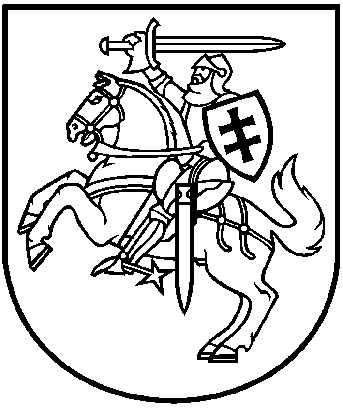 LIETUVOS RESPUBLIKOS APLINKOS MINISTRASĮSAKYMASDĖL NAUJŲ VALSTYBĖS SAUGOMŲ GAMTOS PAVELDO OBJEKTŲ PASKELBIMO, JŲ RIBŲ SCHEMŲ PATVIRTINIMO, SUNYKUSIŲ VALSTYBĖS SAUGOMŲ GAMTOS PAVELDO OBJEKTŲ IŠBRAUKIMO IR LIETUVOS RESPUBLIKOS APLINKOS MINISTRO 2002 M. GRUODŽIO 20 D. ĮSAKYMO NR. 652 „DĖL VALSTYBĖS SAUGOMŲ GAMTOS PAVELDO OBJEKTŲ SĄRAŠO PATVIRTINIMO“ PAKEITIMO2018 m. balandžio 16 d. Nr. D1-300  Vilnius
Vadovaudamasis Lietuvos Respublikos saugomų teritorijų įstatymo 23 straipsnio 4 dalimi, Lietuvos Respublikos Vyriausybės 2017 m. liepos 12 d. nutarimo Nr. 597 „Dėl įgaliojimų suteikimo įgyvendinant Lietuvos Respublikos saugomų teritorijų įstatymą“ 1.3 papunkčiu ir atsižvelgdamas į Gamtos paveldo objektų vertinimo ir reikšmingumo nustatymo kriterijų aprašą, patvirtintą Lietuvos Respublikos aplinkos ministro 2009 m. liepos 8 d. įsakymu Nr. D1-393 „Dėl Gamtos paveldo objektų vertinimo ir reikšmingumo nustatymo kriterijų aprašo patvirtinimo“:1. Skelbiu valstybės saugomais gamtos paveldo objektais:1.1. geologinį objektą – Gaidžiakalnio akmenį;1.2. geomorfologinį objektą – Barsukyno ozą;1.3. botaninius objektus – Bikūnų daugiakamienę liepą, Ditkūnų ąžuolą, Duburio salos ąžuolą, Ievos Simonaitytės buką, Juodenėnų trikamienę pušį, Kliošų parko buką, Kliošų parko kėnį, Lūžgalių ąžuolą, Rūpintojėlio ąžuolą, Šperberių ąžuolą, Šūklių I tuopą, Šūklių II tuopą, Ūniškių ąžuolą, Vartelių miško maumedį, Vingio parko ąžuolą, Vygrelių daugiakamienę liepą, Žvirblinių ąžuolą.2. Tvirtinu pridedamas valstybės saugomų gamtos paveldo objektų ribų schemas:2.1. Barsukyno ozo;2.2. Bikūnų daugiakamienės liepos;2.3. Ditkūnų ąžuolo;2.4. Duburio salos ąžuolo;2.5. Gaidžiakalnio akmens;2.6. Ievos Simonaitytės buko;2.7. Juodenėnų trikamienės pušies;2.8. Kliošų parko buko;2.9. Kliošų parko kėnio;2.10. Lūžgalių ąžuolo;2.11. Rūpintojėlio ąžuolo;2.12. Šperberių ąžuolo;2.13. Šūklių I tuopos;2.14. Šūklių II tuopos;2.15. Ūniškių ąžuolo;2.16. Vartelių miško maumedžio;2.17. Vingio parko ąžuolo;2.18. Vygrelių daugiakamienės liepos;2.19. Žvirblinių ąžuolo.3. Išbraukiu iš Valstybės saugomų gamtos paveldo objektų sąrašo:3.1. neatitinkantį kriterijų geologinį gamtos paveldo objektą – Akmenis Mukolą ir Mukoliuką;3.2. neatitinkantį kriterijų botaninį gamtos paveldo objektą: Medišionių liepas (3).3.3. sunykusį botaninį gamtos paveldo objektą Lančiūnavos ąžuolą.4. Pakeičiu Valstybės saugomų gamtos paveldo objektų sąrašą, patvirtintą Lietuvos Respublikos aplinkos ministro 2002 m. gruodžio 20 d. įsakymu Nr. 652 „Dėl Valstybės saugomų gamtos paveldo objektų sąrašo patvirtinimo“, ir išdėstau jį nauja redakcija (pridedama).5. Pavedu Valstybinei saugomų teritorijų tarnybai prie Aplinkos ministerijos per mėnesį nuo šio įsakymo įsigaliojimo pateikti valstybės saugomų gamtos paveldo objektų ribų schemas atitinkamoms savivaldybių administracijoms, regionų aplinkos apsaugos departamentams ir agentūroms, valstybinių parkų direkcijoms, žemės ar miško savininkams, valdytojams ar naudotojams.Aplinkos ministras	Kęstutis NavickasPATVIRTINTALietuvos Respublikos aplinkos ministro 2002 m. gruodžio mėn. 20 d. įsakymu Nr. 652 (Lietuvos Respublikos aplinkos ministro 2018 m. balandžio 16 d. įsakymo Nr. D1-300 redakcija)VALSTYBĖS SAUGOMŲ GAMTOS PAVELDO OBJEKTŲ SĄRAŠASGeologiniai gamtos paveldo objektaiHidrogeologiniai gamtos paveldo objektaiGeomorfologiniai gamtos paveldo objektaiHidrografiniai gamtos paveldo objektaiBotaniniai gamtos paveldo objektaiZoologiniai gamtos paveldo objektai* Gamtos paveldo objektai Lietuvos Respublikos Vyriausybės 2000 m. kovo 20 d. nutarimu Nr. 311 „Dėl gamtos paminklų paskelbimo“ (Žin., 2000, Nr. 24-621) paskelbti gamtos paminklais.Gamtos paveldo objekto pavadinimasGamtos paveldo objekto rūšisSavivaldybėSeniūnijaSavivaldybėSeniūnijaGamtos paveldo objekto buvimo vietaGamtos paveldo objekto buvimo vietaSaugoma teritorija1. Akmenės Didysis akmuorieduliaiAkmenės r. sav.Akmenės sen.Akmenės r. sav.Akmenės sen.Akmenės r. sav.Akmenės sen.Akmenės m., Mažeikių miškų urėdijos Naujosios Akmenės g-jos (512 kv., 7 skl.) teritorija2. Jurakalnio griovos atodanga ir atragisatodangosAkmenės r. sav.Papilės sen.Akmenės r. sav.Papilės sen.Akmenės r. sav.Papilės sen.Daubiškių k., Rimšių k., Mažeikių miškų urėdijos Papilės g-jos (612 kv., 1 skl.) teritorijaVentos regioninis parkas, Ventos kraštovaizdžio draustinis3. Klaišių akmuorieduliaiAkmenės r. sav.Papilės sen.Akmenės r. sav.Papilės sen.Klaišių k.Klaišių k.4. Papilės atodanga*atodangosAkmenės r. sav.Papilės sen.Akmenės r. sav.Papilės sen.Papilės mstl., Mažeikių miškų urėdijos Papilės g-jos (640 kv., 1 skl.) teritorijaPapilės mstl., Mažeikių miškų urėdijos Papilės g-jos (640 kv., 1 skl.) teritorijaVentos regioninis parkas, Ventos kraštovaizdžio draustinis5. Purvių atodangaatodangosatodangosAkmenės r. sav.Viekšnių sen.Akmenės r. sav.Viekšnių sen.Viliošių k., Mažeikių miškų urėdijos Kairiškių g-jos (502 kv., 40, 43, 45 skl.) teritorijaVentos regioninis parkas, Purvėnų geomorfologinis draustinis6. Raudonskardžio atodangaatodangosAkmenės r. sav.Papilės sen.Akmenės r. sav.Papilės sen.Papilės mstl., Mažeikių miškų urėdijos Papilės g-jos (640 kv., 4, 5 skl.) teritorijaPapilės mstl., Mažeikių miškų urėdijos Papilės g-jos (640 kv., 4, 5 skl.) teritorijaVentos regioninis parkas, Ventos kraštovaizdžio draustinis7. Alovės atodanga*atodangosAlytaus r. sav.Alovės sen.Alytaus r. sav.Alovės sen.Kaniūkų k., Alytaus miškų urėdijos Sudvajų g-jos (20 kv., 8 skl.; 47 kv., 40, 42, 44, 45 skl.) teritorijaKaniūkų k., Alytaus miškų urėdijos Sudvajų g-jos (20 kv., 8 skl.; 47 kv., 40, 42, 44, 45 skl.) teritorija8. Didysis Dzūkijos akmuo*rieduliaiAlytaus r. sav.Nemunaičio sen.Alytaus r. sav.Nemunaičio sen.Vangelonių k., Alytaus miškų urėdijos Sudvajų g-jos (512 kv., 13 skl.) teritorijaVangelonių k., Alytaus miškų urėdijos Sudvajų g-jos (512 kv., 13 skl.) teritorija9. Dūdiškių akmuo*rieduliaiAlytaus r. sav.Butrimonių sen.Alytaus r. sav.Butrimonių sen.Dūdiškių k., Alytaus miškų urėdijos Kalesnykų g-jos (177 kv., 11 skl.) teritorijaDūdiškių k., Alytaus miškų urėdijos Kalesnykų g-jos (177 kv., 11 skl.) teritorija10. Nemunaičio atodanga*atodangosAlytaus r. sav.Nemunaičio sen.Alytaus r. sav.Nemunaičio sen.Nemunaičio k., Alytaus miškų urėdijos Sudvajų g-jos (39 kv., 6, 12, 20 skl.) teritorija, Nemunaičio miškasNemunaičio k., Alytaus miškų urėdijos Sudvajų g-jos (39 kv., 6, 12, 20 skl.) teritorija, Nemunaičio miškas11. Raudonasis akmuo*rieduliaiAlytaus r. sav.Miroslavo sen.Alytaus r. sav.Miroslavo sen.Balkasodžio k., Alytaus miškų urėdijos Dzirmiškių g-jos (44 kv., 22 skl.) teritorija, Norūnų miškasBalkasodžio k., Alytaus miškų urėdijos Dzirmiškių g-jos (44 kv., 22 skl.) teritorija, Norūnų miškas12. Abromiškio atodangaatodangosAnykščių r. sav.Anykščių sen.Anykščių r. sav.Anykščių sen.Abromiškio k., Anykščių miškų urėdijos Kavarsko g-jos (1274 kv., 9 skl.) teritorijaAbromiškio k., Anykščių miškų urėdijos Kavarsko g-jos (1274 kv., 9 skl.) teritorijaAnykščių regioninis parkas13. Akmuo Puntukas*rieduliaiAnykščių r. sav.Anykščių sen.Anykščių r. sav.Anykščių sen.Dvaronių k.Dvaronių k.Anykščių regioninis parkas, Anykščių šilelio kraštovaizdžio draustinis14. Akmuo Puntuko Brolis*rieduliaiAnykščių r. sav.Anykščių sen.Anykščių r. sav.Anykščių sen.Šeimyniškių k., Anykščių miškų urėdijos Kavarsko g-jos (578 kv., 16 skl.) teritorija, Penionių miškasŠeimyniškių k., Anykščių miškų urėdijos Kavarsko g-jos (578 kv., 16 skl.) teritorija, Penionių miškasAnykščių regioninis parkas, Anykščių šilelio kraštovaizdžio draustinis15. Barboros akmuo*rieduliaiAnykščių r. sav.Troškūnų sen.Anykščių r. sav.Troškūnų sen.Anykščių miškų urėdijos Kavarsko g-jos (516 kv., 8 skl.) teritorijaAnykščių miškų urėdijos Kavarsko g-jos (516 kv., 8 skl.) teritorija16. Daumantų atodangaatodangosAnykščių r. sav.Kavarsko sen.Anykščių r. sav.Kavarsko sen.Daumantų k., Anykščių miškų urėdijos Kavarsko g-jos (1290 kv., 98-102, 104, 105 skl.) teritorijaDaumantų k., Anykščių miškų urėdijos Kavarsko g-jos (1290 kv., 98-102, 104, 105 skl.) teritorijaAnykščių regioninis parkas17. Pavarių akmuorieduliaiAnykščių r. sav.Anykščių sen.Anykščių r. sav.Anykščių sen.Pavarių II k., Anykščių miškų urėdijos Pavarių g-jos (861 kv., 24 skl.) teritorija, Pavarių miškasPavarių II k., Anykščių miškų urėdijos Pavarių g-jos (861 kv., 24 skl.) teritorija, Pavarių miškasAnykščių regioninis parkas, Variaus hidrografinis draustinis18. Šlavės atodangaatodangosAnykščių r. sav.Anykščių sen.Anykščių r. sav.Anykščių sen.Katlėrių k., Anykščių miškų urėdijos Pavarių g-jos (874 kv., 7 skl.) teritorija, Anykščių šilelisKatlėrių k., Anykščių miškų urėdijos Pavarių g-jos (874 kv., 7 skl.) teritorija, Anykščių šilelisAnykščių regioninis parkas, Anykščių šilelio kraštovaizdžio draustinis19. Variaus atodanga*atodangosAnykščių r. sav.Anykščių sen.Anykščių r. sav.Anykščių sen.Pavarių II k., Anykščių miškų urėdijos Pavarių g-jos (1495 kv., 20, 21 skl.) teritorijaPavarių II k., Anykščių miškų urėdijos Pavarių g-jos (1495 kv., 20, 21 skl.) teritorijaAnykščių regioninis parkas, Variaus hidrografinis draustinis20. Vetygalos atodanga*atodangosAnykščių r. sav.Kavarsko sen.Anykščių r. sav.Kavarsko sen.Vetygalos k., Anykščių miškų urėdijos Kavarsko g-jos (1290 kv., 19, 29, 31 skl.) teritorijaVetygalos k., Anykščių miškų urėdijos Kavarsko g-jos (1290 kv., 19, 29, 31 skl.) teritorijaAnykščių regioninis parkas, Anykščių šilelio kraštovaizdžio draustinis21. Vildžiūnų atodangaatodangosAnykščių r. sav.Kurklių sen.Anykščių r. sav.Kurklių sen.Anykščių miškų urėdijos Kavarsko g-jos (584 kv., 15, 18 skl.) teritorija, Pavirinčių miškasAnykščių miškų urėdijos Kavarsko g-jos (584 kv., 15, 18 skl.) teritorija, Pavirinčių miškasAnykščių regioninis parkas, Virintos kraštovaizdžio draustinis22. Siponių atodanga*atodangosBirštono sav.Birštono sen.Birštono sav.Birštono sen.Siponių k., Prienų miškų urėdijos Birštono g-jos (66 kv., 3, 4, 5, 9 skl.) teritorijaSiponių k., Prienų miškų urėdijos Birštono g-jos (66 kv., 3, 4, 5, 9 skl.) teritorijaNemuno kilpų regioninis parkas23. Škėvonių atodanga*atodangosBirštono sav.Birštono sen.Birštono sav.Birštono sen.Birštono m., Prienų miškų urėdijos Birštono g-jos (77 kv., 45-50, 63 skl.) teritorijaBirštono m., Prienų miškų urėdijos Birštono g-jos (77 kv., 45-50, 63 skl.) teritorijaNemuno kilpų regioninis parkas, Škėvonių geomorfologinis draustinis24. Ievos duobėsmegduobėsBiržų r. sav.Širvėnos sen.Biržų r. sav.Širvėnos sen.Kaunelių vs.Kaunelių vs.Biržų regioninis parkas, Karajimiškio kraštovaizdžio draustinis25. Jaronio duobė*smegduobėsBiržų r. sav.Pabiržės sen.Biržų r. sav.Pabiržės sen.Kirdonių k.Kirdonių k.Biržų regioninis parkas, Tatulos kraštovaizdžio draustinis26. Karvės Ola*smegduobėsBiržų r. sav.Širvėnos sen.Biržų r. sav.Širvėnos sen.Karajimiškio k.Karajimiškio k.Biržų regioninis parkas, Karajimiškio kraštovaizdžio draustinis27. Kiršonių akmuorieduliaiBiržų r. sav.Pabiržės sen.Biržų r. sav.Pabiržės sen.Kiršonių k.Kiršonių k.Biržų regioninis parkas, Tatulos kraštovaizdžio draustinis28. Lapės OlasmegduobėsBiržų r. sav.Širvėnos sen.Biržų r. sav.Širvėnos sen.Karajimiškio k.Karajimiškio k.Biržų regioninis parkas, Karajimiškio kraštovaizdžio draustinis29. Muoriškių atodangaatodangosBiržų r. sav.Nemunėlio Radviliškio sen.Biržų r. sav.Nemunėlio Radviliškio sen.Muoriškių k., Biržų miškų urėdijos Latvelių g-jos (406 kv., 2-4 skl.) teritorijaMuoriškių k., Biržų miškų urėdijos Latvelių g-jos (406 kv., 2-4 skl.) teritorijaNemunėlio-Apaščios valstybinis geologinis draustinis30. Tabokinės atodanga*atodangosBiržų r. sav.Nemunėlio Radviliškio sen.Biržų r. sav.Nemunėlio Radviliškio sen.Tabokinės k., Biržų miškų urėdijos Latvelių g-jos (407 kv., 1 skl.; 408 kv., 1 skl.) teritorijaTabokinės k., Biržų miškų urėdijos Latvelių g-jos (407 kv., 1 skl.; 408 kv., 1 skl.) teritorijaNemunėlio-Apaščios valstybinis geologinis draustinis31. Velniapilio uola*atodangosBiržų r. sav.Nemunėlio Radviliškio sen.Biržų r. sav.Nemunėlio Radviliškio sen.Biržų miškų urėdijos Biržų g-jos (631 kv., 53 skl.) teritorijaBiržų miškų urėdijos Biržų g-jos (631 kv., 53 skl.) teritorija32. Snaigupėlės atodanga*atodangosDruskininkų sav.Leipalingio sen.Druskininkų sav.Leipalingio sen.Gailiūnų k., Veisiejų miškų urėdijos Baltašiškės g-jos (817 kv., 21 skl.) teritorija, Gailiūnų k.Gailiūnų k., Veisiejų miškų urėdijos Baltašiškės g-jos (817 kv., 21 skl.) teritorija, Gailiūnų k.33. Velnio akmuo*rieduliaiDruskininkų sav.Viečiūnų sen.Druskininkų sav.Viečiūnų sen.Švendubrės k.Švendubrės k.Raigardo valstybinis kraštovaizdžio draustinis34. Ausiutiškių konglomerataskonglomerataiElektrėnų sav.Vievio sen.Elektrėnų sav.Vievio sen.Kaišiadorių miškų urėdijos Vievio g-jos (40 kv., 13 skl.) teritorijaKaišiadorių miškų urėdijos Vievio g-jos (40 kv., 13 skl.) teritorijaNeries regioninis parkas, Elniakampio (Velniakampio) kraštovaizdžio draustinis35. Bražuolės akmuorieduliaiElektrėnų sav.Vievio sen.Elektrėnų sav.Vievio sen.Joteliūnų k.Joteliūnų k.Neries regioninis parkas, Bražuolės botaninis draustinis36. Bražuolės tufų atodangaatodangosElektrėnų sav.Vievio sen.Elektrėnų sav.Vievio sen.Kragžlių vs., Joteliūnų k., Kaišiadorių miškų urėdijos Vievio g-jos (68 kv., 20, 21 skl.; 72 kv., 14 skl.; 823 kv., 96 skl.) teritorijaKragžlių vs., Joteliūnų k., Kaišiadorių miškų urėdijos Vievio g-jos (68 kv., 20, 21 skl.; 72 kv., 14 skl.; 823 kv., 96 skl.) teritorijaNeries regioninis parkas, Bražuolės botaninis draustinis37. Antakmenės konglomerataskonglomerataiIgnalinos r. sav.Kazitiškio sen.Ignalinos r. sav.Kazitiškio sen.Antakmenės k., Ignalinos miškų urėdijos Daugėliškio g-jos (2449 kv., 11 skl.) teritorijaAntakmenės k., Ignalinos miškų urėdijos Daugėliškio g-jos (2449 kv., 11 skl.) teritorija38. Mykoliškių akmuorieduliaiJonavos r. sav.Kulvos sen.Jonavos r. sav.Kulvos sen.Neries upė ties Mykoliškių ir Batėgalos kaimų ribaNeries upė ties Mykoliškių ir Batėgalos kaimų riba39. Normainių akmuorieduliaiJonavos r. sav.Žeimių sen.Jonavos r. sav.Žeimių sen.Normainių I k.Normainių I k.40. Žinėnų atodangaatodangosJonavos r. sav.Kulvos sen.Jonavos r. sav.Kulvos sen.Mažųjų Žinėnų k., Jonavos miškų urėdijos Girelės g-jos (535 kv., 19, 20 skl.) teritorijaMažųjų Žinėnų k., Jonavos miškų urėdijos Girelės g-jos (535 kv., 19, 20 skl.) teritorijaKulvos valstybinis geomorfologinis draustinis41. Brolių akmuorieduliaiJoniškio r. sav.Žagarės sen.Joniškio r. sav.Žagarės sen.Veršių k.Veršių k.42. Švėtės atodangaatodangosJoniškio r. sav.Žagarės sen.Joniškio r. sav.Žagarės sen.Švedlaukio k., Joniškio miškų urėdijos Žagarės g-jos (17 kv., 5 skl.) teritorijaŠvedlaukio k., Joniškio miškų urėdijos Žagarės g-jos (17 kv., 5 skl.) teritorijaŽagarės regioninis parkas, Švėtės botaninis draustinis43. Tyrelio akmuorieduliaiJoniškio r. sav.Gaižaičių sen.Joniškio r. sav.Gaižaičių sen.Joniškio miškų urėdijos Mikaičių g-jos (69 kv., 14 skl.) teritorijaJoniškio miškų urėdijos Mikaičių g-jos (69 kv., 14 skl.) teritorijaŽagarės regioninis parkas, Mūšos tyrelio telmologinis draustinis44. Žagarės atodangaatodangosJoniškio r. sav.Žagarės sen.Joniškio r. sav.Žagarės sen.Žagarės m.Žagarės m.Žagarės regioninis parkas45. Dovainonių atodangaatodangosKaišiadorių r. sav.Rumšiškių sen.Kaišiadorių r. sav.Rumšiškių sen.Kaišiadorių miškų urėdijos Pravieniškių g-jos (373 kv., 28, 33, 34, 39, 41, 42, 44, 47, 52 skl.; 374 kv., 1, 2, 4, 6, 9, 12 skl.) teritorijaKaišiadorių miškų urėdijos Pravieniškių g-jos (373 kv., 28, 33, 34, 39, 41, 42, 44, 47, 52 skl.; 374 kv., 1, 2, 4, 6, 9, 12 skl.) teritorijaKauno marių regioninis parkas46. Gastilionių atodangaatodangosKaišiadorių r. sav.Rumšiškių sen.Kaišiadorių r. sav.Rumšiškių sen.Kaišiadorių miškų urėdijos Pravieniškių g-jos (362 kv., 1, 15-17, 23-25 skl.) teritorija, Rumšiškių miškasKaišiadorių miškų urėdijos Pravieniškių g-jos (362 kv., 1, 15-17, 23-25 skl.) teritorija, Rumšiškių miškasKauno marių regioninis parkas, Kauno marių kraštovaizdžio draustinis47. Kovaičių akmenys (2)rieduliaiKaišiadorių r. sav.Kruonio sen.Kaišiadorių r. sav.Kruonio sen.Kovaičių k.Kovaičių k.48. Lašinių akmuorieduliaiKaišiadorių r. sav.Rumšiškių sen.Kaišiadorių r. sav.Rumšiškių sen.Lašinių k., Kaišiadorių miškų urėdijos Pravieniškių g-jos (378 kv., 3 skl.) teritorija, Strėvos miškasLašinių k., Kaišiadorių miškų urėdijos Pravieniškių g-jos (378 kv., 3 skl.) teritorija, Strėvos miškasKauno marių regioninis parkas, Strėvos kraštovaizdžio draustinis49. Lašinių konglomeratų atodangaatodangosKaišiadorių r. sav.Rumšiškių sen.Kaišiadorių r. sav.Rumšiškių sen.Lašinių k., Kaišiadorių miškų urėdijos Pravieniškių g-jos (378 kv., 3, 4 skl.) teritorija, Strėvos miškasLašinių k., Kaišiadorių miškų urėdijos Pravieniškių g-jos (378 kv., 3, 4 skl.) teritorija, Strėvos miškasKauno marių regioninis parkas, Strėvos kraštovaizdžio draustinis50. Strėvos atodangaatodangosKaišiadorių r. sav.Rumšiškių sen.Kaišiadorių r. sav.Rumšiškių sen.Lašinių k., Kaišiadorių miškų urėdijos Pravieniškių g-jos (377 kv., 4, 5, 7, 8 skl.; 378 kv., 2 skl.) teritorijaLašinių k., Kaišiadorių miškų urėdijos Pravieniškių g-jos (377 kv., 4, 5, 7, 8 skl.; 378 kv., 2 skl.) teritorijaKauno marių regioninis parkas, Strėvos kraštovaizdžio draustinis51. Totoriškių akmuorieduliaiKaišiadorių r. sav.Žaslių sen.Kaišiadorių r. sav.Žaslių sen.Totoriškių k.Totoriškių k.52. Rokų atodangaatodangosKauno m. sav.Panemunės sen.Kauno m. sav.Panemunės sen.Rokai, Kauno miesto miškų (70 kv., 28, 34, 49 skl.) teritorijaRokai, Kauno miesto miškų (70 kv., 28, 34, 49 skl.) teritorijaJiesios valstybinis kraštovaizdžio draustinis53. Akmuo Gaidelis*rieduliaiKauno r. sav.Lapių sen.Kauno r. sav.Lapių sen.Neries upė ties Stavidvario ir Drąseikių kaimų ribaNeries upė ties Stavidvario ir Drąseikių kaimų riba54. Kalniškių konglomeratų atodangaatodangosKauno r. sav.Samylų sen.Kauno r. sav.Samylų sen.Žiegždrių k., Dubravos eksperimentinės-mokomosios miškų urėdijos Vaišvydavos g-jos (9 kv., 5 skl.) teritorija, Žiegždrių miškasŽiegždrių k., Dubravos eksperimentinės-mokomosios miškų urėdijos Vaišvydavos g-jos (9 kv., 5 skl.) teritorija, Žiegždrių miškasKauno marių regioninis parkas55. Karalgirio akmuorieduliaiKauno r. sav.Babtų sen.Kauno r. sav.Babtų sen.Karalgirio k.Karalgirio k.56. Stavidvario atodanga*atodangosKauno r. sav.Lapių sen.Kauno r. sav.Lapių sen.Stavidvario k., Andruškonių k., Kauno miškų urėdijos Vytėnų g-jos (138 kv., 17, 28, 29, 39, 44 skl.) teritorijaStavidvario k., Andruškonių k., Kauno miškų urėdijos Vytėnų g-jos (138 kv., 17, 28, 29, 39, 44 skl.) teritorija57. Žiegždrių atodangaatodangosKauno r. sav.Samylų sen.Kauno r. sav.Samylų sen.Žiegždrių k., Laumėnų k., Dubravos eksperimentinės-mokomosios miškų urėdijos Vaišvydavos g-jos (8 kv., 2, 5-7, 16, 22, 23 skl.) teritorija, Žiegždrių miškasŽiegždrių k., Laumėnų k., Dubravos eksperimentinės-mokomosios miškų urėdijos Vaišvydavos g-jos (8 kv., 2, 5-7, 16, 22, 23 skl.) teritorija, Žiegždrių miškasKauno marių regioninis parkas58. Akmenų ruožas VelniakelisriedulynaiKelmės r. sav.Tytuvėnų apylinkių sen.Kelmės r. sav.Tytuvėnų apylinkių sen.Pažerio k., Tytuvėnų miškų urėdijos Tytuvėnų g-jos (503 kv., 1, 10-12, 19-20 skl.) teritorija, Šimšos miškasPažerio k., Tytuvėnų miškų urėdijos Tytuvėnų g-jos (503 kv., 1, 10-12, 19-20 skl.) teritorija, Šimšos miškasTytuvėnų regioninis parkas59. Didysis Johampolio akmuorieduliaiKelmės r. sav.Tytuvėnų apylinkių sen.Kelmės r. sav.Tytuvėnų apylinkių sen.Budriūnų k.Budriūnų k.60. Durupio akmuorieduliaiKelmės r. sav.Tytuvėnų apylinkių sen.Kelmės r. sav.Tytuvėnų apylinkių sen.Padurupių k., Tytuvėnų miškų urėdijos Tytuvėnų g-jos (499 kv., 6 skl.) teritorija, Durupio upelio vagaPadurupių k., Tytuvėnų miškų urėdijos Tytuvėnų g-jos (499 kv., 6 skl.) teritorija, Durupio upelio vaga61. Kriaučiaus akmuo*rieduliaiKelmės r. sav.Pakražančio sen.Kelmės r. sav.Pakražančio sen.Vileikių k.Vileikių k.62. Oreliškės akmuo*rieduliaiKelmės r. sav.Vaiguvos sen.Kelmės r. sav.Vaiguvos sen.Galinių k.Galinių k.63. Pašimšės akmuo*rieduliaiKelmės r. sav.Tytuvėnų apylinkių sen.Kelmės r. sav.Tytuvėnų apylinkių sen.Pašimšės k., Tytuvėnų miškų urėdijos Tytuvėnų g-jos (458 kv., 14 skl.) teritorijaPašimšės k., Tytuvėnų miškų urėdijos Tytuvėnų g-jos (458 kv., 14 skl.) teritorija64. Tučkinės akmenų ruožasriedulynaiKelmės r. sav.Tytuvėnų apylinkių sen.Kelmės r. sav.Tytuvėnų apylinkių sen.Žilaičių k., Šimšos k., Tytuvėnų miškų urėdijos Tytuvėnų g-jos (131 kv., 27, 28, 30 skl.; 132 kv., 6, 7, 16-18 skl.; 133 kv., 4-14 skl.; 495 kv., 1-4, 6 skl; 496 kv., 10, 11 skl.) teritorija, Šimšos miškasŽilaičių k., Šimšos k., Tytuvėnų miškų urėdijos Tytuvėnų g-jos (131 kv., 27, 28, 30 skl.; 132 kv., 6, 7, 16-18 skl.; 133 kv., 4-14 skl.; 495 kv., 1-4, 6 skl; 496 kv., 10, 11 skl.) teritorija, Šimšos miškasTytuvėnų regioninis parkas, Užpelkių botaninis-zoologinis draustinis65. Meironiškių akmenys (2)rieduliaiKėdainių r. sav.Krakių sen.Kėdainių r. sav.Krakių sen.Meironiškių k.Meironiškių k.66. Pilsupių atodanga*atodangosKėdainių r. sav.Krakių sen.Kėdainių r. sav.Krakių sen.Pilsupių k., Kėdainių miškų urėdijos Ąžuoloto g-jos (442 kv., 4 skl.) teritorijaPilsupių k., Kėdainių miškų urėdijos Ąžuoloto g-jos (442 kv., 4 skl.) teritorija67. Siponių OžakmenisrieduliaiKėdainių r. sav.Dotnuvos sen.Kėdainių r. sav.Dotnuvos sen.Siponių k.Siponių k.68. Vosbučių atodanga*atodangosKėdainių r. sav.Krakių sen.Kėdainių r. sav.Krakių sen.Vosbučių k., Guptilčių k., Kėdainių miškų urėdijos Pašušvio g-jos (222 kv., 9-11 skl.) teritorijaVosbučių k., Guptilčių k., Kėdainių miškų urėdijos Pašušvio g-jos (222 kv., 9-11 skl.) teritorijaKėdainių rajono savivaldybės Vosbučių botaninis-zoologinis draustinis69. Kalniškės akmuorieduliaiKlaipėdos r. sav.Vėžaičių sen. Klaipėdos r. sav.Vėžaičių sen. Kalniškės k.Kalniškės k.70. Lapiškės akmuo*rieduliaiKlaipėdos r. sav.Vėžaičių sen.Klaipėdos r. sav.Vėžaičių sen.Žvelsėnų k., Kretingos miškų urėdijos Mikoliškių g-jos (893 kv., 13 skl.) teritorija, Lapiškės miškas Žvelsėnų k., Kretingos miškų urėdijos Mikoliškių g-jos (893 kv., 13 skl.) teritorija, Lapiškės miškas Minijos senslėnio valstybinis kraštovaizdžio draustinis71. Olandų kepurės skardisatodangosKlaipėdos r. sav.Kretingalės sen.Klaipėdos r. sav.Kretingalės sen.Karklės k., Kretingos miškų urėdijos Klaipėdos g-jos (1 kv., 3, 6-7, 12-14 skl.; 2 kv., 1, 3-5, 17 skl.) teritorija, Kukuliškių miškas Karklės k., Kretingos miškų urėdijos Klaipėdos g-jos (1 kv., 3, 6-7, 12-14 skl.; 2 kv., 1, 3-5, 17 skl.) teritorija, Kukuliškių miškas Pajūrio regioninis parkas, Olandų kepurės kraštovaizdžio draustinis72. Šernų akmuorieduliaiKlaipėdos r. sav.Dovilų sen.Klaipėdos r. sav.Dovilų sen.Šernų k., Kretingos miškų urėdijos Šernų g-jos (25 kv., 5 skl.) teritorija, Šernų miškasŠernų k., Kretingos miškų urėdijos Šernų g-jos (25 kv., 5 skl.) teritorija, Šernų miškas73. Akmuo Būdelė*rieduliaiKretingos r. sav.Darbėnų sen.Kretingos r. sav.Darbėnų sen.Benaičių k.Benaičių k.74. Akmuo Daubos kūlis*rieduliaiKretingos r. sav.Darbėnų sen.Kretingos r. sav.Darbėnų sen.Naujosios Įpilties k., Kretingos miškų urėdijos Lenkimų g-jos (511 kv., 10 skl.) teritorijaNaujosios Įpilties k., Kretingos miškų urėdijos Lenkimų g-jos (511 kv., 10 skl.) teritorija75. Akmuo Laumės LovarieduliaiKretingos r. sav.Darbėnų sen.Kretingos r. sav.Darbėnų sen.Auksūdžio k.Auksūdžio k.76. Pelėkių akmuo*rieduliaiKretingos r. sav.Darbėnų sen.Kretingos r. sav.Darbėnų sen.Laukžemės k.Laukžemės k.77. Sakuočių akmuorieduliaiKretingos r. sav.Kartenos sen.Kretingos r. sav.Kartenos sen.Sakuočių k.Sakuočių k.Salantų regioninis parkas, Minijos kraštovaizdžio draustinis78. Salamiesčio akmuorieduliaiKupiškio r. sav.Alizavos sen.Kupiškio r. sav.Alizavos sen.Nodiejiškių k.Nodiejiškių k.79. Stirniškių atodanga*atodangosKupiškio r. sav.Subačiaus sen.Kupiškio r. sav.Subačiaus sen.Stirniškių k., Kupiškio miškų urėdijos Subačiaus g-jos (387 kv., 8 skl.) teritorijaStirniškių k., Kupiškio miškų urėdijos Subačiaus g-jos (387 kv., 8 skl.) teritorijaLėvens valstybinis kraštovaizdžio draustinis80. Geidžių akmuo*rieduliaiMažeikių r. sav.Tirkšlių sen.Mažeikių r. sav.Tirkšlių sen.Geidžių k., Mažeikių miškų urėdijos Balėnų g-jos (165 kv., 10 skl.) teritorijaGeidžių k., Mažeikių miškų urėdijos Balėnų g-jos (165 kv., 10 skl.) teritorija81. Juodasis akmuo*rieduliaiMažeikių r. sav.Viekšnių sen.Mažeikių r. sav.Viekšnių sen.Žibikų k., Mažeikių miškų urėdijos Kapėnų g-jos (38 kv., 2 skl.) teritorija, Žibikų miškasŽibikų k., Mažeikių miškų urėdijos Kapėnų g-jos (38 kv., 2 skl.) teritorija, Žibikų miškasVentos regioninis parkas82. Skleipių akmuorieduliairieduliaiMažeikių r. sav.Viekšnių sen.Mažeikių r. sav.Viekšnių sen.Skleipių k.Ventos regioninis parkas, Virvytės kraštovaizdžio draustinis83. Akmuo ValiulisrieduliairieduliaiMolėtų r. sav.Alantos sen.Karališkių k., Utenos miškų urėdijos Videniškių g-jos (817 kv., 31 skl.) teritorija, Gojaus miškasKarališkių k., Utenos miškų urėdijos Videniškių g-jos (817 kv., 31 skl.) teritorija, Gojaus miškas84. Jurkiškio akmuorieduliairieduliaiMolėtų r. sav.Dubingių sen.Ciūniškių k., Utenos miškų urėdijos Dubingių g-jos (1124 kv., 14 skl.) teritorija, Jurkiškio upelio vagaCiūniškių k., Utenos miškų urėdijos Dubingių g-jos (1124 kv., 14 skl.) teritorija, Jurkiškio upelio vagaAsvejos regioninis parkas, Beržos kraštovaizdžio draustinis85. Kreiviškių akmuorieduliairieduliaiMolėtų r. sav.Dubingių sen.Kreiviškių k.Kreiviškių k.86. Lakajos akmuorieduliairieduliaiMolėtų r. sav.Inturkės sen.Švenčionėlių miškų urėdijos Lakajos g-jos (145 kv., 9 skl.) teritorija, Juodenėnų miškasŠvenčionėlių miškų urėdijos Lakajos g-jos (145 kv., 9 skl.) teritorija, Juodenėnų miškasLabanoro regioninis parkas87. Mindučių akmuo*rieduliairieduliaiMolėtų r. sav.Čiulėnų sen.Mindučių k.Mindučių k.88. Marių mergelio atodanga*atodangosatodangosNeringos sav.Neringos m., Kretingos miškų urėdijos Nidos g-jos (238 kv., 23 skl.) teritorijaNeringos m., Kretingos miškų urėdijos Nidos g-jos (238 kv., 23 skl.) teritorijaKuršių nerijos nacionalinis parkas, Parnidžio kraštovaizdžio draustinis89. Bulotiškio akmuorieduliairieduliaiPakruojo r. sav.Žeimelio sen.Aukštadvario k., Pakruojo miškų urėdijos Linkuvos g-jos (21 kv., 16 skl.) teritorija, Bulotiškio miškas Aukštadvario k., Pakruojo miškų urėdijos Linkuvos g-jos (21 kv., 16 skl.) teritorija, Bulotiškio miškas 90. Gaidžiakalnio akmuorieduliairieduliaiPakruojo r. sav.Klovainių sen.Spilgių k.Spilgių k.91. Kundročių akmuo*rieduliairieduliaiPakruojo r. sav.Pakruojo sen.Kundročių k., Pakruojo miškų urėdijos Pakruojo g-jos (646 kv., 2 skl.) teritorijaKundročių k., Pakruojo miškų urėdijos Pakruojo g-jos (646 kv., 2 skl.) teritorija92. Raudonpamūšio atodanga*atodangosatodangosPakruojo r. sav.Guostagalio sen.Raudonpamūšio k.Raudonpamūšio k.93. Akmuo Rapolas*rieduliairieduliaiPanevėžio r. sav.Krekenavos sen.Švenčiuliškių ir Lazdynėlių kaimų riba, Panevėžio miškų urėdijos Krekenavos g-jos (136 kv., 23 skl. ir 812 kv., 2 skl. riba) teritorija, Varnakalnio miškas, Linkavos upelio vagaŠvenčiuliškių ir Lazdynėlių kaimų riba, Panevėžio miškų urėdijos Krekenavos g-jos (136 kv., 23 skl. ir 812 kv., 2 skl. riba) teritorija, Varnakalnio miškas, Linkavos upelio vagaKrekenavos regioninis parkas, Linkavos hidrografinis draustinis94. Akmuo Velnio PėdarieduliairieduliaiPanevėžio r. sav.Upytės sen.Ėriškių k.Ėriškių k.95. Banionių akmuo*rieduliairieduliaiPanevėžio r. sav.Paįstrio sen.Kliuokmaniškio k.Kliuokmaniškio k.96. Barklainių Didysis akmuorieduliairieduliaiPanevėžio r. sav.Ramygalos sen.Černiauskynės vs. (prie Barklainių I k.)Černiauskynės vs. (prie Barklainių I k.)97. Naujamiesčio akmuorieduliairieduliaiPanevėžio r. sav.Naujamiesčio sen.Naujamiesčio k.Naujamiesčio k.98. Nauradų akmuorieduliairieduliaiPanevėžio r. sav.Naujamiesčio sen.Mazgaigalio k. (prie Nauradų k.)Mazgaigalio k. (prie Nauradų k.)99. Užkalnių akmuorieduliairieduliaiPanevėžio r. sav.Ramygalos sen.Joskildų k., Panevėžio miškų urėdijos Naujamiesčio g-jos (640 kv., 26 skl.) teritorijaJoskildų k., Panevėžio miškų urėdijos Naujamiesčio g-jos (640 kv., 26 skl.) teritorija100. Atodanga Skalių kalnas*atodangosatodangosPasvalio r. sav.Joniškėlio apylinkių sen.Stipinų k.Stipinų k.Pasvalio rajono savivaldybės Mūšos slėnio botaninis draustinis101. Petraičių akmuo*rieduliairieduliaiPasvalio r. sav.Daujėnų sen.buv. Petraičių vs.buv. Petraičių vs.102. Akmuo Dievo Stalas*rieduliairieduliaiPlungės r. sav.Žlibinų sen.Plikių k., Telšių miškų urėdijos Žarėnų g-jos (7 kv., 15 skl. ir 8 kv., 9 skl. riba) teritorija, Keturakių miškasPlikių k., Telšių miškų urėdijos Žarėnų g-jos (7 kv., 15 skl. ir 8 kv., 9 skl. riba) teritorija, Keturakių miškas103. Akmuo GaląstuvasrieduliairieduliaiPlungės r. sav.Žlibinų sen.Plikių k., Telšių miškų urėdijos Žarėnų g-jos (8 kv., 5 skl.) teritorijaPlikių k., Telšių miškų urėdijos Žarėnų g-jos (8 kv., 5 skl.) teritorija104. Dyburių atodangaatodangosatodangosPlungės r. sav.Šateikių sen.Dyburių k., Telšių miškų urėdijos Platelių g-jos (4037 kv., 41 skl.) teritorijaDyburių k., Telšių miškų urėdijos Platelių g-jos (4037 kv., 41 skl.) teritorijaSalantų regioninis parkas, Minijos gamtinis rezervatas105. Ubagų kalno akmuorieduliairieduliaiPlungės r. sav.Platelių sen.Platelių k.Platelių k.Žemaitijos nacionalinis parkas106. Atodanga Ožkų Pečius*atodangosatodangosPrienų r. sav.Jiezno sen.Žideikonių k., Prienų miškų urėdijos Verknės g-jos (335 kv., 6 skl.) teritorijaŽideikonių k., Prienų miškų urėdijos Verknės g-jos (335 kv., 6 skl.) teritorijaNemuno kilpų regioninis parkas, Verknės kraštovaizdžio draustinis107. Balbieriškio atodanga*atodangosatodangosPrienų r. sav.Balbieriškio sen.Balbieriškio mstl., Prienų miškų urėdijos N. Ūtos g-jos (34 kv., 30, 34 skl.; 456 kv., 14-19 skl.) teritorijaBalbieriškio mstl., Prienų miškų urėdijos N. Ūtos g-jos (34 kv., 30, 34 skl.; 456 kv., 14-19 skl.) teritorijaNemuno kilpų regioninis parkas108. Šiauliškių akmuo*rieduliairieduliaiPrienų r. sav.Ašmintos sen.Prienų miškų urėdijos Meškapievio g-jos (2 kv., 10 skl.) teritorija, Mačiūnų miškasPrienų miškų urėdijos Meškapievio g-jos (2 kv., 10 skl.) teritorija, Mačiūnų miškas109. Angelo akmuorieduliairieduliaiRadviliškio r. sav.Baisogalos sen.Radviliškio miškų urėdijos Baisogalos g-jos (25 kv., 8 skl.) teritorija, Baisogalos miškas Radviliškio miškų urėdijos Baisogalos g-jos (25 kv., 8 skl.) teritorija, Baisogalos miškas 110. Kurklių akmuorieduliairieduliaiRadviliškio r. sav.Šeduvos miesto sen.Kurklių k.Kurklių k.111. Velnio akmuo*rieduliairieduliaiRadviliškio r. sav.Baisogalos sen.Radviliškio miškų urėdijos Baisogalos g-jos (56 kv., 7 skl.) teritorija, Baisogalos miškas Radviliškio miškų urėdijos Baisogalos g-jos (56 kv., 7 skl.) teritorija, Baisogalos miškas 112. Akmenės akmuo*rieduliairieduliaiRaseinių r. sav.Šiluvos sen.Akmenės k.Akmenės k.Tytuvėnų regioninis parkas113. Dubenuotas akmuorieduliairieduliaiRaseinių r. sav.Šiluvos sen.Naudvario k. (prie Žalpių k.), Tytuvėnų miškų urėdijos Šiluvos g-jos (924 kv., 22 skl.) teritorijaNaudvario k. (prie Žalpių k.), Tytuvėnų miškų urėdijos Šiluvos g-jos (924 kv., 22 skl.) teritorijaDubysos regioninis parkas, Lyduvėnų kraštovaizdžio draustinis114. Lelyko atodangaatodangosatodangosRaseinių r. sav.Betygalos sen.Betygalos mstl., Raseinių miškų urėdijos Pikčiūnų g-jos (421 kv., 47 skl.) teritorijaBetygalos mstl., Raseinių miškų urėdijos Pikčiūnų g-jos (421 kv., 47 skl.) teritorijaDubysos regioninis parkas, Betygalos kraštovaizdžio draustinis115. Pakalniškių akmuorieduliairieduliaiRaseinių r. sav.Pagojukų sen.Pakalniškių k.Pakalniškių k.116. Pašešuvio tufų atodangaatodangosatodangosRaseinių r. sav.Nemakščių sen.Pašešuvio k., Raseinių miškų urėdijos Viduklės g-jos (225 kv., 2 skl.) teritorijaPašešuvio k., Raseinių miškų urėdijos Viduklės g-jos (225 kv., 2 skl.) teritorijaDubysos regioninis parkas, Pašešuvio kraštovaizdžio draustinis117. Rinkšelių akmuo*rieduliairieduliaiRaseinių r. sav.Šiluvos sen.Rinkšelių k.Rinkšelių k.Tytuvėnų regioninis parkas118. Skirtino akmuo*rieduliairieduliaiRaseinių r. sav.Nemakščių sen.Paskirtinio k., Raseinių miškų urėdijos Viduklės g-jos (214 kv., 57 ir 58 skl. riba) teritorija, Skirtino upelio vagaPaskirtinio k., Raseinių miškų urėdijos Viduklės g-jos (214 kv., 57 ir 58 skl. riba) teritorija, Skirtino upelio vaga119. Ožakmenis*rieduliairieduliaiRokiškio r. sav.Rokiškio kaimiškoji sen.Rokiškio miškų urėdijos Obelių g-jos (70 kv., 18 skl.) teritorija, Ignotiškio miškasRokiškio miškų urėdijos Obelių g-jos (70 kv., 18 skl.) teritorija, Ignotiškio miškas120. Akmuo Šilalės kūlisrieduliairieduliaiSkuodo r. sav.Mosėdžio sen.Igarių k., Kretingos miškų urėdijos Skuodo g-jos (407 kv., 5 skl.) teritorijaIgarių k., Kretingos miškų urėdijos Skuodo g-jos (407 kv., 5 skl.) teritorijaSalantų regioninis parkas, Erlos geomorfologinis draustinis121. Kulalių skaldyklos akmenynasriedulynairiedulynaiSkuodo r. sav.Notėnų sen.Kulalių k.Kulalių k.Salantų regioninis parkas, Šauklių kraštovaizdžio draustinis122. Mosėdžio akmuorieduliairieduliaiSkuodo r. sav.Mosėdžio sen.Baksčių k.Baksčių k.123. Puokės akmuo*rieduliairieduliaiSkuodo r. sav.Barstyčių sen.Puokės k.Puokės k.124. Šauklių akmuorieduliairieduliaiSkuodo r. sav.Mosėdžio sen.Šauklių k.Šauklių k.Salantų regioninis parkas125. Cegelnios akmuorieduliairieduliaiŠalčininkų r. sav.Gerviškių sen.Karalinos ir Švenčiaus kaimų riba, Šalčininkų miškų urėdijos Visinčios g-jos (462 kv., 3 skl.) teritorijaKaralinos ir Švenčiaus kaimų riba, Šalčininkų miškų urėdijos Visinčios g-jos (462 kv., 3 skl.) teritorija126. Dailidžių akmuorieduliairieduliaiŠalčininkų r. sav.Poškonių sen.Šalčininkų miškų urėdijos, Poškonių g-jos (29 kv., 1 skl.) teritorija, Stalgonių miškasŠalčininkų miškų urėdijos, Poškonių g-jos (29 kv., 1 skl.) teritorija, Stalgonių miškasDieveniškių istorinis regioninis parkas127. Kalvių akmuorieduliairieduliaiŠalčininkų r. sav.Dieveniškių sen.Kalvių k.Kalvių k.Dieveniškių istorinis regioninis parkas128. Kaniūkų akmuorieduliairieduliaiŠalčininkų r. sav.Gerviškių sen.Kaniūkų k., Šalčininkų miškų urėdijos Visinčios g-jos (455 kv., 23 skl.) teritorijaKaniūkų k., Šalčininkų miškų urėdijos Visinčios g-jos (455 kv., 23 skl.) teritorija129. Poškonių akmuorieduliairieduliaiŠalčininkų r. sav.Poškonių sen.Lastaučikų k.Lastaučikų k.Dieveniškių istorinis regioninis parkas, Poškonių etnokultūrinis draustinis130. Rėžių akmuo*rieduliairieduliaiŠalčininkų r. sav.Butrimonių sen.Rėžių k.Rėžių k.131. Rimašių akmenynasriedulynairiedulynaiŠalčininkų r. sav.Poškonių sen.Grybiškių k.Grybiškių k.Dieveniškių istorinis regioninis parkas132. Stakų konglomeratų luistaikonglomerataikonglomerataiŠalčininkų r. sav.Poškonių sen.Stakų k., Šalčininkų miškų urėdijos Poškonių g-jos (548 kv., 2 skl.) teritorija, Stakų miškasStakų k., Šalčininkų miškų urėdijos Poškonių g-jos (548 kv., 2 skl.) teritorija, Stakų miškasDieveniškių istorinis regioninis parkas, Stakų kraštovaizdžio draustinis133. Šaltinių akmuorieduliairieduliaiŠalčininkų r. sav.Dieveniškių sen.Žižmų k., Šalčininkų miškų urėdijos Dieveniškių g-jos (647 kv., 10 skl.) teritorija, Šaltinių miškasŽižmų k., Šalčininkų miškų urėdijos Dieveniškių g-jos (647 kv., 10 skl.) teritorija, Šaltinių miškasDieveniškių istorinis regioninis parkas, Dieveniškių geomorfologinis draustinis134. Bulėnų I akmuorieduliairieduliaiŠiaulių r. sav.Bubių sen.Bulėnų k., Šiaulių miškų urėdijos Kurtuvėnų g-jos (8 kv., 61 skl.) teritorija, Bulėnų miškasBulėnų k., Šiaulių miškų urėdijos Kurtuvėnų g-jos (8 kv., 61 skl.) teritorija, Bulėnų miškasKurtuvėnų regioninis parkas, Bulėnų telmologinis draustinis135. Bulėnų II akmuorieduliairieduliaiŠiaulių r. sav.Bubių sen.Bulėnų k., Šiaulių miškų urėdijos Kurtuvėnų g-jos (1 kv., 50 skl.) teritorija, Bulėnų miškasBulėnų k., Šiaulių miškų urėdijos Kurtuvėnų g-jos (1 kv., 50 skl.) teritorija, Bulėnų miškasKurtuvėnų regioninis parkas136. Laumės akmuo*rieduliairieduliaiŠiaulių r. sav.Kuršėnų kaimiškoji sen.Likučių k., Kuršėnų miškų urėdijos Paežerių g-jos (81 kv., 22 skl.) teritorija, Varputėnų miškasLikučių k., Kuršėnų miškų urėdijos Paežerių g-jos (81 kv., 22 skl.) teritorija, Varputėnų miškasVarputėnų valstybinis geomorfologinis draustinis137. Linartų akmuorieduliairieduliaiŠiaulių r. sav.Bubių sen.Šiaulių miškų urėdijos Kurtuvėnų g-jos (16 kv., 13 skl.) teritorija, Žadvainių miškasŠiaulių miškų urėdijos Kurtuvėnų g-jos (16 kv., 13 skl.) teritorija, Žadvainių miškasKurtuvėnų regioninis parkas, Linartų genetinis draustinis138. Martyno akmuo*rieduliairieduliaiŠiaulių r. sav.Kuršėnų kaimiškoji sen.Šilkalnio k., Kuršėnų miškų urėdijos Šaukėnų g-jos (10 kv., 53 skl.) teritorija, Skaistgirio miškasŠilkalnio k., Kuršėnų miškų urėdijos Šaukėnų g-jos (10 kv., 53 skl.) teritorija, Skaistgirio miškasKurtuvėnų regioninis parkas, Šilkalnių geomorfologinis draustinis139. Urkuvėnų akmuorieduliairieduliaiŠiaulių r. sav.Kuršėnų kaimiškoji sen.Likučių k., Kuršėnų miškų urėdijos Paežerių g-jos (81 kv., 16 skl.) teritorija, Varputėnų miškasLikučių k., Kuršėnų miškų urėdijos Paežerių g-jos (81 kv., 16 skl.) teritorija, Varputėnų miškasVarputėnų valstybinis geomorfologinis draustinis140. Didysis Keberkščių akmuo*rieduliairieduliaiŠilalės r. sav.Pajūrio sen.Keberkščių k., Tauragės miškų urėdijos Pajūrio g-jos (307 kv., 1 skl.) teritorijaKeberkščių k., Tauragės miškų urėdijos Pajūrio g-jos (307 kv., 1 skl.) teritorija141. Didžiųjų Vankių akmuorieduliairieduliaiŠilalės r. sav.Laukuvos sen.Didžiųjų Vankių k.Didžiųjų Vankių k.Varnių regioninis parkas142. Drobūkščių akmuorieduliairieduliaiŠilalės r. sav.Traksėdžio sen.Drobūkščių k.Drobūkščių k.143. Gervuogynės akmuorieduliairieduliaiŠilalės r. sav.Upynos sen.Kazokų I k., Akmenos upės vagaKazokų I k., Akmenos upės vaga144. Gudirvių akmuo*rieduliairieduliaiŠilalės r. sav.Upynos sen.Gudirvių k.Gudirvių k.145. Gūvainių akmuorieduliairieduliaiŠilalės r. sav.Traksėdžio sen.Gūvainių k.Gūvainių k.146. Ilgočio akmenys (2) *rieduliairieduliaiŠilalės r. sav.Pajūrio sen.Pailgočio k., Tauragės miškų urėdijos Pajūrio g-jos (308 kv., 29 skl.) teritorija, Ilgočio upelio vagaPailgočio k., Tauragės miškų urėdijos Pajūrio g-jos (308 kv., 29 skl.) teritorija, Ilgočio upelio vaga147. Kunigiškių akmuorieduliairieduliaiŠilalės r. sav.Pajūrio sen.Kunigiškių k.Kunigiškių k.148. Pabremenio akmuorieduliairieduliaiŠilalės r. sav.Upynos sen.Pabremenio k.Pabremenio k.149. Pakoplyčio akmuo*rieduliairieduliaiŠilalės r. sav.Upynos sen.Pakoplyčio ir Paakmenio kaimų riba, Akmenos upės vagaPakoplyčio ir Paakmenio kaimų riba, Akmenos upės vaga150. Rauško akmuo*rieduliairieduliaiŠilalės r. sav.Kaltinėnų sen.Prienų k., aukščiausia automagistralės Klaipėda-Kaunas vietaPrienų k., aukščiausia automagistralės Klaipėda-Kaunas vieta151. Čiobiškio urvasolosolosŠirvintų r. sav.Čiobiškio sen.Stepanavos k., Ukmergės miškų urėdijos Čiobiškio g-jos (780 kv., 12 skl.) teritorija, Čiobiškio miškasStepanavos k., Ukmergės miškų urėdijos Čiobiškio g-jos (780 kv., 12 skl.) teritorija, Čiobiškio miškas152. Dūdų akmenys*rieduliairieduliaiŠirvintų r. sav.Gelvonų sen.Kangedų k.Kangedų k.153. Janavo akmuorieduliairieduliaiŠvenčionių r. sav.Strūnaičių sen.Toleikių k., Švenčionėlių miškų urėdijos Modžiūnų g-jos (536 kv., 32 skl.) teritorija, Janavo miškasToleikių k., Švenčionėlių miškų urėdijos Modžiūnų g-jos (536 kv., 32 skl.) teritorija, Janavo miškas154. Ožkos akmuo*rieduliairieduliaiŠvenčionių r. sav.Labanoro sen.Švenčionėlių miškų urėdijos Pasiaurės g-jos (43 kv., 34 skl.) teritorija, Baranavos miškasŠvenčionėlių miškų urėdijos Pasiaurės g-jos (43 kv., 34 skl.) teritorija, Baranavos miškasLabanoro regioninis parkas155. Šakalių akmuorieduliairieduliaiŠvenčionių r. sav.Sarių sen.Šakalių k.Šakalių k.156. Akmuo MilžinasrieduliairieduliaiTauragės r. sav.Mažonų sen.Tamošaičių k., Tauragės miškų urėdijos Pagramančio g-jos (384 kv., 17 skl.) teritorijaTamošaičių k., Tauragės miškų urėdijos Pagramančio g-jos (384 kv., 17 skl.) teritorijaPagramančio regioninis parkas157. Genių atodangaatodangosatodangosTauragės r. sav.Mažonų sen.Genių k., Tauragės miškų urėdijos Balskų g-jos (29 kv., 1, 3 skl.) teritorijaGenių k., Tauragės miškų urėdijos Balskų g-jos (29 kv., 1, 3 skl.) teritorijaPagramančio regioninis parkas158. Pagramančio atodangaatodangosatodangosTauragės r. sav.Mažonų sen.Pagramančio mstl., Tauragės miškų urėdijos Ringių g-jos (506 kv., 14, 15 skl.) teritorijaPagramančio mstl., Tauragės miškų urėdijos Ringių g-jos (506 kv., 14, 15 skl.) teritorijaPagramančio regioninis parkas, Akmenos kraštovaizdžio draustinis159. Didysis Jomantų akmuo*rieduliairieduliaiTelšių r. sav.Viešvėnų sen.Jomantų k., Telšių miškų urėdijos Varnių g-jos (25 kv., 30 skl.) teritorija, Jomantų miškasJomantų k., Telšių miškų urėdijos Varnių g-jos (25 kv., 30 skl.) teritorija, Jomantų miškasVarnių regioninis parkas160. Tryškių akmuorieduliairieduliaiTelšių r. sav.Tryškių sen.Tryškių mstl.Tryškių mstl.161. Nikronių akmuo*rieduliairieduliaiTrakų r. sav.Aukštadvario sen.Trakų miškų urėdijos Aukštadvario g-jos (60 kv., 15 skl.) teritorija, Babrauninkų miškasTrakų miškų urėdijos Aukštadvario g-jos (60 kv., 15 skl.) teritorija, Babrauninkų miškasAukštadvario regioninis parkas162. Akmenys Mokas ir Moko sūnus*rieduliairieduliaiUkmergės r. sav.Pabaisko sen.Ukmergės miškų urėdijos Pašilės g-jos (84 kv., 19 skl.) teritorija, Šaltupės miškasUkmergės miškų urėdijos Pašilės g-jos (84 kv., 19 skl.) teritorija, Šaltupės miškas163. Juozapavos akmuorieduliairieduliaiUkmergės r. sav.Veprių sen.Juozapavos vs.Juozapavos vs.Šventosios valstybinis ichtiologinis draustinis164. Šaltupės akmuorieduliairieduliaiUkmergės r. sav.Pabaisko sen.Ukmergės miškų urėdijos Pašilės g-jos (68 kv., 3 skl.) teritorija, Šaltupės miškas Ukmergės miškų urėdijos Pašilės g-jos (68 kv., 3 skl.) teritorija, Šaltupės miškas 165. Akmenys Mokas ir Mokiukas*rieduliairieduliaiUtenos r. sav.Tauragnų sen.Šeimaties k., Ignalinos miškų urėdijos Minčiagirės g-jos (2700 kv., 42 skl.) teritorijaŠeimaties k., Ignalinos miškų urėdijos Minčiagirės g-jos (2700 kv., 42 skl.) teritorijaAukštaitijos nacionalinis parkas, Tauragno kraštovaizdžio draustinis166. Šeimyniškių atodanga ir konglomerato uola atodangosatodangosUtenos r. sav.Užpalių sen.Šeimyniškių k.Šeimyniškių k.167. Utenio akmuorieduliairieduliaiUtenos r. sav.Leliūnų sen.Viskėnų k.Viskėnų k.168. Vosgėlių akmuo*rieduliairieduliaiUtenos r. sav.Leliūnų sen.Vosgėlių k.Vosgėlių k.169. Vištyčio akmuo*rieduliairieduliaiVilkaviškio r. sav.Vištyčio sen.Vištyčio mstl.Vištyčio mstl.Vištyčio regioninis parkas170. Plikakalnio atodanga*atodangosatodangosVilniaus m. sav.Karoliniškių sen.Vilniaus miesto savivaldybės miškų Vingio g-jos (39 kv., 12, 16, 17, 25 skl.) teritorijaVilniaus miesto savivaldybės miškų Vingio g-jos (39 kv., 12, 16, 17, 25 skl.) teritorijaKaroliniškių valstybinis kraštovaizdžio draustinis171. Pučkorių atodanga*atodangosatodangosVilniaus m. sav.Naujosios Vilnios sen.Vilniaus miesto savivaldybės miškų Pavilnių g-jos (27 kv., 4-6, 15-19, 24, 25, 31 skl.) teritorijaVilniaus miesto savivaldybės miškų Pavilnių g-jos (27 kv., 4-6, 15-19, 24, 25, 31 skl.) teritorijaPavilnių regioninis parkas, Pučkorių kraštovaizdžio draustinis172. Airėnų konglomerataskonglomerataikonglomerataiVilniaus r. sav.Dūkštų sen.Airėnų II k., Vilniaus miškų urėdijos Dūkštų g-jos teritorija (309 kv., 16 skl.), Neries upėAirėnų II k., Vilniaus miškų urėdijos Dūkštų g-jos teritorija (309 kv., 16 skl.), Neries upėNeries regioninis parkas, Kulio kraštovaizdžio draustinis173. Karmazinų atodangaatodangosatodangosVilniaus r. sav.Dūkštų sen.Karmazinų k., Vilniaus miškų urėdijos Dūkštų g-jos (312 kv., 23 skl.) teritorijaKarmazinų k., Vilniaus miškų urėdijos Dūkštų g-jos (312 kv., 23 skl.) teritorijaNeries regioninis parkas, Dūkštų kraštovaizdžio draustinis174. Skališkių uola*atodangosatodangosVilniaus r. sav.Nemenčinės sen.Liucionių k., Nemenčinės miškų urėdijos Nemenčinės g-jos (25 kv., 34, 35 skl.) teritorijaLiucionių k., Nemenčinės miškų urėdijos Nemenčinės g-jos (25 kv., 34, 35 skl.) teritorija175. Akmuo Raganos SostasrieduliairieduliaiZarasų r. sav.Turmanto sen.Lapeliškių k.Lapeliškių k.176. Lygumų akmuo*rieduliairieduliaiZarasų r. sav.Suvieko sen.Zarasų miškų urėdijos Zarasų g-jos (9 kv., 10 skl.) teritorija, Lygumų miškasZarasų miškų urėdijos Zarasų g-jos (9 kv., 10 skl.) teritorija, Lygumų miškas177. Vasaknų akmuorieduliairieduliaiZarasų r. sav.Dusetų sen.Vasaknų k., Zarasų miškų urėdijos Dusetų g-jos (419 kv., 31 skl.) teritorijaVasaknų k., Zarasų miškų urėdijos Dusetų g-jos (419 kv., 31 skl.) teritorijaGamtos paveldo objekto pavadinimasGamtos paveldo objekto rūšisSavivaldybėSeniūnijaGamtos paveldo objekto buvimo vietaSaugoma teritorija178. Druskelės šaltinis*šaltiniai, versmėsAlytaus r. sav.Miroslavo sen.Balkasodžio k., Alytaus miškų urėdijos Dzirmiškių g-jos (371 kv., 4 skl.) teritorija, Norūnų miškas179. Nemunaičio mineralinė versmė*šaltiniai, versmėsAlytaus r. sav.Nemunaičio sen.Lankų k.180. Kavarsko tufų šaltinisšaltiniai, versmėsAnykščių r. sav.Kavarsko sen.Kavarsko m.181. Riklikų šaltinisšaltiniai, versmėsAnykščių r. sav.Kavarsko sen.Svirnų II k., Anykščių miškų urėdijos Kavarsko g-jos (1338 kv., 12, 13 skl.) teritorijaŠventosios valstybinis ichtiologinis draustinis182. Šaltinis Karalienės liūnasšaltiniai, versmėsAnykščių r. sav.Anykščių sen.Anykščių miškų urėdijos Kavarsko g-jos (581 kv., 3, 4, 9, 10 skl.) teritorija, Anykščių šilelisAnykščių regioninis parkas, Anykščių šilelio kraštovaizdžio draustinis183. Likėnų šaltinisšaltiniai, versmėsBiržų r. sav.Pabiržės sen.Pabiržės mstl.Biržų regioninis parkas, Tatulos kraštovaizdžio draustinis184. Salomėjos šaltinisšaltiniai, versmėsBiržų r. sav.Pabiržės sen.Likėnų k.Biržų regioninis parkas, Tatulos kraštovaizdžio draustinis185. Smardonės šaltinis*šaltiniai, versmėsBiržų r. sav.Pabiržės sen.Pabiržės mstl., Likėnų parkasBiržų regioninis parkas186. Švedpolio šaltinisšaltiniai, versmėsJoniškio r. sav.Žagarės sen.Švedlaukio k., Joniškio miškų urėdijos Žagarės g-jos (17 kv., 1 skl.) teritorijaŽagarės regioninis parkas187. Darsūniškio mineralinis šaltinis Liutikašaltiniai, versmėsKaišiadorių r. sav.Kruonio sen.Darsūniškio k.188. Mudrių šaltinis*šaltiniai, versmėsKalvarijos sav.Kalvarijos sen.Pliumbėnų k.189. Vyžupio šaltinis*šaltiniai, versmėsKalvarijos sav.Kalvarijos sen.Tabarų k., Marijampolės miškų urėdijos Kalvarijos g-jos (427 kv., 34, 36 skl.) teritorija190. Skiručių šaltinisšaltiniai, versmėsKelmės r. sav.Liolių sen.Skiručių k.Dubysos regioninis parkas, Dubysos hidrografinis draustinis191. Svilės šaltiniai*šaltiniai, versmėsKelmės r. sav.Šaukėnų sen.Svilės k., Šiaulių miškų urėdijos Kurtuvėnų g-jos (415 kv., 8, 10 skl.) teritorijaKurtuvėnų regioninis parkas, Svilės kraštovaizdžio draustinis192. Vilko šaltinis*šaltiniai, versmėsLazdijų r. sav.Veisiejų sen.Veisiejų miškų urėdijos Kapčiamiesčio g-jos (113 kv., 15 skl.) teritorija, Norkūnų miškas193. Vilktupio šaltinisšaltiniai, versmėsPanevėžio r. sav.Karsakiškio sen.Panevėžio miškų urėdijos Gegužinės g-jos (238 kv., 22 skl.) teritorija, Paliūniškio miškas194. Baltasis šaltinis*šaltiniai, versmėsPasvalio r. sav.Daujėnų sen.Barklainių k.195. Žalsvasis šaltinis*šaltiniai, versmėsPasvalio r. sav.Pasvalio miesto sen.Pasvalio m.196. Knygnešių šaltinisšaltiniai, versmėsPlungės r. sav.Paukštakių sen.Vilkų k., Telšių miškų urėdijos Platelių g-jos (2022 kv., 9 skl.) teritorijaŽemaitijos nacionalinis parkas197. Koiskalnio šaltinisšaltiniai, versmėsPlungės r. sav.Paukštakių sen.Paburgės k., Telšių miškų urėdijos Platelių g-jos (3035 kv., 3, 4, 7, 8 skl.) teritorijaŽemaitijos nacionalinis parkas, Plokštinės gamtinis rezervatas198. Pilelio šaltinis*šaltiniai, versmėsPlungės r. sav.Platelių sen.,Žemaičių Kalvarijos sen.Plokščių k., Paplatelės k., Telšių miškų urėdijos Platelių g-jos (57 kv., 11, 15-19, 22 skl.) teritorija, Paplatelės miškas Žemaitijos nacionalinis parkas199. Plokščių šaltinis*šaltiniai, versmėsPlungės r. sav.Platelių sen., Paukštakių sen.Plokščių k., Paburgės k., Telšių miškų urėdijos Platelių g- jos (3032 kv., 27, 35 skl.; 3033 kv., 45, 46, 48-50 skl.; 3046 kv., 6 skl.; 3047 kv., 3-5 skl.) teritorija, Plokštinės miškas Žemaitijos nacionalinis parkas, Plokštinės gamtinis rezervatas200. Balbieriškio versmės*šaltiniai, versmėsPrienų r. sav.Balbieriškio sen.Balbieriškio mstl.Nemuno kilpų regioninis parkas201. Žiupos šaltiniai*šaltiniai, versmėsPrienų r. sav.Stakliškių sen.Stakliškių k.202. Arimaičių šaltinisšaltiniai, versmėsRadviliškio r. sav.Aukštelkų sen.Arimaičių k.203. Lopaičių šaltinisšaltiniai, versmėsRietavo sav.Tverų sen.Kermušės k., Rietavo miškų urėdijos Tverų g-jos (35 kv., 45 skl.) teritorijaRuškio valstybinis kraštovaizdžio draustinis204. Šmitos versmė*šaltiniai, versmėsSkuodo r. sav.Aleksandrijos sen.Truikinų ir Daujotų kaimų riba, Kretingos miškų urėdijos Skuodo g-jos (337 kv., 24 skl. ir 343 kv., 9 skl. riba) teritorija205. Lekėčių šaltinisšaltiniai, versmėsŠakių r. sav.Lekėčių sen.Šakių miškų urėdijos Lekėčių g-jos (11 kv., 20 skl.) teritorija, Lekėčių miškas206. Verduklis*šaltiniai, versmėsŠilalės r. sav.Kvėdarnos sen.Grimzdų k., Rietavo miškų urėdijos Girėnų g-jos (459 kv., 49 skl.) teritorija207. Lino verdenė*šaltiniai, versmėsŠvenčionių r. sav.Švenčionių sen.Bavainiškės vs., Sėtikio ež. pakrantėSirvėtos regioninis parkas, Sirvėtos kraštovaizdžio draustinis208. Šaltinis Laumės pėdašaltiniai, versmėsTelšių r. sav.Luokės sen.Biržuvėnų k., Telšių miškų urėdijos Varnių g-jos (6 kv., 17 skl.) teritorijaVarnių regioninis parkas, Biržuvėnų kraštovaizdžio draustinis209. Saidžių šaltinisšaltiniai, versmėsTrakų r. sav.Lentvario sen.Trakų miškų urėdijos Lentvario g-jos (4 kv., 3 skl.) teritorijaNeries regioninis parkas, Sviliškių kraštovaizdžio draustinis210. Verknės senvagės šaltinisšaltiniai, versmėsTrakų r. sav.Aukštadvario sen.Aukštadvario mstl.Aukštadvario regioninis parkas, Aukštadvario urbanistinis draustinis211. Lentvorų šaltinisšaltiniai, versmėsUkmergės r. sav.Lyduokių sen.Lentvorų k., Ukmergės miškų urėdijos Želvos g-jos (597 kv., 10 ir 33 skl. riba) teritorijaSiesarties valstybinis kraštovaizdžio draustinis212. Paduburio šaltinis*šaltiniai, versmėsUkmergės r. sav.Pabaisko sen.Kulniškių k.213. Siesarties šaltinisšaltiniai, versmėsUkmergės r. sav.Lyduokių sen.Siesarties k.Siesarties valstybinis kraštovaizdžio draustinis214. Sugedos šaltinisšaltiniai, versmėsUkmergės r. sav.Pabaisko sen.Sukinių k.215. Žuvintės versmėšaltiniai, versmėsUkmergės r. sav.Pabaisko sen.Sukinių k.216. Lygamiškio šaltinisšaltiniai, versmėsUtenos r. sav.Užpalių sen.Lygamiškio k.217. Skroblaus versmės*šaltiniai, versmėsVarėnos r. sav.Marcinkonių sen.Margionių k., Druskininkų miškų urėdijos Kabelių g-jos (889 kv., 12 skl.; 890 kv., 17-19 skl.; 898 kv., 14-17 skl.) teritorijaDzūkijos nacionalinis parkas, Kapiniškių kraštovaizdžio draustinis218. Versmė Ūlos akis*šaltiniai, versmėsVarėnos r. sav.Marcinkonių sen.Mančiagirės k., Varėnos miškų urėdijos Perlojos g-jos (16 kv., 1 skl.) teritorijaDzūkijos nacionalinis parkas, Ūlos kraštovaizdžio draustinis219. Rudoji versmelėšaltiniai, versmėsZarasų r. sav.Salako sen.Salako mstl.220. Šveicarkos šaltinisšaltiniai, versmėsZarasų r. sav.Antalieptės sen.Antalieptės mstl., Zarasų miškų urėdijos Dusetų g-jos (443 kv., 20 skl.) teritorija, Lūžų miškasGražutės regioninis parkas, Šavašos kraštovaizdžio draustinisGamtos paveldo objekto pavadinimasGamtos paveldo objekto rūšisGamtos paveldo objekto rūšisSavivaldybėSeniūnijaSavivaldybėSeniūnijaGamtos paveldo objekto buvimo vietaSaugoma teritorija221. Avižlio atragisatragiaiatragiaiAkmenės r. sav.Ventos sen.Akmenės r. sav.Ventos sen.Purvių k., Mažeikių miškų urėdijos Kairiškių g-jos (597 kv., 15-17 skl.) teritorijaVentos regioninis parkas, Purvėnų geomorfologinis draustinis222. Galvinio gūbrys*kalvos, gūbriaikalvos, gūbriaiAlytaus r. sav.Raitininkų sen.Alytaus r. sav.Raitininkų sen.Lizdų k., Druskininkų k, Druskininkų miškų urėdijos Merkinės g-jos (779 kv., 34, 36, 37 skl.; 780 kv., 3, 4, 7-25, 27, 29, 30 skl.; 783 kv., 1-3, 36 skl.) teritorijaDzūkijos nacionalinis parkas, Lizdų kraštovaizdžio draustinis223. Panemuninkų skardis*skardžiaiskardžiaiAlytaus r. sav.Alytaus sen.Alytaus r. sav.Alytaus sen.Alytaus miškų urėdijos Punios g-jos (32 kv., 8, 16, 17, 19, 21, 22 skl.; 37 kv., 9, 13, 15-17 skl.; 38 kv., 7-12 skl.; 43 kv., 14, 18-21, 24, 25 skl.) teritorijaNemuno kilpų regioninis parkas, Punios šilo botaninis-zoologinis draustinis224. Ladakalnis*kalvos, gūbriaikalvos, gūbriaiIgnalinos r. sav.Linkmenų sen.Ignalinos r. sav.Linkmenų sen.Papiliakalnės k., Ignalinos miškų urėdijos Minčiagirės g-jos (645 kv., 39-53 skl.; 2742 kv., 16 skl.) teritorijaAukštaitijos nacionalinis parkas, Šiliniškių kraštovaizdžio draustinis225. Žagarės ozas*ozaiozaiJoniškio r. sav.Žagarės sen.Joniškio r. sav.Žagarės sen.Žagarės m., Žvelgaičių k., Joniškio miškų urėdijos Žagarės g-jos (19 kv., 8, 23 skl.; 302 kv., 1 skl.) teritorijaŽagarės regioninis parkas, Žagarės urbanistinis draustinis226. Gastilionių gūbryskalvos, gūbriaiKaišiadorių r. sav.Rumšiškių sen.Kaišiadorių r. sav.Rumšiškių sen.Kaišiadorių miškų urėdijos Pravieniškių g-jos (362-366 kv.) teritorija, Rumšiškių miškasKaišiadorių miškų urėdijos Pravieniškių g-jos (362-366 kv.) teritorija, Rumšiškių miškasKauno marių regioninis parkas, Kauno marių kraštovaizdžio draustinis, Gastilionių botaninis-zoologinis draustinis227. Pustlaukio duobėdaubosdaubosKelmės r. sav.Šaukėnų sen.Šiaulių miškų urėdijos Vainagių g-jos (53 kv., 5-12, 17, 18, 25 skl.; 54 kv., 7, 19, 21 skl.) teritorija, Vainagių miškasŠiaulių miškų urėdijos Vainagių g-jos (53 kv., 5-12, 17, 18, 25 skl.; 54 kv., 7, 19, 21 skl.) teritorija, Vainagių miškasKurtuvėnų regioninis parkas, Pustlaukio geomorfologinis draustinis228. Agilos kopa*koposkoposNeringos sav.Neringos m., Kretingos miškų urėdijos Juodkrantės g-jos (89, 91, 93, 94 kv.) teritorijaNeringos m., Kretingos miškų urėdijos Juodkrantės g-jos (89, 91, 93, 94 kv.) teritorijaKuršių nerijos nacionalinis parkas, Naglių gamtinis rezervatas229. Angių kalnas*koposkoposNeringos sav.Neringos m., Kretingos miškų urėdijos Nidos g-jos (222, 223, 225, 226 kv.) teritorijaNeringos m., Kretingos miškų urėdijos Nidos g-jos (222, 223, 225, 226 kv.) teritorijaKuršių nerijos nacionalinis parkas, Angių geomorfologinis draustinis230. Karvaičių kopa*koposkoposNeringos sav.Neringos m., Kretingos miškų urėdijos Nidos g-jos (138, 139, 142, 143, 146, 147 kv.) teritorijaNeringos m., Kretingos miškų urėdijos Nidos g-jos (138, 139, 142, 143, 146, 147 kv.) teritorijaKuršių nerijos nacionalinis parkas, Karvaičių kraštovaizdžio draustinis231. Lydumo ragas*kyšuliaikyšuliaiNeringos sav.Neringos m., Kretingos miškų urėdijos Juodkrantės g-jos (87 kv., 37-40 skl.; 89 kv., 30-35 skl.) teritorijaNeringos m., Kretingos miškų urėdijos Juodkrantės g-jos (87 kv., 37-40 skl.; 89 kv., 30-35 skl.) teritorijaKuršių nerijos nacionalinis parkas, Naglių gamtinis rezervatas232. Naglių ragas*kyšuliaikyšuliaiNeringos sav.Neringos m., Kretingos miškų urėdijos Juodkrantės g-jos (65, 67 kv.) teritorijaNeringos m., Kretingos miškų urėdijos Juodkrantės g-jos (65, 67 kv.) teritorijaKuršių nerijos nacionalinis parkas, Naglių gamtinis rezervatas233. Raganos kalnas*koposkoposNeringos sav.Neringos m., Kretingos miškų urėdijos Juodkrantės g-jos (46, 47 kv.) teritorijaNeringos m., Kretingos miškų urėdijos Juodkrantės g-jos (46, 47 kv.) teritorijaKuršių nerijos nacionalinis parkas, Raganos kalno kraštovaizdžio draustinis234. Skirpsto kopa*koposkoposNeringos sav.Neringos m., Kretingos miškų urėdijos Nidos g-jos (116, 117, 119-121, 123, 124 kv.) teritorijaNeringos m., Kretingos miškų urėdijos Nidos g-jos (116, 117, 119-121, 123, 124 kv.) teritorijaKuršių nerijos nacionalinis parkas, Karvaičių kraštovaizdžio draustinis235. Urbo kalnas*koposkoposNeringos sav.Neringos m., Kretingos miškų urėdijos Nidos g-jos (229, 231, 232, 234 kv.) teritorijaNeringos m., Kretingos miškų urėdijos Nidos g-jos (229, 231, 232, 234 kv.) teritorijaKuršių nerijos nacionalinis parkas236. Vecekrugo kopa*koposkoposNeringos sav.Neringos m., Kretingos miškų urėdijos Nidos g-jos (174-176, 179-181 kv.) teritorijaNeringos m., Kretingos miškų urėdijos Nidos g-jos (174-176, 179-181 kv.) teritorijaKuršių nerijos nacionalinis parkas, Karvaičių kraštovaizdžio draustinis237. Vingio kopa*koposkoposNeringos sav.Neringos m., Kretingos miškų urėdijos Juodkrantės g-jos (79, 81, 83, 85 kv.) teritorijaNeringos m., Kretingos miškų urėdijos Juodkrantės g-jos (79, 81, 83, 85 kv.) teritorijaKuršių nerijos nacionalinis parkas, Naglių gamtinis rezervatas238. Krištopaičio kalnas*ozaiozaiPakruojo r. sav.Lygumų sen.Lapgirio k., Pakruojo miškų urėdijos Rozalimo g-jos (818 kv., 7, 9 skl.) teritorijaLapgirio k., Pakruojo miškų urėdijos Rozalimo g-jos (818 kv., 7, 9 skl.) teritorija239. Prarajos duobėdaubosdaubosPlungės r. sav.Babrungo sen.Babrungėnų k., Telšių miškų urėdijos Platelių g-jos (3322 kv., 45 skl.) teritorijaBabrungėnų k., Telšių miškų urėdijos Platelių g-jos (3322 kv., 45 skl.) teritorijaŽemaitijos nacionalinis parkas240. Pūkštės kalnas*kalvos, gūbriaikalvos, gūbriaiSkuodo r. sav.Barstyčių sen.Kruopių k., Telšių miškų urėdijos Platelių g-jos (3 kv., 31, 34, 36-39 skl.; 4 kv., 45, 50-54 skl.; 6 kv., 10-13, 28 skl.; 7 kv., 1-3, 5 skl.) teritorija, Barstyčių miškas Kruopių k., Telšių miškų urėdijos Platelių g-jos (3 kv., 31, 34, 36-39 skl.; 4 kv., 45, 50-54 skl.; 6 kv., 10-13, 28 skl.; 7 kv., 1-3, 5 skl.) teritorija, Barstyčių miškas Žemaitijos nacionalinis parkas, Mikytų kraštovaizdžio draustinis241. Barsukyno ozasozaiŠiaulių r. sav.Bubių sen.Šiaulių r. sav.Bubių sen.Šiaulių miškų urėdijos Kurtuvėnų g-jos (96 kv., 10-14, 16, 19, 20 skl; 97 kv., 3-4 skl.) teritorija, Pageluvio miškasŠiaulių miškų urėdijos Kurtuvėnų g-jos (96 kv., 10-14, 16, 19, 20 skl; 97 kv., 3-4 skl.) teritorija, Pageluvio miškasKurtuvėnų regioninis parkas, Pageluvio kraštovaizdžio draustinis242. Strėvos įgriuvadaubosTrakų r. sav.Aukštadvario sen.Trakų r. sav.Aukštadvario sen.Trakų miškų urėdijos Aukštadvario g-jos (120 kv., 1, 2, 9 skl.) teritorija, Spindžiaus miškasTrakų miškų urėdijos Aukštadvario g-jos (120 kv., 1, 2, 9 skl.) teritorija, Spindžiaus miškasAukštadvario regioninis parkas, Spindžiaus kraštovaizdžio draustinis243. Velnio duobė*daubosTrakų r. sav.Aukštadvario sen.Trakų r. sav.Aukštadvario sen.Škilietų k., Trakų miškų urėdijos Aukštadvario g-jos (10 kv., 43-45 skl; 16 kv., 13-15 skl.) teritorija, Kalvių miškasŠkilietų k., Trakų miškų urėdijos Aukštadvario g-jos (10 kv., 43-45 skl; 16 kv., 13-15 skl.) teritorija, Kalvių miškasAukštadvario regioninis parkas, Mergiškių kraštovaizdžio draustinis244. Ozas Barzdos kalnas*ozaiozaiUkmergės r. sav.Pivonijos sen.Ukmergės r. sav.Pivonijos sen.Bartkūnų k., Ukmergės miškų urėdijos Krikštėnų g-jos (664 kv., 8-12, 15, 16, 19, 20, 25 skl.) teritorija245. Kartuvių kalnasozaiozaiUtenos r. sav.Vyžuonų sen.Utenos r. sav.Vyžuonų sen.Vyžuonų vs., Utenos miškų urėdijos Vyžuonų g-jos (273 kv., 4-10 skl.) teritorija246. Kiškeliuškės griova*griovos, raguvosgriovos, raguvosVarėnos r. sav.Merkinės sen.Varėnos r. sav.Merkinės sen.Jonionių k., Druskininkų miškų urėdijos Merkinės g-jos (17 kv., 6-8, 14, 17, 25, 26, 33, 34, 37-39 skl.) teritorija, Kibyšių miškasDzūkijos nacionalinis parkas, Nemuno kraštovaizdžio draustinis247. Krušonių skardis*skardžiaiskardžiaiVarėnos r. sav.Merkinės sen.Varėnos r. sav.Merkinės sen.Krušonių k., Druskininkų miškų urėdijos Norulių g-jos (95 kv., 36-39 skl.; 99 kv., 1-12, 15 skl.; 200 kv., 1-3 skl.) teritorija, Makariškės miškasDzūkijos nacionalinis parkas, Uciekos geomorfologinis draustinis248. Mančiagirės skardžiai*skardžiaiskardžiaiVarėnos r. sav.Marcinkonių sen.Varėnos r. sav.Marcinkonių sen.Mančiagirės k., Zervynų k., Varėnos miškų urėdijos Marcinkonių g-jos (43, 53, 59, 60, 928, 932, 936 kv.) teritorijaDzūkijos nacionalinis parkas, Ūlos kraštovaizdžio draustinis249. Mardasavo skardis*skardžiaiskardžiaiVarėnos r. sav.Merkinės sen.Varėnos r. sav.Merkinės sen.Mardasavo k., Puvočių k., Druskininkų miškų urėdijos Merkinės g-jos (162 kv., 5-10, 12-15 skl.) teritorija, Kvaraciejiškės miškasDzūkijos nacionalinis parkas, Merkio kraštovaizdžio draustinis250. Rudnios cirkas*cirkaicirkaiVarėnos r. sav.Marcinkonių sen.Varėnos r. sav.Marcinkonių sen.Rudnios k., Druskininkų miškų urėdijos Norulių g-jos (519 kv., 35-37 skl.; 536 kv., 4-7, 11-28, 35, 36 skl.) teritorijaDzūkijos nacionalinis parkas, Skroblaus gamtinis rezervatas251. Rudnios pietinis kalvaragis*kalvos, gūbriaikalvos, gūbriaiVarėnos r. sav.Marcinkonių sen.Varėnos r. sav.Marcinkonių sen.Rudnios k., Druskininkų miškų urėdijos Norulių g-jos (537 kv., 3, 12-14, 26, 28, 33 skl.) teritorijaDzūkijos nacionalinis parkas, Skroblaus gamtinis rezervatas252. Rudnios šiaurinis kalvaragis*kalvos, gūbriaikalvos, gūbriaiVarėnos r. sav.Marcinkonių sen.Varėnos r. sav.Marcinkonių sen.Rudnios k., Druskininkų miškų urėdijos Norulių g-jos (519 kv., 6, 28-31, 37 skl.; 520 kv., 31-34, 43 skl.) teritorijaDzūkijos nacionalinis parkas, Skroblaus gamtinis rezervatas253. Sarkajiedų dauba*daubosdaubosVarėnos r. sav.Merkinės sen.Varėnos r. sav.Merkinės sen.Sarkajiedų k., Levūnų k., Druskininkų miškų urėdijos Merkinės g-jos (5 kv., 29, 32-34 skl.; 6 kv., 20 skl.; 7 kv., 20-29, 31-33, 36 skl.) teritorija, Panemunės miškasDzūkijos nacionalinis parkas, Nemuno kraštovaizdžio draustinis254. Trakiškių kalvagūbris*kalvos, gūbriaikalvos, gūbriaiVarėnos r. sav.Marcinkonių sen.Varėnos r. sav.Marcinkonių sen.Trakiškių k., Varėnos miškų urėdijos Perlojos g-jos (858, 1841, 1875 kv.) teritorija, Trakiškių miškasDzūkijos nacionalinis parkas, Ūlos kraštovaizdžio draustinis255. Uciekos skardis*skardžiaiskardžiaiVarėnos r. sav.Merkinės sen.Varėnos r. sav.Merkinės sen.Uciekos k., Druskininkų miškų urėdijos Norulių g-jos (135 kv., 5-8, 37, 49 skl.; 200 kv., 14, 15, 18 skl.; 204 kv., 1-4 skl.) teritorija, Makariškės miškasDzūkijos nacionalinis parkas, Uciekos geomorfologinis draustinis256. Šeškinės ozas*ozaiozaiVilniaus m. sav.Šeškinės sen.Vilniaus m. sav.Šeškinės sen.Dalis teritorijos, esančios tarp Gelvonų, Ozo ir Geležinio Vilko g., Vilniaus miesto savivaldybės miškų Vingio g-jos (23 kv., 6-12 skl.) teritorija257. Vilkų duobėdaubosdaubosVilniaus r. sav.Dūkštų sen.Vilniaus r. sav.Dūkštų sen.Grabijolų k., Vilniaus miškų urėdijos Dūkštų g-jos (304 kv., 17, 24 skl.) teritorija, Žemaitiškių miškasNeries regioninis parkas, Kulio kraštovaizdžio draustinisGamtos paveldo objekto pavadinimasGamtos paveldo objekto rūšisSavivaldybėSeniūnijaGamtos paveldo objekto buvimo vietaSaugoma teritorija258. Bedugnis*ežeraiAlytaus r. sav.Raitininkų sen.Lizdų k., Druskininkų k., Druskininkų miškų urėdijos Merkinės g-jos (783 kv.) teritorijaDzūkijos nacionalinis parkas, Lizdų kraštovaizdžio draustinis259. Panemunės rėvarėvosAlytaus r. sav., Raitininkų sen.Varėnos r. sav., Merkinės sen.Nemuno upė tarp Miežionių k. ir Panemunės k.Dzūkijos nacionalinis parkas, Nemuno kraštovaizdžio draustinis260. Baluošo Ilgasalė*salosIgnalinos r. sav.Linkmenų sen.Ignalinos miškų urėdijos Vaišniūnų g-jos (694 kv., 5-8 skl.) teritorija, Baluošo ežerasAukštaitijos nacionalinis parkas, Baluošo kraštovaizdžio draustinis261. Dringio ragas*pusiasaliaiIgnalinos r. sav.Ignalinos sen.Siūrių k., Ignalinos miškų urėdijos Vaišniūnų g-jos (773 kv., 1-15 skl.) teritorija, Dringio ežerasAukštaitijos nacionalinis parkas, Siūrių telmologinis draustinis262. Ešerinio ežerėliai (2) *ežeraiIgnalinos r. sav.Ignalinos sen.Ignalinos miškų urėdijos Vaišniūnų g-jos (754 kv.) teritorija, Linkmenų miškasAukštaitijos nacionalinis parkas, Baluošo kraštovaizdžio draustinis263. Ožių ragas*pusiasaliaiIgnalinos r. sav.Ignalinos sen.Ignalinos miškų urėdijos Vaišniūnų g-jos (768 kv., 10-15 skl.) teritorija, Dringio ežerasAukštaitijos nacionalinis parkas, Asalnų hidrografinis draustinis264. Kaukinės ežeras (Žiedelis)ežeraiKaišiadorių r. sav.Žiežmarių apylinkės sen.Kaukinės k.Kaukinės valstybinis botaninis-zoologinis draustinis265. Auksalės pusiasalis*pusiasaliaiPlungės r. sav.Platelių sen.Telšių miškų urėdijos Platelių g-jos (3012 kv.) teritorija, Platelių ežerasŽemaitijos nacionalinis parkas, Laumalenkų kraštovaizdžio draustinis266. Beržoro ežero salasalosPlungės r. sav.Platelių sen.Telšių miškų urėdijos Platelių g-jos (3009 kv., 2, 3 skl.) teritorija, Beržoro ežerasŽemaitijos nacionalinis parkas, Beržoro kraštovaizdžio draustinis267. GaidsalėsalosPlungės r. sav.Platelių sen.Telšių miškų urėdijos Platelių g-jos (3012 kv., 43 skl.) teritorija, Platelių ežerasŽemaitijos nacionalinis parkas, Laumalenkų kraštovaizdžio draustinis268. Ilgio ežero salos (2)salosPlungės r. sav.Platelių sen.Telšių miškų urėdijos Platelių g-jos (3026 kv., 29 skl.) teritorija, Ilgio ežerasŽemaitijos nacionalinis parkas, Ilgio botaninis-zoologinis draustinis269. Kreiviškių pusiasalis*pusiasaliaiPlungės r. sav.Platelių sen.Telšių miškų urėdijos Platelių g-jos (3012 kv., 1-12, 18 skl.) teritorija, Platelių ežerasŽemaitijos nacionalinis parkas, Laumalenkų kraštovaizdžio draustinis270. Platelių ežero salos: Briedsalė, Veršio, Pilies*salosPlungės r. sav.Platelių sen.Telšių miškų urėdijos Platelių g-jos (36 kv., 1-6 skl.; 43 kv., 1-2 skl.; 44 kv., 1-4 skl.) teritorija, Platelių ežerasŽemaitijos nacionalinis parkas, Platelių kraštovaizdžio draustinis271. PliksalėsalosPlungės r. sav.Platelių sen.Telšių miškų urėdijos Platelių g-jos (3011 kv., 1 skl.) teritorija, Platelių ežerasŽemaitijos nacionalinis parkas, Platelių kraštovaizdžio draustinis272. Šončelio salasalosPlungės r. sav.Platelių sen.Platelių ežerasŽemaitijos nacionalinis parkas, Platelių kraštovaizdžio draustinis273. UbagsalėsalosPlungės r. sav.Platelių sen.Telšių miškų urėdijos Platelių g-jos (33 kv., 5 skl.) teritorija, Platelių ežerasŽemaitijos nacionalinis parkas, Platelių kraštovaizdžio draustinis274. Aiseto pusiasalispusiasaliaiŠvenčionių r. sav.Labanoro sen.Švenčionėlių miškų urėdijos Labanoro g-jos (6 kv., 1-10 skl.) teritorijaLabanoro regioninis parkas, Aiseto kraštovaizdžio draustinis275. Alnio pusiasalispusiasaliaiŠvenčionių r. sav.Labanoro sen.Švenčionėlių miškų urėdijos Labanoro g-jos (91 kv., 1, 2 skl.) teritorijaLabanoro regioninis parkas, Alnio hidrografinis draustinis276. Mažųjų Siaurių pusiasalispusiasaliaiŠvenčionių r. sav.Labanoro sen.Švenčionėlių miškų urėdijos Pasiaurės g-jos (6 kv., 4, 5, 6, 13 skl.) teritorijaLabanoro regioninis parkas, Peršokšnų hidrografinis draustinis277. Aklažeris Vokštelis*ežeraiTelšių r. sav.Viešvėnų sen.Jomantų k., Survilų k., Telšių miškų urėdijos Varnių g-jos (24 kv., 31 skl.; 25 kv., 32 skl.) teritorijaVarnių regioninis parkas278. Bajorės rėva*rėvosVarėnos r. sav.Merkinės sen.Nemuno upė tarp Maksimų k. ir Panaros k.Dzūkijos nacionalinis parkas279. Netiesų miško ežerėliai*ežeraiVarėnos r. sav.Merkinės sen.Netiesų k., Rudnios k., Druskininkų miškų urėdijos Merkinės g-jos (736, 789 kv.) teritorija, Netiesų miškas Dzūkijos nacionalinis parkas, Netiesų hidrografinis draustinis280. Siuvėjo rėva*rėvosVarėnos r. sav.Merkinės sen.Nemuno upė tarp Maksimonių k. ir Jonionių k.Dzūkijos nacionalinis parkas, Nemuno kraštovaizdžio draustinisGamtos paveldo objekto pavadinimasGamtos paveldo objekto rūšisSavivaldybėSeniūnijaSavivaldybėSeniūnijaGamtos paveldo objekto buvimo vietaSaugoma teritorija281. Dovydžių ąžuolasmedžiaiAkmenės r. sav.Kruopių sen.Akmenės r. sav.Kruopių sen.Dovydžių k.282. Papilės penkiolikakamienė liepamedžiaiAkmenės r. sav.Papilės sen.Akmenės r. sav.Papilės sen.Papilės mstl.Ventos regioninis parkas, Ventos kraštovaizdžio draustinis283. Rudikių ąžuolasmedžiaiAkmenės r. sav.Papilės sen.Akmenės r. sav.Papilės sen.Rudikių k.Ventos regioninis parkas, Ventos kraštovaizdžio draustinis284. Šiliškių daugiakamienė vinkšnamedžiaiAkmenės r. sav.Papilės sen.Akmenės r. sav.Papilės sen.Šiliškių k.Ventos regioninis parkas, Ventos kraštovaizdžio draustinis285. Šiliškių daugiakamienis uosismedžiaiAkmenės r. sav.Papilės sen.Akmenės r. sav.Papilės sen.Šiliškių k.Ventos regioninis parkas, Ventos kraštovaizdžio draustinis286. Šiurkiškių pušys SesėsmedžiaiAkmenės r. sav.Papilės sen.Akmenės r. sav.Papilės sen.Šiurkiškių k.Ventos regioninis parkas287. Užbrasčių ąžuolasmedžiaiAkmenės r. sav.Papilės sen.Akmenės r. sav.Papilės sen.Baublių k. (buv. Užbrasčių k.)288. Užpelkių pušismedžiaiAkmenės r. sav.Papilės sen.Akmenės r. sav.Papilės sen.Mažeikių miškų urėdijos Kairiškių g-jos (38 kv., 59 skl.) teritorija, Užpelkių miškasVentos regioninis parkas289. Užpelkių vinkšnamedžiaiAkmenės r. sav.Papilės sen.Akmenės r. sav.Papilės sen.Mažeikių miškų urėdijos Kairiškių g-jos (49 kv., 22 skl.) teritorija, Užpelkių miškasVentos regioninis parkas, Užpelkių botaninis-zoologinis draustinis290. Norūnų miško eglė (aukščiausia Lietuvos eglė) *medžiaiAlytaus r. sav.Miroslavo sen.Alytaus r. sav.Miroslavo sen.Alytaus miškų urėdijos Dzirmiškių g-jos (42 kv., 10 skl.) teritorija, Norūnų miškasBalkasodžio valstybinis botaninis draustinis291. Punios šilo ąžuolai (5)medžių grupėsAlytaus r. sav.Alytaus sen.Alytaus r. sav.Alytaus sen.Alytaus miškų urėdijos Punios g-jos (32 kv.; 22 skl.) teritorija, Punios šilas Nemuno kilpų regioninis parkas, Punios šilo botaninis-zoologinis draustinis292. Punios šilo pušis*medžiaiAlytaus r. sav.Alytaus sen.Alytaus r. sav.Alytaus sen.Alytaus miškų urėdijos Punios g-jos (3 kv., 11 skl.) teritorija, Punios šilasNemuno kilpų regioninis parkas, Punios šilo gamtinis rezervatas293. Senoji Geisčiūnų guoba*medžiaiAlytaus r. sav.Nemunaičio sen.Alytaus r. sav.Nemunaičio sen.Geisčiūnų k.294. Senoji Geisčiūnų kriaušėmedžiaiAlytaus r. sav.Nemunaičio sen.Alytaus r. sav.Nemunaičio sen.Geisčiūnų k.295. Storasis Punios šilo ąžuolas*medžiaiAlytaus r. sav.Alytaus sen.Alytaus r. sav.Alytaus sen.Alytaus miškų urėdijos Punios g-jos (12 kv., 34 skl.) teritorija, Punios šilasNemuno kilpų regioninis parkas, Punios šilo botaninis-zoologinis draustinis296. Žvirgždėnų pušismedžiaiAlytaus r. sav.Daugų sen.Alytaus r. sav.Daugų sen.Žvirgždėnų k.297. Dauguviečių maumedismedžiaiBiržų r. sav.Nemunėlio Radviliškio sen.Biržų r. sav.Nemunėlio Radviliškio sen.Rigmantiškių k., Biržų miškų urėdijos Latvelių g-jos (411 kv., 5 skl.) teritorija298. Jurgio Bielinio ąžuolasmedžiaiBiržų r. sav.Nemunėlio Radviliškio sen.Biržų r. sav.Nemunėlio Radviliškio sen.Purviškių I k.299. Kaunių ąžuolasmedžiaiBiržų r. sav.Širvėnos sen.Biržų r. sav.Širvėnos sen.Kaunių k.Biržų regioninis parkas300. Mantagailiškio dvaro septynkamienis uosismedžiaiBiržų r. sav.Širvėnos sen.Biržų r. sav.Širvėnos sen.Mantagailiškio k.Biržų regioninis parkas, Karajimiškio kraštovaizdžio draustinis301. Mantagailiškio pušismedžiaiBiržų r. sav.Širvėnos sen.Biržų r. sav.Širvėnos sen.Mantagailiškio k.Biržų regioninis parkas, Karajimiškio kraštovaizdžio draustinis302. Nemunėlio Radviliškio liepamedžiaiBiržų r. sav.Nemunėlio Radviliškio sen.Biržų r. sav.Nemunėlio Radviliškio sen.Nemunėlio Radviliškio vs., Biržų miškų urėdijos Latvelių g-jos (406 kv., 24 skl.) teritorija303. Nemunėlio Radviliškio maumedismedžiaiBiržų r. sav.Nemunėlio Radviliškio sen.Biržų r. sav.Nemunėlio Radviliškio sen.Nemunėlio Radviliškio mstl.304. Padaičių miško ąžuolasmedžiaiBiržų r. sav.Pabiržės sen.Biržų r. sav.Pabiržės sen.Užubalių k., Biržų miškų urėdijos Biržų g-jos (80 kv.; 12 skl.) teritorijaBiržų regioninis parkas305. Padvariečių eglėmedžiaiBiržų r. sav.Nemunėlio Radviliškio sen.Biržų r. sav.Nemunėlio Radviliškio sen.Padvariečių k., Biržų miškų urėdijos Biržų g-jos (631 kv.; 50 skl.) teritorija306. Pasienio ąžuolasmedžiaiBiržų r. sav.Pačeriaukštės sen.Biržų r. sav.Pačeriaukštės sen.Biržų miškų urėdijos Biržų g-jos (654 kv.; 11 skl.) teritorija307. Sandariškių ąžuolasmedžiaiBiržų r. sav.Nemunėlio Radviliškio sen.Biržų r. sav.Nemunėlio Radviliškio sen.Sandariškių vs.308. Latežerio ąžuolasmedžiaiDruskininkų sav.Viečiūnų sen.Druskininkų sav.Viečiūnų sen.Latežerio k., Druskininkų miškų urėdijos Latežerio g-jos (357 kv., 17 skl.) teritorija309. Alkų ąžuolasmedžiaiElektrėnų sav.Kazokiškių sen.Elektrėnų sav.Kazokiškių sen.Zapalinos vs., Kaišiadorių miškų urėdijos Vievio g-jos (803 kv., 2 skl.) teritorijaNeries regioninis parkas, Kulio kraštovaizdžio draustinis310. Paneriškių ąžuolasmedžiaiElektrėnų sav.Vievio sen.Elektrėnų sav.Vievio sen.Paneriškių k.Neries regioninis parkas, Sviliškių kraštovaizdžio draustinis311. Asalnų pušis*medžiaiIgnalinos r. sav.Ignalinos sen.Ignalinos r. sav.Ignalinos sen.Ignalinos miškų urėdijos Vaišniūnų g-jos (767 kv., 23 skl.) teritorija, Linkmenų miškas Aukštaitijos nacionalinis parkas, Asalnų hidrografinis draustinis312. Bėčiūnų ąžuolasmedžiaiIgnalinos r. sav.Ignalinos sen.Ignalinos r. sav.Ignalinos sen.Bėčiūnų k.313. Labakaršio pušis*medžiaiIgnalinos r. sav.Linkmenų sen.Ignalinos r. sav.Linkmenų sen.Simoniškio I k., Ignalinos miškų urėdijos Kaltanėnų g-jos (1063 kv., 25 skl.) teritorija, Kamčiatkos miškasAukštaitijos nacionalinis parkas314. Padysnio veimutinė pušismedžiaiIgnalinos r. sav.Naujojo Daugėliškio sen.Ignalinos r. sav.Naujojo Daugėliškio sen.Padysnio II vs.315. Palūšės ąžuolasmedžiaiIgnalinos r. sav.Ignalinos sen.Ignalinos r. sav.Ignalinos sen.Palūšės k.Aukštaitijos nacionalinis parkas316. Tverečiaus ąžuolas*medžiaiIgnalinos r. sav.Tverečiaus sen.Ignalinos r. sav.Tverečiaus sen.Tverečiaus mstl.317. Šilo miško ąžuolasmedžiaiJonavos r.Žeimių sen.Jonavos r.Žeimių sen.Kėdainių miškų urėdijos Kėdainių g-jos (277 kv., 3 skl.) teritorija, miškas Šilas318. Upninkų liepos (2)medžiaiJonavos r. sav.Upninkų sen.Jonavos r. sav.Upninkų sen.Keižonių k.319. Vainių tuopamedžiaiJonavos r.Šilų sen.Jonavos r.Šilų sen.Vainių k.320. Beržynės ąžuolasmedžiaiJoniškio r. sav.Skaistgirio sen.Joniškio r. sav.Skaistgirio sen.Endriškių k., Joniškio miškų urėdijos Skaistgirio g-jos (14 kv., 24 skl.) teritorija, Beržynės miškas321. Buivydo ąžuolasmedžiaiJoniškio r. sav.Gaižaičių sen.Joniškio r. sav.Gaižaičių sen.Juodeikių k.322. Gumbuotasis Vaineikių ąžuolas*medžiaiJoniškio r. sav.Satkūnų sen.Joniškio r. sav.Satkūnų sen.Vaineikių k.323. Magnaus Butlerio dvaro liepamedžiaiJoniškio r. sav.Žagarės sen.Joniškio r. sav.Žagarės sen.Žvelgaičių k.324. Maldenių ąžuolasmedžiaiJoniškio r. sav.Skaistgirio sen.Joniškio r. sav.Skaistgirio sen.Kyburių k., Joniškio miškų urėdijos Joniškio g-jos (60 kv., 6 skl.) teritorija, Maldenių (Obelynės) miškas325. Raistų liepamedžiaiJoniškio r. sav.Gaižaičių sen.Joniškio r. sav.Gaižaičių sen.Raistų k.326. Reibiniškio miško dvikamienis ąžuolasmedžiaiJoniškio r. sav.Žagarės sen.Joniškio r. sav.Žagarės sen.Joniškio miškų urėdijos Skaistgirio g-jos (18 kv., 10 skl.) teritorija, Reibiniškio miškas327. Taučiūnų liepamedžiaiJoniškio r. sav.Skaistgirio sen.Joniškio r. sav.Skaistgirio sen.Lankaičių k. (prie Taučiūnų k.)328. Veršių ąžuolasmedžiaiJoniškio r. sav.Žagarės sen.Joniškio r. sav.Žagarės sen.Veršių k.329. Žagarės miško veimutinė pušismedžiaiJoniškio r. sav.Žagarės sen.Joniškio r. sav.Žagarės sen.Joniškio miškų urėdijos Žagarės g-jos (49 kv., 15 skl.) teritorija, Žagarės miškasŽagarės regioninis parkas, Žagarės botaninis-zoologinis draustinis330. Žagarės šermukšnismedžiaiJoniškio r. sav.Žagarės sen.Joniškio r. sav.Žagarės sen.Žagarės m., senosios žydų kapinėsŽagarės regioninis parkas331. Žeimių vinkšnamedžiaiJoniškio r. sav.Žagarės sen.Joniškio r. sav.Žagarės sen.Žeimių k., Joniškio miškų urėdijos Skaistgirio g-jos (43 kv., 18 skl.) teritorija332. Avietiškių ąžuolasmedžiaiJurbarko r. sav.Eržvilko sen.Jurbarko r. sav.Eržvilko sen.Avietiškių k.333. Baublio ąžuolasmedžiaiJurbarko r. sav.Šimkaičių sen.Jurbarko r. sav.Šimkaičių sen.Stulgių k., Raseinių miškų urėdijos Vadžgirio g-jos (573 kv., 39 skl.) teritorija334. Gediminaičio ąžuolasmedžiaiJurbarko r. sav.Raudonės sen.Jurbarko r. sav.Raudonės sen.Raudonės mstl.Panemunių regioninis parkas, Nemuno kraštovaizdžio draustinis335. Gelgaudų ąžuolasmedžiaiJurbarko r. sav.Skirsnemunės sen.Jurbarko r. sav.Skirsnemunės sen.Pilies I k.Panemunių regioninis parkas, Pilies kraštovaizdžio draustinis336. Globio ąžuolasmedžiaiJurbarko r. sav.Šimkaičių sen.Jurbarko r. sav.Šimkaičių sen.Stulgių k., Raseinių miškų urėdijos Vadžgirio g-jos (573 kv., 36 skl.) teritorija337. Graužėnų pušismedžiaiJurbarko r. sav.Raudonės sen.Jurbarko r. sav.Raudonės sen.Parevių k. (prie Graužėnų k.), Jurbarko miškų urėdijos Veliuonos g-jos (600 kv., 17 skl.) teritorijaPanemunių regioninis parkas, Nemuno kraštovaizdžio draustinis338. Milaičių ąžuolasmedžiaiJurbarko r. sav.Eržvilko sen.Jurbarko r. sav.Eržvilko sen.Milaičių k.339. Papiškių ąžuolasmedžiaiJurbarko r. sav.Veliuonos sen.Jurbarko r. sav.Veliuonos sen.Papiškių k., Jurbarko miškų urėdijos Veliuonos g-jos (618 kv., 5 skl.) teritorijaPanemunių regioninis parkas340. Pavidaujo ąžuolasmedžiaiJurbarko r. sav.Girdžių sen.Jurbarko r. sav.Girdžių sen.Raseinių miškų urėdijos Vadžgirio g-jos (85 kv., 41 skl.) teritorija341. Raudonės juodoji tuopamedžiaiJurbarko r. sav.Raudonės sen.Jurbarko r. sav.Raudonės sen.Raudonės mstl.Panemunių regioninis parkas, Nemuno kraštovaizdžio draustinis342. Raudonės liepamedžiaiJurbarko r. sav.Raudonės sen.Jurbarko r. sav.Raudonės sen.Raudonės mstl.Panemunių regioninis parkas, Nemuno kraštovaizdžio draustinis343. Vidkiemio ąžuolų alėjamedžių grupėsJurbarko r. sav.Smalininkų sen.Jurbarko r. sav.Smalininkų sen.Vidkiemio k., Smalininkų k.344. Žvirblaukio ąžuolasmedžiaiJurbarko r. sav.Šimkaičių sen.Jurbarko r. sav.Šimkaičių sen.Žvirblaukio k., Raseinių miškų urėdijos Vadžgirio g-jos (584 kv., 23 skl.) teritorija345. Borų miško pušismedžiaiKaišiadorių r. sav.Žaslių sen.Kaišiadorių r. sav.Žaslių sen.Kaišiadorių miškų urėdijos Paparčių g-jos (516 kv., 4 skl.) teritorija, Borų miškas 346. Gastilionių ąžuolasmedžiaiKaišiadorių r. sav.Rumšiškių sen.Kaišiadorių miškų urėdijos Pravieniškių g-jos (362 kv., 24 skl.) teritorija, Rumšiškių miškasKaišiadorių miškų urėdijos Pravieniškių g-jos (362 kv., 24 skl.) teritorija, Rumšiškių miškasKauno marių regioninis parkas, Kauno marių kraštovaizdžio draustinis347. Grigaliūno liepamedžiaiKaišiadorių r. sav.Rumšiškių sen.Antakalnio k.Antakalnio k.348. Rumšiškių miško ąžuolasmedžiaiKaišiadorių r. sav.Rumšiškių sen.Kaišiadorių miškų urėdijos Pravieniškių g-jos (369 kv., 5 skl.) teritorija, Rumšiškių miškasKaišiadorių miškų urėdijos Pravieniškių g-jos (369 kv., 5 skl.) teritorija, Rumšiškių miškasKauno marių regioninis parkas, Gastilionių botaninis-zoologinis draustinis349. Rumšiškių miško pušis*medžiaiKaišiadorių r. sav.Rumšiškių sen.Kaišiadorių miškų urėdijos Pravieniškių g-jos (363 kv., 10 skl.) teritorija, Rumšiškių miškas Kaišiadorių miškų urėdijos Pravieniškių g-jos (363 kv., 10 skl.) teritorija, Rumšiškių miškas Kauno marių regioninis parkas, Gastilionių botaninis-zoologinis draustinis350. Lampėdžių liepa Gražuolė*medžiaiKauno m. sav.Vilijampolės sen.Lampėdžiai, Romuvos g. 57Lampėdžiai, Romuvos g. 57351. Santakos gluosnismedžiaiKauno m. sav.Centro sen.Kauno m., Santakos parkasKauno m., Santakos parkas352. Senoji Kauno obelismedžiaiKauno m. sav.Aleksoto sen.Kauno m., Senosios Obels g. 18 Kauno m., Senosios Obels g. 18 353. Vytauto parko liepamedžiaiKauno m. sav.Žaliakalnio sen.Kauno m., Kauno miesto miškų (46 kv., 1 skl.) teritorija, Centrinio Ąžuolyno parkasKauno m., Kauno miesto miškų (46 kv., 1 skl.) teritorija, Centrinio Ąžuolyno parkasKauno miesto savivaldybės 1-asis Žaliakalnio kultūrinis draustinis354. Dubravos arboretumasdendrologiniai rinkiniaiKauno r. sav.Samylų sen.Girionių k., Vaišvydavos k., Dubravos eksperimentinės-mokomosios miškų urėdijos, Vaišvydavos g-jos (66 kv., 19, 21-24 skl.; 81 kv., 7-12, 22, 23, 36 skl.) teritorijaGirionių k., Vaišvydavos k., Dubravos eksperimentinės-mokomosios miškų urėdijos, Vaišvydavos g-jos (66 kv., 19, 21-24 skl.; 81 kv., 7-12, 22, 23, 36 skl.) teritorijaKauno marių regioninis parkas355. Dubravos Dvyniaisuaugę medžiaiKauno r. sav.Samylų sen.Dubravos eksperimentinės-mokomosios miškų urėdijos Šilėnų g-jos (78 kv., 15 skl.) teritorija, Dubravos miškasDubravos eksperimentinės-mokomosios miškų urėdijos Šilėnų g-jos (78 kv., 15 skl.) teritorija, Dubravos miškas356. Girionių parkasdendrologinę vertę turintys parkaiKauno r. sav.Samylų sen.Girionių k., Vaišvydavos k., Dubravos eksperimentinės-mokomosios miškų urėdijos Vaišvydavos g-jos (47, 64, 65 kv.) teritorijaGirionių k., Vaišvydavos k., Dubravos eksperimentinės-mokomosios miškų urėdijos Vaišvydavos g-jos (47, 64, 65 kv.) teritorijaKauno marių regioninis parkas357. Karvelių ąžuolasmedžiaiKauno r. sav.Ringaudų sen.Pyplių k.Pyplių k.358. Liepa MotinėlėmedžiaiKauno r. sav.Zapyškio sen.Braziūkų k.Braziūkų k.359. Žiglos maumedismedžiaiKauno r. sav.Samylų sen.Dubravos eksperimentinės-mokomosios miškų urėdijos Šilėnų g-jos (33 kv., 13 skl.) teritorija, Viršužiglio miškasDubravos eksperimentinės-mokomosios miškų urėdijos Šilėnų g-jos (33 kv., 13 skl.) teritorija, Viršužiglio miškasKauno marių regioninis parkas, Kauno marių kraštovaizdžio draustinis360. Didysis Gorainių ąžuolasmedžiaiKelmės r. sav.Kražių sen.prie Gorainių k., Tytuvėnų miškų urėdijos Užvenčio g-jos (297 kv., 4 skl.) teritorijaprie Gorainių k., Tytuvėnų miškų urėdijos Užvenčio g-jos (297 kv., 4 skl.) teritorija361. Didysis Padubysio miško ąžuolasmedžiaiKelmės r. sav.Tytuvėnų apylinkių sen.Tytuvėnų miškų urėdijos Dubysos g-jos (1 kv., 6 skl.) teritorijaTytuvėnų miškų urėdijos Dubysos g-jos (1 kv., 6 skl.) teritorija362. Elbarų ąžuolasmedžiaiKelmės r. sav.Tytuvėnų apylinkių sen.Elbarų k., Tytuvėnų miškų urėdijos Tytuvėnų g-jos (478 kv., 11 skl.) teritorijaElbarų k., Tytuvėnų miškų urėdijos Tytuvėnų g-jos (478 kv., 11 skl.) teritorija363. Jungirio ąžuolasmedžiaiKelmės r. sav.Užvenčio sen.Jungirio k., Tytuvėnų miškų urėdijos Užvenčio g-jos (266 kv., 8 skl.) teritorijaJungirio k., Tytuvėnų miškų urėdijos Užvenčio g-jos (266 kv., 8 skl.) teritorija364. Kiaunorių ąžuolasmedžiaiKelmės r. sav.Tytuvėnų apylinkių sen.Kiaunorių k.Kiaunorių k.365. Martyno pušismedžiaiKelmės r. sav.Užvenčio sen.Tytuvėnų miškų urėdijos Užvenčio g-jos (13 kv., 5 skl.) teritorija, Plikšilio miškas Tytuvėnų miškų urėdijos Užvenčio g-jos (13 kv., 5 skl.) teritorija, Plikšilio miškas 366. Miškinių ąžuolasmedžiaiKelmės r. sav.Užvenčio sen.Miškinių k.Miškinių k.367. Napoleono pušismedžiaiKelmės r. sav.Kukečių sen.Gailiškės k., Šiaulių miškų urėdijos Vainagių g-jos (97 kv., 15 skl.) teritorija, Vainagių miškasGailiškės k., Šiaulių miškų urėdijos Vainagių g-jos (97 kv., 15 skl.) teritorija, Vainagių miškasKurtuvėnų regioninis parkas368. Pakarčemio ąžuolasmedžiaiKelmės r. sav.Kelmės apylinkių sen.Aukštmiškio vs. (prie Pakarčemio k.)Aukštmiškio vs. (prie Pakarčemio k.)369. Panūdžių ąžuolasmedžiaiKelmės r. sav.Kelmės apylinkių sen.Panūdžių k.Panūdžių k.370. Panūdžių maumedismedžiaiKelmės r. sav.Kelmės apylinkių sen.Panūdžių k.Panūdžių k.371. Pašimšės ąžuolasmedžiaiKelmės r. sav.Tytuvėnų apylinkių sen.Pašimšės k.Pašimšės k.372. Perkūnkalnio pušismedžiaiKelmės r. sav.Užvenčio sen.Dvarčiaus k., Tytuvėnų miškų urėdijos Užvenčio g-jos (249 kv., 7 skl.) teritorija, Želvių miškasDvarčiaus k., Tytuvėnų miškų urėdijos Užvenčio g-jos (249 kv., 7 skl.) teritorija, Želvių miškas373. Reibių ąžuolasmedžiaiKelmės r. sav.Kukečių sen.Reibių k.Reibių k.374. Spunsčio ąžuolasmedžiaiKelmės r. sav.Kražių sen.Tytuvėnų miškų urėdijos Kražių g-jos (608 kv., 5 skl.) teritorijaTytuvėnų miškų urėdijos Kražių g-jos (608 kv., 5 skl.) teritorija375. Storoji Tytuvėnų šilo pušismedžiaiKelmės r. sav.Tytuvėnų sen.Tytuvėnų m., Tytuvėnų miškų urėdijos Tytuvėnų g-jos (32 kv., 19 skl.) teritorija, Tytuvėnų miškasTytuvėnų m., Tytuvėnų miškų urėdijos Tytuvėnų g-jos (32 kv., 19 skl.) teritorija, Tytuvėnų miškasTytuvėnų regioninis parkas376. Šaukėnų pušismedžiaiKelmės r. sav.Šaukėnų sen.Giriškių k. (prie Šaukėnų mstl.), Šiaulių miškų urėdijos Vainagių g-jos (10 kv., 1 skl.) teritorija, Juodlės miškasGiriškių k. (prie Šaukėnų mstl.), Šiaulių miškų urėdijos Vainagių g-jos (10 kv., 1 skl.) teritorija, Juodlės miškasKurtuvėnų regioninis parkas, Ilgos kraštovaizdžio draustinis377. Šventragių ąžuolasmedžiaiKelmės r. sav.Kražių sen.Šventragių k.Šventragių k.378. Grinių ąžuolasmedžiaiKėdainių r. sav.Pernaravos sen.Grinių k.Grinių k.379. Mikalojaus Daukšos ąžuolasmedžiaiKėdainių r. sav.Kėdainių miesto sen.Kėdainių m.Kėdainių m.380. Nykio vinkšnamedžiaiKėdainių r. sav.Gudžiūnų sen.Senkonių k.Senkonių k.Kėdainių rajono savivaldybės Paberžės kraštovaizdžio draustinis381. Šaravų ąžuolasmedžiaiKėdainių r. sav.Josvainių sen.Kėdainių miškų urėdijos Skaistgirio g-jos (43 kv., 1 skl.) teritorija, Šaravų miškas Kėdainių miškų urėdijos Skaistgirio g-jos (43 kv., 1 skl.) teritorija, Šaravų miškas 382. Šventybrasčio ąžuolai (4)medžių grupėsKėdainių r. sav.Vilainių sen.Šventybrasčio k., Kėdainių miškų urėdijos Kėdainių g-jos (351 kv., 29 skl.) teritorijaŠventybrasčio k., Kėdainių miškų urėdijos Kėdainių g-jos (351 kv., 29 skl.) teritorijaKėdainių rajono savivaldybės Šventybrasčio kraštovaizdžio draustinis383. Ievos Simonaitytės bukasmedžiaiKlaipėdos r. sav.Priekulės sen.Priekulės m., Vingio g. 11Priekulės m., Vingio g. 11384. Kliošų parko bukasmedžiaiKlaipėdos r. sav.Priekulės sen.Priekulės m., Kliošų parkasPriekulės m., Kliošų parkas385. Kliošų parko kėnismedžiaiKlaipėdos r. sav.Priekulės sen.Priekulės m., Kliošų parkasPriekulės m., Kliošų parkas386. Lūžgalių ąžuolasmedžiaiKlaipėdos r. sav.Priekulės sen.Lūžgalių k.Lūžgalių k.387. Rudaičių ąžuolasmedžiaiKlaipėdos r. sav.Vėžaičių sen.Rudaičių k., Kretingos miškų urėdijos Mikoliškių g-jos (904 kv., 7 skl.) teritorijaRudaičių k., Kretingos miškų urėdijos Mikoliškių g-jos (904 kv., 7 skl.) teritorijaMinijos senslėnio valstybinis kraštovaizdžio draustinis388. Storoji Klaipėdos liepa*medžiaiKlaipėdos m. sav.Minijos g. (tarp Minijos g. 9, 11, 13)Minijos g. (tarp Minijos g. 9, 11, 13)389. Svencelės ąžuolasmedžiaiKlaipėdos r. sav.Priekulės sen.Svencelės k., Šilutės miškų urėdijos Kintų g-jos (256 kv., 18 skl.) teritorijaSvencelės k., Šilutės miškų urėdijos Kintų g-jos (256 kv., 18 skl.) teritorija390. Šernų ąžuolasmedžiaiKlaipėdos r. sav.Dovilų sen.Šernų k., Kretingos miškų urėdijos Šernų g-jos (25 kv., 5 skl.) teritorija, Šernų miškasŠernų k., Kretingos miškų urėdijos Šernų g-jos (25 kv., 5 skl.) teritorija, Šernų miškas391. Šperberių ąžuolasmedžiaiKlaipėdos r. sav.Priekulės sen.Priekulės m., Vingio parkasPriekulės m., Vingio parkas392. Trakių vinkšnamedžiaiKlaipėdos r. sav.Kretingalės sen.Trakių k.Trakių k.393. Vingio parko ąžuolasmedžiaiKlaipėdos r. sav.Priekulės sen.Priekulės m., Vingio parkasPriekulės m., Vingio parkas394. Plokščių ąžuolasmedžiaiKretingos r. sav.Darbėnų sen.Plokščių k.Plokščių k.395. Salantų kaštonasmedžiaiKretingos r. sav.Salantų miesto sen.Salantų m.Salantų m.Salantų regioninis parkas, Salantų urbanistinis draustinis396. Sauserių ąžuolasmedžiaiKretingos r. sav.Kūlupėnų sen.Sauserių k.Sauserių k.Salantų regioninis parkas397. Tamožinės miško ąžuolasmedžiaiKretingos r. sav.Kūlupėnų sen.Sauserių k., Kretingos miškų urėdijos Kartenos g-jos (738 kv., 9 skl.) teritorija, Tamožinės miškasSauserių k., Kretingos miškų urėdijos Kartenos g-jos (738 kv., 9 skl.) teritorija, Tamožinės miškasSalantų regioninis parkas, Salanto žemupio hidrografinis draustinis398. Tamožinės miško pušismedžiaiKretingos r. sav.Kūlupėnų sen.Sauserių k., Kretingos miškų urėdijos Kartenos g-jos (733 kv., 9 skl.) teritorija, Tamožinės miškas Sauserių k., Kretingos miškų urėdijos Kartenos g-jos (733 kv., 9 skl.) teritorija, Tamožinės miškas Salantų regioninis parkas, Salanto žemupio hidrografinis draustinis399. Vaineikupio ąžuolasmedžiaiKretingos r. sav.Darbėnų sen.Vaineikių k.Vaineikių k.400. Alizavos ąžuolasmedžiaiKupiškio r. sav.Alizavos sen.Alizavos mstl.Alizavos mstl.401. Buivėnų ąžuolasmedžiaiKupiškio r. sav.Noriūnų sen.Buivėnų k.Buivėnų k.402. Žvėrių vinkšnamedžiaiKupiškio r. sav.Noriūnų sen.Žvėrių k.Žvėrių k.403. Didysis Širvinto ąžuolasmedžiaiLazdijų r. sav.Seirijų sen.Metelių k., Veisiejų miškų urėdijos Seirijų g-jos (4 kv., 13 skl.) teritorija, Širvinto miškasMetelių k., Veisiejų miškų urėdijos Seirijų g-jos (4 kv., 13 skl.) teritorija, Širvinto miškasMetelių regioninis parkas, Metelių kraštovaizdžio draustinis404. Drevėtasis Širvinto ąžuolasmedžiaiLazdijų r. sav.Seirijų sen.Metelių k., Veisiejų miškų urėdijos Seirijų g-jos (4 kv., 13 skl.) teritorija, Širvinto miškasMetelių k., Veisiejų miškų urėdijos Seirijų g-jos (4 kv., 13 skl.) teritorija, Širvinto miškasMetelių regioninis parkas, Metelių kraštovaizdžio draustinis405. Paveisiejų pušismedžiaiLazdijų r. sav.Veisiejų sen.Paveisiejų k.Paveisiejų k.406. Paveisiejų trikamienis ąžuolasmedžiaiLazdijų r. sav.Veisiejų sen.Paveisiejų k.Paveisiejų k.407. Taikūnų pušismedžiaiLazdijų r. sav.Veisiejų sen.Taikūnų k., Veisiejų miškų urėdijos Kapčiamiesčio g-jos (755 kv., 54 skl.) teritorijaTaikūnų k., Veisiejų miškų urėdijos Kapčiamiesčio g-jos (755 kv., 54 skl.) teritorijaVeisiejų regioninis parkas408. Vainežerio dvaro parkasdendrologinę vertę turintys parkaiLazdijų r. sav.Kapčiamiesčio sen.Vainežerio k., Veisiejų miškų urėdijos Veisiejų g-jos (707 kv., 9-11, 13 skl.) teritorijaVainežerio k., Veisiejų miškų urėdijos Veisiejų g-jos (707 kv., 9-11, 13 skl.) teritorijaVeisiejų regioninis parkas, Ančios kraštovaizdžio draustinis409. Veisiejų dvaro parkasdendrologinę vertę turintys parkaiLazdijų r. sav.Veisiejų sen.Veisiejų m.Veisiejų m.Veisiejų regioninis parkas, Veisiejų urbanistinis draustinis410. Veisiejų dvaro parko uosismedžiaiLazdijų r. sav.Veisiejų sen.Veisiejų m.Veisiejų m.Veisiejų regioninis parkas, Veisiejų urbanistinis draustinis411. Buktos ąžuolasmedžiaiMarijampolės sav.Liudvinavo sen.Marijampolės miškų urėdijos Buktos g-jos (23 kv., 10 skl.) teritorija, Buktos miškasMarijampolės miškų urėdijos Buktos g-jos (23 kv., 10 skl.) teritorija, Buktos miškasŽuvinto biosferos rezervatas412. Dovinės vingio parkasdendrologinę vertę turintys parkaiMarijampolės sav.Liudvinavo sen.Netičkampio k., Gustaičių k., Marijampolės miškų urėdijos Buktos g-jos (405 kv., 1-5 skl.) teritorijaNetičkampio k., Gustaičių k., Marijampolės miškų urėdijos Buktos g-jos (405 kv., 1-5 skl.) teritorija413. Grįstakelio ąžuolasmedžiaiMarijampolės sav.Liudvinavo sen.Marijampolės miškų urėdijos Buktos g-jos (56 kv., 6 skl.) teritorija, Buktos miškasMarijampolės miškų urėdijos Buktos g-jos (56 kv., 6 skl.) teritorija, Buktos miškasŽuvinto biosferos rezervatas414. Meškėnų liepamedžiaiMarijampolės sav.Marijampolės sen.Meškėnų k.Meškėnų k.415. Pašešupio parkasdendrologinę vertę turintys parkaiMarijampolės sav.Degučių sen.Marijampolės m.Marijampolės m.416. Sukilėlių ąžuolasmedžiaiMarijampolės sav.Narto sen.Marijampolės m.Marijampolės m.417. Pumpurų ąžuolasmedžiaiMažeikių r. sav.Mažeikių apylinkės sen.Pumpurų k., Mažeikių miškų urėdijos Ruzgų g-jos (131 kv., 26 skl.) teritorijaPumpurų k., Mažeikių miškų urėdijos Ruzgų g-jos (131 kv., 26 skl.) teritorija418. Renavo eglė (storiausia Lietuvos eglė)medžiaiMažeikių r. sav.Sedos sen.Renavo k., Mažeikių miškų urėdijos Renavo g-jos (260 kv., 38 skl.) teritorijaRenavo k., Mažeikių miškų urėdijos Renavo g-jos (260 kv., 38 skl.) teritorijaVarduvos valstybinis kraštovaizdžio draustinis419. Santeklinės pušismedžiaiMažeikių r. sav.Viekšnių sen.Santeklių k., Mažeikių miškų urėdijos Kapėnų g-jos (44 kv., 24 skl.) teritorija, Santeklių miškasSanteklių k., Mažeikių miškų urėdijos Kapėnų g-jos (44 kv., 24 skl.) teritorija, Santeklių miškasVentos regioninis parkas420. Santeklių pušismedžiaiMažeikių r. sav.Viekšnių sen.Santeklių k., Mažeikių miškų urėdijos Kapėnų g-jos (45 kv., 11 skl.) teritorija, Santeklių miškasSanteklių k., Mažeikių miškų urėdijos Kapėnų g-jos (45 kv., 11 skl.) teritorija, Santeklių miškasVentos regioninis parkas421. Storasis Gargždų ąžuolas*medžiaiMažeikių r. sav.Mažeikių apylinkės sen.Gargždų k.Gargždų k.422. Žibikų ąžuolasmedžiaiMažeikių r. sav.Viekšnių sen.Žibikų k.Žibikų k.423. Alkūnų ąžuolas*medžiaiMolėtų r. sav.Joniškio sen.Utenos miškų urėdijos Dubingių g-jos (19 kv., 8 skl.) teritorija, Alkūnų miškasUtenos miškų urėdijos Dubingių g-jos (19 kv., 8 skl.) teritorija, Alkūnų miškas424. Alkūnų pušismedžiaiMolėtų r. sav.Joniškio sen.Utenos miškų urėdijos Dubingių g-jos (19 kv., 15 skl.) teritorija, Alkūnų miškasUtenos miškų urėdijos Dubingių g-jos (19 kv., 15 skl.) teritorija, Alkūnų miškas425. Juodenėnų trikamienė pušismedžiaiMolėtų r. sav.Joniškio sen.Mažulių k., Utenos miškų urėdijos Dubingiųg-jos (1102 kv., 4 skl.) teritorijaMažulių k., Utenos miškų urėdijos Dubingiųg-jos (1102 kv., 4 skl.) teritorija426. Šaukšteliškių ąžuolasmedžiaiMolėtų r. sav.Luokesos sen.Šaukšteliškių k., Utenos miškų urėdijos Videniškių g-jos (1021 kv., 8 skl.) teritorijaŠaukšteliškių k., Utenos miškų urėdijos Videniškių g-jos (1021 kv., 8 skl.) teritorija427. Virintos ąžuolasmedžiaiMolėtų r. sav.Alantos sen.Utenos miškų urėdijos Videniškių g-jos (794 kv., 38 skl.) teritorijaUtenos miškų urėdijos Videniškių g-jos (794 kv., 38 skl.) teritorijaVirintos valstybinis hidrografinis draustinis428. Vilkyškių ąžuolų alėjamedžių grupėsPagėgių sav.Vilkyškių sen.Šilutės miškų urėdijos Rambyno g-jos (871 kv., 8 skl.) teritorijaŠilutės miškų urėdijos Rambyno g-jos (871 kv., 8 skl.) teritorijaRambyno regioninis parkas, Vilkyškių geomorfologinis draustinis429. Raganų eglė*medžiaiPagėgių sav.Vilkyškių sen.Šilutės miškų urėdijos Rambyno g-jos (83 kv. 73 skl.) teritorija, Vilkyškių miškasŠilutės miškų urėdijos Rambyno g-jos (83 kv. 73 skl.) teritorija, Vilkyškių miškasRambyno regioninis parkas, Vilkyškių geomorfologinis draustinis430. Rozalimo ąžuolasmedžiaiPakruojo r. sav.Rozalimo sen.Rozalimo mstl.Rozalimo mstl.431. Storasis Klovainių ąžuolasmedžiaiPakruojo r. sav.Klovainių sen.Klovainių mstl.Klovainių mstl.432. Storasis Pamūšio ąžuolasmedžiaiPakruojo r. sav.Pašvitinio sen.Pamūšio k.Pamūšio k.433. Šilų ąžuolasmedžiaiPakruojo r. sav.Klovainių sen.Pakruojo miškų urėdijos Klovainių g-jos (72 kv., 18 skl.) teritorijaPakruojo miškų urėdijos Klovainių g-jos (72 kv., 18 skl.) teritorija434. Žvirblinių ąžuolasmedžiaiPakruojo r. sav.Pašvitinio sen.Žvirblinių k.Žvirblinių k.435. Bučių ąžuolasmedžiaiPanevėžio r. sav.Naujamiesčio sen.Bučių k.Bučių k.436. Daniliškio liepų alėjamedžių grupėsPanevėžio r. sav.Krekenavos sen.Burvelių k. (270 m į PV nuo Daniliškio k. ribos), Panevėžio miškų urėdijos Krekenavos g-jos (806 kv., 2 skl.) teritorijaBurvelių k. (270 m į PV nuo Daniliškio k. ribos), Panevėžio miškų urėdijos Krekenavos g-jos (806 kv., 2 skl.) teritorijaKrekenavos regioninis parkas, Nevėžio vidurupio kraštovaizdžio draustinis437. Kalnelio daugiakamienė pušismedžiaiPanevėžio r. sav.Naujamiesčio sen.Kalnelio k.Kalnelio k.Krekenavos regioninis parkas438. Naujamiesčio ąžuolasmedžiaiPanevėžio r. sav.Naujamiesčio sen.Naujamiesčio mstl.Naujamiesčio mstl.439. Pakuodžiupių kadagysmedžiaiPanevėžio r. sav.Paįstrio sen.Pakuodžiupių k.Pakuodžiupių k.440. Pažibų liepų alėjamedžių grupėsPanevėžio r. sav.Naujamiesčio sen.Pažibų k.Pažibų k.441. Svirnupio vinkšnamedžiaiPanevėžio r. sav.Naujamiesčio sen.Vadaktėlių k.Vadaktėlių k.Krekenavos regioninis parkas, Nevėžio vidurupio kraštovaizdžio draustinis442. Švenčiuliškių pušismedžiaiPanevėžio r. sav.Krekenavos sen.Krekenavos mstl.Krekenavos mstl.Krekenavos regioninis parkas, Nevėžio vidurupio kraštovaizdžio draustinis443. Barklainių dvaro eglėmedžiaiPasvalio r. sav.Krinčino sen.Barklainių k.Barklainių k.444. Barklainių dvaro liepų alėjamedžių grupėsPasvalio r. sav.Krinčino sen.Barklainių k.Barklainių k.445. Bernardo Brazdžionio ąžuolasmedžiaiPasvalio r. sav.Pumpėnų sen.Stebeikių k.Stebeikių k.446. Daujėnų bažnyčios šventoriaus liepamedžiaiPasvalio r. sav.Daujėnų sen.Daujėnų mstl.Daujėnų mstl.447. Girniūnų ąžuolasmedžiaiPasvalio r. sav.Pasvalio apylinkių sen.Girniūnų k.Girniūnų k.448. Liukpetrių ąžuolasmedžiaiPasvalio r. sav.Daujėnų sen.Liukpetrių k.Liukpetrių k.449. Moliūnų ąžuolasmedžiaiPasvalio r. sav.Pumpėnų sen.Moliūnų k.Moliūnų k.450. Pajiešmenių parko ąžuolasmedžiaiPasvalio r. sav.Krinčino sen.Pajiešmenių k., Biržų miškų urėdijos Pasvalio g-jos (824 kv., 11 skl.) teritorijaPajiešmenių k., Biržų miškų urėdijos Pasvalio g-jos (824 kv., 11 skl.) teritorija451. Ramoninės ąžuolasmedžiaiPasvalio r. sav.Pumpėnų sen.Ramoninės k.Ramoninės k.452. Saločių parko vinkšnamedžiaiPasvalio r. sav.Saločių sen.Saločių mstl.Saločių mstl.453. Šakarnių pušismedžiaiPasvalio r. sav.Saločių sen.Biržų miškų urėdijos Pasvalio g-jos (17 kv., 15 skl.) teritorija, Šakarnių miškasBiržų miškų urėdijos Pasvalio g-jos (17 kv., 15 skl.) teritorija, Šakarnių miškas454. Teodoro Grotuso ąžuolasmedžiaiPasvalio r. sav.Vaškų sen.Biržų miškų urėdijos Pasvalio g-jos (44 kv., 7 skl.) teritorija, Gedučių miškas (prie Gedučių k. (Pakruojo r. sav.) ribos)Biržų miškų urėdijos Pasvalio g-jos (44 kv., 7 skl.) teritorija, Gedučių miškas (prie Gedučių k. (Pakruojo r. sav.) ribos)455. Žadeikonių ąžuolasmedžiaiPasvalio r. sav.Saločių sen.Žadeikonių k.Žadeikonių k.456. Ąžuolai DvyniaimedžiaiPlungės r. sav.Žemaičių Kalvarijos sen.Getaučių k., Telšių miškų urėdijos Platelių g-jos (2237 kv., 1 skl.) teritorijaGetaučių k., Telšių miškų urėdijos Platelių g-jos (2237 kv., 1 skl.) teritorijaŽemaitijos nacionalinis parkas457. Birškaus bukasmedžiaiPlungės r. sav.Platelių sen.Beržoro k.Beržoro k.Žemaitijos nacionalinis parkas, Beržoro kraštovaizdžio draustinis458. Eglė BobamedžiaiPlungės r. sav.Platelių sen.Stirbaičių k., Telšių miškų urėdijos Platelių g-jos (3307 kv., 10 skl.) teritorijaStirbaičių k., Telšių miškų urėdijos Platelių g-jos (3307 kv., 10 skl.) teritorijaŽemaitijos nacionalinis parkas459. Laikrodinės ąžuolasmedžiaiPlungės r. sav.Plungės miesto sen.Plungės m., Plungės dvaro (M. Oginskio) parkasPlungės m., Plungės dvaro (M. Oginskio) parkas460. Mingėlos ąžuolas*medžiaiPlungės r. sav.Nausodžio sen.Vieštovėnų k.Vieštovėnų k.461. Mykolo Oginskio liepamedžiaiPlungės r. sav.Plungės miesto sen.Plungės m., Plungės dvaro (M. Oginskio) parkasPlungės m., Plungės dvaro (M. Oginskio) parkas462. Perkūno ąžuolas*medžiaiPlungės r. sav.Plungės miesto sen.Plungės m., Plungės dvaro (M. Oginskio) parkasPlungės m., Plungės dvaro (M. Oginskio) parkas463. Platelių liepa*medžiaiPlungės r. sav.Platelių sen.Platelių mstl.Platelių mstl.Žemaitijos nacionalinis parkas, Platelių urbanistinis draustinis464. Platelių vinkšna*medžiaiPlungės r. sav.Platelių sen.Platelių mstl.Platelių mstl.Žemaitijos nacionalinis parkas, Platelių urbanistinis draustinis465. Plokščių miško eglėmedžiaiPlungės r. sav.Platelių sen.Plokščių k., Telšių miškų urėdijos, Platelių g-jos (3013 kv., 14 skl.) teritorija, Plokščių miškasPlokščių k., Telšių miškų urėdijos, Platelių g-jos (3013 kv., 14 skl.) teritorija, Plokščių miškasŽemaitijos nacionalinis parkas, Laumalenkų kraštovaizdžio draustinis466. Plungės dvaro parko aukštasis ąžuolasmedžiaiPlungės r. sav.Plungės miesto sen.Plungės m., Plungės dvaro (M. Oginskio) parkasPlungės m., Plungės dvaro (M. Oginskio) parkas467. Raganos uosis*medžiaiPlungės r. sav.Platelių sen.Platelių mstl.Platelių mstl.Žemaitijos nacionalinis parkas, Platelių urbanistinis draustinis468. Stirbaičių ąžuolas*medžiaiPlungės r. sav.Platelių sen.Stirbaičių k., Telšių miškų urėdijos Platelių g-jos (3004 kv., 17 skl.) teritorija, Stirbaičių miškasStirbaičių k., Telšių miškų urėdijos Platelių g-jos (3004 kv., 17 skl.) teritorija, Stirbaičių miškasŽemaitijos nacionalinis parkas469. Balbieriškio dvaro parkasdendrologinę vertę turintys parkaiPrienų r. sav.Balbieriškio sen.Balbieriškio mstl.Balbieriškio mstl.470. Degsnės miško maumedis (aukščiausias Lietuvos medis)medžiaiPrienų r. sav.Balbieriškio sen.Prienų miškų urėdijos N. Ūtos g-jos (29 kv., 1 skl.) teritorija, Degsnės miškasPrienų miškų urėdijos N. Ūtos g-jos (29 kv., 1 skl.) teritorija, Degsnės miškasNemuno kilpų regioninis parkas, Degsnės botaninis draustinis471. Gojaus miško ąžuolasmedžiaiPrienų r. sav.Stakliškių sen.Pakrovų k., Prienų miškų urėdijos Verknės g-jos (24 kv., 15 skl.) teritorija, Gojaus miškasPakrovų k., Prienų miškų urėdijos Verknės g-jos (24 kv., 15 skl.) teritorija, Gojaus miškas472. Aukštelkų ąžuolasmedžiaiRadviliškio r. sav.Aukštelkų sen.Aukštelkų k.Aukštelkų k.473. Dapšionių ąžuolasmedžiaiRadviliškio r. sav.Sidabravo sen.Dapšionių k.Dapšionių k.474. Kurklių ąžuolasmedžiaiRadviliškio r. sav.Šeduvos miesto sen.Radviliškio miškų urėdijos Šeduvos g-jos (54 kv., 5 skl.) teritorija, Kurklių miškasRadviliškio miškų urėdijos Šeduvos g-jos (54 kv., 5 skl.) teritorija, Kurklių miškas475. Liaudiškių pušismedžiaiRadviliškio r. sav.Baisogalos sen.Liaudiškių k., Radviliškio miškų urėdijos Šeduvos g-jos (146 kv., 12 skl.) teritorija, Liaudiškių miškasLiaudiškių k., Radviliškio miškų urėdijos Šeduvos g-jos (146 kv., 12 skl.) teritorija, Liaudiškių miškas476. Linkaičių ąžuolasmedžiaiRadviliškio r. sav.Radviliškio sen.Linkaičių k., Radviliškio miškų urėdijos Radviliškio g-jos (23 kv., 3 skl.) teritorija, Linkaičių miškasLinkaičių k., Radviliškio miškų urėdijos Radviliškio g-jos (23 kv., 3 skl.) teritorija, Linkaičių miškas477. Linkaičių pušismedžiaiRadviliškio r. sav.Radviliškio sen.Linkaičių k., Radviliškio miškų urėdijos Radviliškio g-jos (29 kv., 28 skl.) teritorija, Linkaičių miškasLinkaičių k., Radviliškio miškų urėdijos Radviliškio g-jos (29 kv., 28 skl.) teritorija, Linkaičių miškas478. Radvilonių ąžuolasmedžiaiRadviliškio r. sav.Pakalniškių sen.Radviliškio miškų urėdijos Aukštelkų g-jos (59 kv., 11 skl.) teritorija, Radvilonių miškasRadviliškio miškų urėdijos Aukštelkų g-jos (59 kv., 11 skl.) teritorija, Radvilonių miškas479. Radvilonių miško ąžuolasmedžiaiRadviliškio r. sav.Pakalniškių sen.Radviliškio miškų urėdijos Aukštelkų g-jos (71 kv., 6 skl.) teritorija, Radvilonių miškasRadviliškio miškų urėdijos Aukštelkų g-jos (71 kv., 6 skl.) teritorija, Radvilonių miškas480. Gražusis Plauginių miško ąžuolasmedžiaiRaseinių r. sav.Raseinių sen.Raseinių miškų urėdijos Padubysio g-jos (36 kv., 30 skl.) teritorija, Plauginių miškasRaseinių miškų urėdijos Padubysio g-jos (36 kv., 30 skl.) teritorija, Plauginių miškasDubysos regioninis parkas, Plauginių botaninis-zoologinis draustinis481. Julinų dvaro liepų alėjamedžių grupėsRaseinių r. sav.Nemakščių sen.Pužų k., Raseinių miškų urėdijos Viduklės g-jos (211 kv., 13 skl.) teritorijaPužų k., Raseinių miškų urėdijos Viduklės g-jos (211 kv., 13 skl.) teritorijaDubysos regioninis parkas, Balčios hidrografinis draustinis482. Kengių liepamedžiaiRaseinių r. sav.Raseinių sen.Kengių k.Kengių k.483. Mikalojaus Daukšos ąžuolasmedžiaiRaseinių r. sav.Betygalos sen.Betygalos mstl.Betygalos mstl.Dubysos regioninis parkas, Betygalos kraštovaizdžio draustinis484. Molavėnų ąžuolasmedžiaiRaseinių r. sav.Nemakščių sen.Molavėnų k., Raseinių miškų urėdijos Viduklės g-jos (215 kv., 24 skl.) teritorijaMolavėnų k., Raseinių miškų urėdijos Viduklės g-jos (215 kv., 24 skl.) teritorijaPašešuvio valstybinis kraštovaizdžio draustinis485. Pšemislo Neveravičiaus uosismedžiaiRaseinių r. sav.Nemakščių sen.Pužų k.Pužų k.Dubysos regioninis parkas, Balčios hidrografinis draustinis486. Lenkaičių I ąžuolasmedžiaiRietavo sav.Medingėnų sen.Lenkaičių k.Lenkaičių k.487. Lenkaičių II ąžuolasmedžiaiRietavo sav.Medingėnų sen.Lenkaičių k.Lenkaičių k.488. Lenkaičių III ąžuolasmedžiaiRietavo sav.Medingėnų sen.Lenkaičių k., Rietavo miškų urėdijos Tverų g-jos (297 kv., 20 skl.) teritorijaLenkaičių k., Rietavo miškų urėdijos Tverų g-jos (297 kv., 20 skl.) teritorija489. Lenkaičių IV ąžuolasmedžiaiRietavo sav.Medingėnų sen.Lenkaičių k.Lenkaičių k.490. Lėgų ąžuolasmedžiaiRietavo sav.Rietavo sen.Rietavo miškų urėdijos Žadvainių g-jos (57 kv., 49 skl.) teritorija (40 m į P nuo Lėgų k. ribos)Rietavo miškų urėdijos Žadvainių g-jos (57 kv., 49 skl.) teritorija (40 m į P nuo Lėgų k. ribos)491. Montrimų ąžuolasmedžiaiRietavo sav.Medingėnų sen.Akmenskinės k., Rietavo miškų urėdijos Tverų g-jos (291 kv., 51 skl.) teritorijaAkmenskinės k., Rietavo miškų urėdijos Tverų g-jos (291 kv., 51 skl.) teritorija492. Skaborų I ąžuolasmedžiaiRietavo sav.Tverų sen.Skaborų k.Skaborų k.493. Skaborų II ąžuolasmedžiaiRietavo sav.Tverų sen.Skaborų k.Skaborų k.494. Bradesių ąžuolas*medžiaiRokiškio r. sav.Kriaunų sen.Bradesių k., Rokiškio miškų urėdijos Obelių g-jos (727 kv., 28 skl.) teritorijaBradesių k., Rokiškio miškų urėdijos Obelių g-jos (727 kv., 28 skl.) teritorijaSartų regioninis parkas495. Bradesių II ąžuolasmedžiaiRokiškio r. sav.Kriaunų sen.Bradesių k., Rokiškio miškų urėdijos Obelių g-jos (727 kv., 28 skl.) teritorijaBradesių k., Rokiškio miškų urėdijos Obelių g-jos (727 kv., 28 skl.) teritorijaSartų regioninis parkas496. Ilzenbergo dvaro ąžuolasmedžiaiRokiškio r. sav.Juodupės sen.Ilzenbergo k.Ilzenbergo k.497. Mataučiznos vinkšnamedžiaiRokiškio r. sav.Obelių sen.745 m į V nuo Mataučiznos k. ribos745 m į V nuo Mataučiznos k. ribos498. Tervydžių kaimo dendrologinis rinkinysdendrologiniai rinkiniaiRokiškio r. sav.Jūžintų sen.Tervydžių k.Tervydžių k.499. Žiūkeliškių ąžuolasmedžiaiRokiškio r. sav.Jūžintų sen.Žiūkeliškių k.Žiūkeliškių k.Sartų regioninis parkas, Rašų hidrografinis draustinis500. Krakių ąžuolasmedžiaiSkuodo r. sav.Mosėdžio sen.Krakių k.Krakių k.501. Laumių miško keturkamienė eglėmedžiaiSkuodo r. sav.Barstyčių sen.Laumių k., Kretingos miškų urėdijos Skuodo g-jos (67 kv., 32 skl.) teritorijaLaumių k., Kretingos miškų urėdijos Skuodo g-jos (67 kv., 32 skl.) teritorijaLaumių valstybinis botaninis – zoologinis draustinis502. Paparčių juodalksnismedžiaiSkuodo r. sav.Barstyčių sen.Paparčių k., Kretingos miškų urėdijos Skuodo g-jos (447 kv., 44 skl.) teritorijaPaparčių k., Kretingos miškų urėdijos Skuodo g-jos (447 kv., 44 skl.) teritorija503. Paparčių kaštonasmedžiaiSkuodo r. sav.Barstyčių sen.Paparčių k., Kretingos miškų urėdijos Skuodo g-jos (447 kv., 42 skl.) teritorijaPaparčių k., Kretingos miškų urėdijos Skuodo g-jos (447 kv., 42 skl.) teritorija504. Dvikamienė Zyplių miško pušismedžiaiŠakių r. sav.Griškabūdžio sen.Viktoravos k., Šakių miškų urėdijos Klevinių g-jos (51 kv., 21 skl.) teritorija, Zyplių miškasViktoravos k., Šakių miškų urėdijos Klevinių g-jos (51 kv., 21 skl.) teritorija, Zyplių miškas505. Gelgaudiškio dvaro parko antrasis ąžuolasmedžiaiŠakių r. sav.Gelgaudiškio sen.Gelgaudiškio m.Gelgaudiškio m.Panemunių regioninis parkas506. Gelgaudiškio dvaro parko pirmasis ąžuolasmedžiaiŠakių r. sav.Gelgaudiškio sen.Gelgaudiškio m.Gelgaudiškio m.Panemunių regioninis parkas507. Gelgaudiškio pušismedžiaiŠakių r. sav.Gelgaudiškio sen.Daukantiškių k., Šakių miškų urėdijos Šakių g-jos (102 kv., 38 skl.) teritorijaDaukantiškių k., Šakių miškų urėdijos Šakių g-jos (102 kv., 38 skl.) teritorijaPanemunių regioninis parkas, Šilupės geomorfologinis draustinis508. Ilguvos ąžuolasmedžiaiŠakių r. sav.Kriūkų sen.Ilguvos k., Šakių miškų urėdijos Plokščių g-jos (336 kv., 10 skl.) teritorijaIlguvos k., Šakių miškų urėdijos Plokščių g-jos (336 kv., 10 skl.) teritorijaPanemunių regioninis parkas, Nykos kraštovaizdžio draustinis509. Kurynės dendrologinis rinkinysdendrologiniai rinkiniaiŠakių r. sav.Slavikų sen.Juškakaimių k.Juškakaimių k.510. Obeliškių antrasis ąžuolasmedžiaiŠakių r. sav.Plokščių sen.Obeliškių k., Šakių miškų urėdijos Šakių g-jos (111 kv., 5 skl.) teritorijaObeliškių k., Šakių miškų urėdijos Šakių g-jos (111 kv., 5 skl.) teritorijaPanemunių regioninis parkas, Nemuno kraštovaizdžio draustinis511. Obeliškių pirmasis ąžuolasmedžiaiŠakių r. sav.Plokščių sen.Obeliškių k., Šakių miškų urėdijos Šakių g-jos (111 kv., 5 skl.) teritorijaObeliškių k., Šakių miškų urėdijos Šakių g-jos (111 kv., 5 skl.) teritorijaPanemunių regioninis parkas, Nemuno kraštovaizdžio draustinis512. Grybiškių ąžuolasmedžiaiŠalčininkų r. sav.Poškonių sen.Grybiškių k., Šalčininkų miškų urėdijos Poškonių g-jos (578 kv., 4 skl.) teritorija, Nemkamedžio miškasGrybiškių k., Šalčininkų miškų urėdijos Poškonių g-jos (578 kv., 4 skl.) teritorija, Nemkamedžio miškasDieveniškių istorinis regioninis parkas513. Grybiškių pušismedžiaiŠalčininkų r. sav.Poškonių sen.Grybiškių k., Šalčininkų miškų urėdijos Poškonių g-jos (578 kv., 4 skl.) teritorija, Nemkamedžio miškasGrybiškių k., Šalčininkų miškų urėdijos Poškonių g-jos (578 kv., 4 skl.) teritorija, Nemkamedžio miškasDieveniškių istorinis regioninis parkas514. Stakų ąžuolasmedžiaiŠalčininkų r. sav.Poškonių sen.Stakų k.Stakų k.Dieveniškių istorinis regioninis parkas, Stakų kraštovaizdžio draustinis515. Lieporių liepamedžiaiŠiaulių m. sav.Šiaulių m., LieporiaiŠiaulių m., Lieporiai516. Agailių liepamedžiaiŠiaulių r. sav.Kuršėnų kaimiškoji sen.Kuršėnų miškų urėdijos, Gedinčių g-jos (6 kv., 22 skl.) teritorija, Pusbaublių miškasKuršėnų miškų urėdijos, Gedinčių g-jos (6 kv., 22 skl.) teritorija, Pusbaublių miškas517. Bubių šešiakamienė eglėmedžiaiŠiaulių r. sav.Bubių sen.Šiaulių miškų urėdijos Kurtuvėnų g-jos (68 kv., 18 skl.) teritorija, Paraudžių miškasŠiaulių miškų urėdijos Kurtuvėnų g-jos (68 kv., 18 skl.) teritorija, Paraudžių miškasKurtuvėnų regioninis parkas, Raudos kraštovaizdžio draustinis518. Bubių tuopos (5)medžių grupėsŠiaulių r. sav.Bubių sen.Bubių k.Bubių k.Kurtuvėnų regioninis parkas519. Daugėlių I ąžuolasmedžiaiŠiaulių r. sav.Kuršėnų miesto sen.Kuršėnų m., Kuršėnų miškų urėdijos, Gulbinų g-jos (264 kv., 23 skl.) teritorija, Daugėlių miškasKuršėnų m., Kuršėnų miškų urėdijos, Gulbinų g-jos (264 kv., 23 skl.) teritorija, Daugėlių miškas520. Daugėlių II ąžuolasmedžiaiŠiaulių r. sav.Kuršėnų miesto sen.Kuršėnų m., Kuršėnų miškų urėdijos, Gulbinų g-jos (264 kv., 23 skl.) teritorija, Daugėlių miškasKuršėnų m., Kuršėnų miškų urėdijos, Gulbinų g-jos (264 kv., 23 skl.) teritorija, Daugėlių miškas521. Daugėlių III ąžuolasmedžiaiŠiaulių r. sav.Kuršėnų miesto sen.Kuršėnų m., Kuršėnų miškų urėdijos, Gulbinų g-jos (264 kv., 23 skl.) teritorija, Daugėlių miškasKuršėnų m., Kuršėnų miškų urėdijos, Gulbinų g-jos (264 kv., 23 skl.) teritorija, Daugėlių miškas522. Dirvonų kaštonasmedžiaiŠiaulių r. sav.Bubių sen.Dirvonų k., Šiaulių miškų urėdijos Kurtuvėnų g-jos (65 kv., 5 skl.) teritorijaDirvonų k., Šiaulių miškų urėdijos Kurtuvėnų g-jos (65 kv., 5 skl.) teritorijaKurtuvėnų regioninis parkas523. Dugnų ąžuolasmedžiaiŠiaulių r. sav.Raudėnų sen.Kuršėnų miškų urėdijos Paežerių g-jos (prie 3 kv., 20 skl.) teritorija, Dugnų miškasKuršėnų miškų urėdijos Paežerių g-jos (prie 3 kv., 20 skl.) teritorija, Dugnų miškas524. Kybarčių ąžuolasmedžiaiŠiaulių r. sav.Kužių sen.Kybarčių k.Kybarčių k.525. Kulnio ąžuolasmedžiaiŠiaulių r. sav.Gruzdžių sen.Dargaičių k., Dargaičių g. 21Dargaičių k., Dargaičių g. 21526. Laisvučių daugiakamienė liepamedžiaiŠiaulių r. sav.Bubių sen.Laisvučių k.Laisvučių k.Kurtuvėnų regioninis parkas527. Milvydų ąžuolasmedžiaiŠiaulių r. sav.Kuršėnų miesto sen.Kuršėnų m., Stoties g. 97Kuršėnų m., Stoties g. 97528. Paežerių ąžuolasmedžiaiŠiaulių r. sav.Raudėnų sen.Kuršėnų miškų urėdijos Paežerių g-jos (16 kv., 13 skl.) teritorija, Paežerių miškas (prie Paežerių k. ribos)Kuršėnų miškų urėdijos Paežerių g-jos (16 kv., 13 skl.) teritorija, Paežerių miškas (prie Paežerių k. ribos)529. Pavenčių ąžuolasmedžiaiŠiaulių r. sav.Kuršėnų miesto sen.Kuršėnų m., Stoties g. 91Kuršėnų m., Stoties g. 91530. Pociškės pušismedžiaiŠiaulių r. sav.Bubių sen.Pociškės k.Pociškės k.Kurtuvėnų regioninis parkas531. Pusbaublių liepamedžiaiŠiaulių r. sav.Kuršėnų kaimiškoji sen.Kuršėnų miškų urėdijos, Gedinčių g-jos (6 kv., 21 skl.) teritorija, Pusbaublių miškasKuršėnų miškų urėdijos, Gedinčių g-jos (6 kv., 21 skl.) teritorija, Pusbaublių miškas532. Riškaičių ąžuolasmedžiaiŠiaulių r. sav.Šakynos sen.Riškaičių k.Riškaičių k.533. Riškaičių maumedismedžiaiŠiaulių r. sav.Šakynos sen.Riškaičių k.Riškaičių k.534. Šilėnų liepamedžiaiŠiaulių r. sav.Kuršėnų kaimiškoji sen.Šilėnų k.Šilėnų k.535. Visgirdų ąžuolasmedžiaiŠiaulių r. sav.Bubių sen.Visgirdų k.Visgirdų k.536. Zuikiškės ąžuolasmedžiaiŠiaulių r. sav.Bubių sen.Šiaulių miškų urėdijos Kurtuvėnų g-jos (94 kv., 24 skl.) teritorija, Paraudžių miškas (400 m į PR nuo Zuikiškės k. ribos)Šiaulių miškų urėdijos Kurtuvėnų g-jos (94 kv., 24 skl.) teritorija, Paraudžių miškas (400 m į PR nuo Zuikiškės k. ribos)Kurtuvėnų regioninis parkas537. Akmenynės ąžuolasmedžiaiŠilalės r. sav.Pajūrio sen.Pakalniškių I k.Pakalniškių I k.538. Antininkų ąžuolasmedžiaiŠilalės r. sav.Bijotų sen.Antininkų k., Rietavo miškų urėdijos Kaltinėnų g-jos (16 kv., 2 skl.) teritorijaAntininkų k., Rietavo miškų urėdijos Kaltinėnų g-jos (16 kv., 2 skl.) teritorija539. Laumenų ažuolasmedžiaiŠilalės r. sav.Kaltinėnų sen.Laumenų k.Laumenų k.Varnių regioninis parkas540. Ręsčių uosismedžiaiŠilalės r. sav.Laukuvos sen.Ręsčių k.Ręsčių k.541. Stirbiškės ąžuolasmedžiaiŠilalės r. sav.Laukuvos sen.Stirbiškės k.Stirbiškės k.542. Visdžiaugų ąžuolasmedžiaiŠilalės r. sav.Pajūrio sen.Visdžiaugų k.Visdžiaugų k.543. Didžioji tujamedžiaiŠilutės r. sav.Kintų sen.Kintų mstl., Šilutės miškų urėdijos Kintų g-jos (26 kv., 3 skl.) teritorijaKintų mstl., Šilutės miškų urėdijos Kintų g-jos (26 kv., 3 skl.) teritorija544. Hermano Zudermano ąžuolasmedžiaiŠilutės r. sav.Šilutės sen.Žalgirių k., Šilutės miškų urėdijos Šilutės g-jos (115 kv., 27 skl.) teritorija, Žalgirių miškasŽalgirių k., Šilutės miškų urėdijos Šilutės g-jos (115 kv., 27 skl.) teritorija, Žalgirių miškasNemuno deltos regioninis parkas, Žalgirių kaimo kraštovaizdžio draustinis 545. Jurgaičių ąžuolasmedžiaiŠilutės r. sav.Švėkšnos sen.Jurgaičių k.Jurgaičių k.Veiviržo valstybinis kraštovaizdžio draustinis546. Pagrynių ąžuolasmedžiaiŠilutės r. sav.Šilutės sen.Šilutės m., tarp Šilutės miškų urėdijos Šilutės g-jos 902 kv. 40 skl. ir 902 kv. 44 skl.Šilutės m., tarp Šilutės miškų urėdijos Šilutės g-jos 902 kv. 40 skl. ir 902 kv. 44 skl.547. Brazelių kriaušėmedžiaiŠirvintų r. sav.Čiobiškio sen.Brazelių k.Brazelių k.548. Abejučių ąžuolasmedžiaiŠvenčionių r. sav.Pabradės sen.Abejučių k., Nemenčinės miškų urėdijos Purviniškių g-jos (141 kv., 33 skl.) teritorijaAbejučių k., Nemenčinės miškų urėdijos Purviniškių g-jos (141 kv., 33 skl.) teritorijaAsvejos regioninis parkas549. Adamavo ąžuolasmedžiaiŠvenčionių r. sav.Švenčionių sen.Adamavo k.Adamavo k.Sirvėtos regioninis parkas, Sirvėtos kraštovaizdžio draustinis550. Argirdiškės pušismedžiaiŠvenčionių r. sav.Švenčionėlių sen.Argirdiškės k., Švenčionėlių miškų urėdijos Januliškio g-jos (119 kv., 17 skl.) teritorijaArgirdiškės k., Švenčionėlių miškų urėdijos Januliškio g-jos (119 kv., 17 skl.) teritorijaLabanoro regioninis parkas, Lakajos kraštovaizdžio draustinis551. Aukščiausia Lietuvos pušismedžiaiŠvenčionių r. sav.Kaltanėnų sen.Švenčionėlių miškų urėdijos Antaliedės g-jos (39 kv., 1 skl.) teritorijaŠvenčionėlių miškų urėdijos Antaliedės g-jos (39 kv., 1 skl.) teritorijaLabanoro regioninis parkas, Kiauneliškio gamtinis rezervatas552. Baltagalio pušismedžiaiŠvenčionių r. sav.Švenčionėlių sen.Švenčionėlių miškų urėdijos Pasiaurės g-jos (75 kv., 31 skl.) teritorijaŠvenčionėlių miškų urėdijos Pasiaurės g-jos (75 kv., 31 skl.) teritorijaLabanoro regioninis parkas, Lakajos kraštovaizdžio draustinis553. Baltelės pušismedžiaiŠvenčionių r. sav.Labanoro sen.Švenčionėlių miškų urėdijos Labanoro g-jos (145 kv., 12 skl.) teritorijaŠvenčionėlių miškų urėdijos Labanoro g-jos (145 kv., 12 skl.) teritorijaLabanoro regioninis parkas, Pažemio kraštovaizdžio draustinis554. Gaigalinio kadagysmedžiaiŠvenčionių r. sav.Labanoro sen.Švenčionėlių miškų urėdijos Januliškio g-jos (45 kv., 9 skl.) teritorijaŠvenčionėlių miškų urėdijos Januliškio g-jos (45 kv., 9 skl.) teritorijaLabanoro regioninis parkas555. Grybų ąžuolasmedžiaiŠvenčionių r. sav.Sarių sen.130 m į R nuo Grybų k. ribos, tarp Švenčionėlių miškų urėdijos Žeimenos g-jos 337 kv. 72 skl. ir 337 kv. 73 skl.130 m į R nuo Grybų k. ribos, tarp Švenčionėlių miškų urėdijos Žeimenos g-jos 337 kv. 72 skl. ir 337 kv. 73 skl.556. Januliškio maumedžiaimedžių grupėsŠvenčionių r. sav.Labanoro sen.Januliškio k.Januliškio k.Labanoro regioninis parkas, Peršokšnos kraštovaizdžio draustinis557. Joniškės liepamedžiaiŠvenčionių r. sav.Labanoro sen.Joniškės k.Joniškės k.Labanoro regioninis parkas, Lakajų kraštovaizdžio draustinis558. Juodalksnis GumbulismedžiaiŠvenčionių r. sav.Labanoro sen.Januliškio k., Švenčionėlių miškų urėdijos Januliškio g-jos (62 kv., 23 skl.) teritorijaJanuliškio k., Švenčionėlių miškų urėdijos Januliškio g-jos (62 kv., 23 skl.) teritorijaLabanoro regioninis parkas, Peršokšnos kraštovaizdžio draustinis559. Karpakėlio pirmasis ąžuolasmedžiaiŠvenčionių r. sav.Pabradės sen.Karpakėlio k.Karpakėlio k.Asvejos regioninis parkas, Asvejos kraštovaizdžio draustinis560. Kretuonių antrasis ąžuolasmedžiaiŠvenčionių r. sav.Švenčionėlių sen.Kretuonių k.Kretuonių k.Aukštaitijos nacionalinis parkas, Kretuono kraštovaizdžio draustinis561. Labanoro pušys (6)medžių grupėsŠvenčionių r. sav.Kaltanėnų sen.Švenčionėlių miškų urėdijos Antaliedės g-jos (32 kv., 8 skl.; 33 kv., 1 skl.) teritorija, Labanoro miškasŠvenčionėlių miškų urėdijos Antaliedės g-jos (32 kv., 8 skl.; 33 kv., 1 skl.) teritorija, Labanoro miškasLabanoro regioninis parkas, Kiauneliškio gamtinis rezervatas562. Laužėnų ąžuolasmedžiaiŠvenčionių r. sav.Sarių sen.Laužėnų k.Laužėnų k.563. Laužėnų liepamedžiaiŠvenčionių r. sav.Sarių sen.Laužėnų k.Laužėnų k.564. Liepų Pavėsinėmedžių grupėsŠvenčionių r. sav.Švenčionių sen.Šventos k.Šventos k.Sirvėtos regioninis parkas, Šventos kraštovaizdžio draustinis565. Lūšnios pušismedžiaiŠvenčionių r. sav.Labanoro sen.Paperšokšnio k.Paperšokšnio k.Labanoro regioninis parkas566. Obelų Rago kadagiaimedžiaiŠvenčionių r. sav.Kaltanėnų sen.Obelų Rago k.Obelų Rago k.Aukštaitijos nacionalinis parkas567. Pabaltės pušismedžiaiŠvenčionių r. sav.Labanoro sen.Švenčionėlių miškų urėdijos Antaliedės g-jos (48 kv., 12 skl.) teritorijaŠvenčionėlių miškų urėdijos Antaliedės g-jos (48 kv., 12 skl.) teritorijaLabanoro regioninis parkas, Pažemio kraštovaizdžio draustinis568. Peršokšnos piramidinė eglėmedžiaiŠvenčionių r. sav.Švenčionėlių sen.Švenčionėlių miškų urėdijos Januliškio g-jos (63 kv., 24 skl.) teritorijaŠvenčionėlių miškų urėdijos Januliškio g-jos (63 kv., 24 skl.) teritorijaLabanoro regioninis parkas, Peršokšnos kraštovaizdžio draustinis569. Purvino antrasis ąžuolasmedžiaiŠvenčionių r. sav.Pabradės sen.Nemenčinės miškų urėdijos Purviniškių g-jos (115 kv., 41 skl.) teritorija, Dubingių miškasNemenčinės miškų urėdijos Purviniškių g-jos (115 kv., 41 skl.) teritorija, Dubingių miškasAsvejos regioninis parkas, Purviniškių telmologinis draustinis570. Pušis su KojamedžiaiŠvenčionių r. sav.Švenčionėlių sen.Švenčionėlių miškų urėdijos Pasiaurės g-jos (75 kv., 31 skl.) teritorijaŠvenčionėlių miškų urėdijos Pasiaurės g-jos (75 kv., 31 skl.) teritorijaLabanoro regioninis parkas, Lakajos kraštovaizdžio draustinis571. Žukų ąžuolasmedžiaiŠvenčionių r. sav.Švenčionių sen.Žukų k.Žukų k.572. Agluonos ąžuolasmedžiaiTauragės r. sav.Mažonų sen.Vėžalaukio k., Tauragės miškų urėdijos Batakių g-jos (631 kv., 45 skl.) teritorijaVėžalaukio k., Tauragės miškų urėdijos Batakių g-jos (631 kv., 45 skl.) teritorija573. Gaurės ąžuolasmedžiaiTauragės r. sav.Gaurės sen.Gaurės mstl., Tauragės miškų urėdijos Eičių g-jos (904 kv., 34 skl.) teritorijaGaurės mstl., Tauragės miškų urėdijos Eičių g-jos (904 kv., 34 skl.) teritorija574. Genių ąžuolasmedžiaiTauragės r. sav.Mažonų sen.Genių k., Tauragės miškų urėdijos Balskų g-jos (35 kv., 7 skl.) teritorijaGenių k., Tauragės miškų urėdijos Balskų g-jos (35 kv., 7 skl.) teritorijaPagramančio regioninis parkas575. Gudlaukio ąžuolasmedžiaiTauragės r. sav.Mažonų sen.Gudlaukio k.Gudlaukio k.Pagramančio regioninis parkas576. Karklotės ąžuolasmedžiaiTauragės r. sav.Batakių sen.Ožnugarių k. (buv. Karklotės k.), Tauragės miškų urėdijos Batakių g-jos (638 kv., 30 skl.) teritorijaOžnugarių k. (buv. Karklotės k.), Tauragės miškų urėdijos Batakių g-jos (638 kv., 30 skl.) teritorija577. Skaudvilės ąžuolasmedžiaiTauragės r. sav.Skaudvilės sen.Skaudvilės m., Tauragės miškų urėdijos, Batakių g-jos (606 kv., 17 skl.) teritorijaSkaudvilės m., Tauragės miškų urėdijos, Batakių g-jos (606 kv., 17 skl.) teritorija578. Vėžalaukio ąžuolasmedžiaiTauragės r. sav.Mažonų sen.Vėžalaukio k.Vėžalaukio k.579. Degaičių dvaro parkasdendrologinę vertę turintys parkaiTelšių r. sav.Degaičių sen.Degaičių k.Degaičių k.580. Pavirvyčio alėjos ąžuolasmedžiaiTelšių r. sav.Tryškių sen.Juodėjų k. (prie Pavirvyčio k. ribos), Telšių miškų urėdijos Ūbiškės g-jos (1243 kv.. 4 skl.) teritorijaJuodėjų k. (prie Pavirvyčio k. ribos), Telšių miškų urėdijos Ūbiškės g-jos (1243 kv.. 4 skl.) teritorijaVirvytės valstybinis hidrografinis draustinis581. Pavirvyčio beržasmedžiaiTelšių r. sav.Tryškių sen.Juodėjų k. (prie Pavirvyčio k. ribos), Telšių miškų urėdijos Ūbiškės g-jos (1243 kv.. 1 skl.) teritorijaJuodėjų k. (prie Pavirvyčio k. ribos), Telšių miškų urėdijos Ūbiškės g-jos (1243 kv.. 1 skl.) teritorija582. Pavirvyčio dvaro ąžuolasmedžiaiTelšių r. sav.Tryškių sen.Pavirvyčio k., Telšių miškų urėdijos Ūbiškės g-jos (1259 kv.. 5 skl.) teritorijaPavirvyčio k., Telšių miškų urėdijos Ūbiškės g-jos (1259 kv.. 5 skl.) teritorija583. Saloto dvikamienės liepos (2)medžiaiTelšių r. sav.Žarėnų sen.Kliokų k., Telšių miškų urėdijos Žarėnų g-jos (1479 kv., 13 skl.) teritorijaKliokų k., Telšių miškų urėdijos Žarėnų g-jos (1479 kv., 13 skl.) teritorijaVarnių regioninis parkas, Minijos ištakų hidrografinis draustinis584. Skliausčių ąžuolasmedžiaiTelšių r. sav.Luokės sen.Skliausčių k.Skliausčių k.Varnių regioninis parkas585. Tado Blindos pušismedžiaiTelšių r. sav.Luokės sen.Kinčiulių k., Telšių miškų urėdijos Ūbiškės g-jos (74 kv.. 36 skl.) teritorija, Byvainės miškasKinčiulių k., Telšių miškų urėdijos Ūbiškės g-jos (74 kv.. 36 skl.) teritorija, Byvainės miškas586. Adomo Mickevičiaus ąžuolasmedžiaiTrakų r. sav.Aukštadvario sen.Aukštadvario mstl.Aukštadvario mstl.Aukštadvario regioninis parkas, Aukštadvario urbanistinis draustinis587. Aukštadvario dvaro parko kaštonasmedžiaiTrakų r. sav.Aukštadvario sen.Aukštadvario mstl.Aukštadvario mstl.Aukštadvario regioninis parkas, Aukštadvario urbanistinis draustinis588. Aukštadvario dvaro parko liepų pavėsinėmedžių grupėsTrakų r. sav.Aukštadvario sen.Aukštadvario mstl.Aukštadvario mstl.Aukštadvario regioninis parkas, Aukštadvario urbanistinis draustinis589. Aukštadvario dvaro parko maumedžiai (4)medžių grupėsTrakų r. sav.Aukštadvario sen.Aukštadvario mstl.Aukštadvario mstl.Aukštadvario regioninis parkas, Aukštadvario urbanistinis draustinis590. Upėtakių tvenkinių ąžuolasmedžiaiTrakų r. sav.Aukštadvario sen.Aukštadvario mstl.Aukštadvario mstl.Aukštadvario regioninis parkas, Aukštadvario urbanistinis draustinis591. Viktoro Bergo ąžuolasmedžiaiTrakų r. sav.Lentvario sen.Sausių k., automagistralės Vilnius-Kaunas 23 kmSausių k., automagistralės Vilnius-Kaunas 23 km592. Atkočių tuopamedžiaiUkmergės r. sav.Deltuvos sen.Bardiškėlių k. (prie Atkočių k. ribos)Bardiškėlių k. (prie Atkočių k. ribos)593. Bliūdašilio eglėmedžiaiUkmergės r. sav.Želvos sen.Kazliškių k., Ukmergės miškų urėdijos Želvos g-jos (617 kv., 30 skl.) teritorija, Bliūdašilio miškasKazliškių k., Ukmergės miškų urėdijos Želvos g-jos (617 kv., 30 skl.) teritorija, Bliūdašilio miškas594. Felinkos ąžuolasmedžiaiUkmergės r. sav.Lyduokių sen.Slabados k., Ukmergės miškų urėdijos Želvos g-jos (600 kv., 5 skl.) teritorija, Felinkos miškasSlabados k., Ukmergės miškų urėdijos Želvos g-jos (600 kv., 5 skl.) teritorija, Felinkos miškasSiesarties valstybinis kraštovaizdžio draustinis595. Lentvorų ąžuolasmedžiaiUkmergės r. sav.Lyduokių sen.Lentvorų k.Lentvorų k.596. Veprių ąžuolasmedžiaiUkmergės r. sav.Veprių sen.Veprių k., Ukmergės miškų urėdijos Deltuvos g-jos (98 kv., 9 skl.) teritorijaVeprių k., Ukmergės miškų urėdijos Deltuvos g-jos (98 kv., 9 skl.) teritorija597. Viškonių ąžuolasmedžiaiUkmergės r. sav.Taujėnų sen.Balelių k. (420 m į ŠV nuo Viškonių k. ribos)Balelių k. (420 m į ŠV nuo Viškonių k. ribos)598. Bikūnų daugiakamienė liepamedžiaiUtenos r. sav.Sudeikių sen.Bikūnų k.Bikūnų k.599. Klykių ąžuolasmedžiaiUtenos r. sav.Tauragnų sen.Klykių k.Klykių k.600. Pakalnių ąžuolasmedžiaiUtenos r. sav.Leliūnų sen.Pakalnių k.Pakalnių k.601. Šuminų pušismedžiaiUtenos r. sav.Tauragnų sen.Šuminų k.Šuminų k.Aukštaitijos nacionalinis parkas, Baluošo kraštovaizdžio draustinis602. Ūniškių ąžuolasmedžiaiUtenos r. sav.Saldutiškio sen.Ūniškių k.Ūniškių k.603. Varniškių II ąžuolasmedžiaiUtenos r. sav.Tauragnų sen.buv. Varniškių III vs.buv. Varniškių III vs.Aukštaitijos nacionalinis parkas, Pliaušės hidrografinis draustinis604. Varniškių liepamedžiaiUtenos r. sav.Tauragnų sen.buv. Varniškių IV k.buv. Varniškių IV k.Aukštaitijos nacionalinis parkas, Varniškių kultūrinis draustinis605. Aukštagirio augavietėaugavietėsVarėnos r. sav.Marcinkonių sen.Kapiniškių k., Druskininkų miškų urėdijos Norulių g-jos (568 kv., 53 skl.) teritorijaKapiniškių k., Druskininkų miškų urėdijos Norulių g-jos (568 kv., 53 skl.) teritorijaDzūkijos nacionalinis parkas, Skroblaus gamtinis rezervatas606. Darželių kaimo I drevėta pušismedžiaiVarėnos r. sav.Marcinkonių sen.Darželių k.Darželių k.Dzūkijos nacionalinis parkas607. Darželių kaimo II drevėta pušismedžiaiVarėnos r. sav.Marcinkonių sen.Darželių k.Darželių k.Dzūkijos nacionalinis parkas608. Drevėta pušismedžiaiVarėnos r. sav.Marcinkonių sen.Čepkelių valstybinio rezervato (2 kv., 13 skl.) teritorijaČepkelių valstybinio rezervato (2 kv., 13 skl.) teritorijaČepkelių valstybinis gamtinis rezervatas609. Drevėta pušismedžiaiVarėnos r. sav.Marcinkonių sen.Čepkelių valstybinio rezervato (7 kv., 26 skl.) teritorijaČepkelių valstybinio rezervato (7 kv., 26 skl.) teritorijaČepkelių valstybinis gamtinis rezervatas610. Drevėta pušismedžiaiVarėnos r. sav.Marcinkonių sen.Čepkelių valstybinio rezervato (7 kv., 32 skl.) teritorijaČepkelių valstybinio rezervato (7 kv., 32 skl.) teritorijaČepkelių valstybinis gamtinis rezervatas611. Drevėta pušismedžiaiVarėnos r. sav.Marcinkonių sen.Čepkelių valstybinio rezervato (24 kv., 8 skl.) teritorijaČepkelių valstybinio rezervato (24 kv., 8 skl.) teritorijaČepkelių valstybinis gamtinis rezervatas612. Drevėta pušismedžiaiVarėnos r. sav.Marcinkonių sen.Čepkelių valstybinio rezervato (40 kv., 12 skl.) teritorijaČepkelių valstybinio rezervato (40 kv., 12 skl.) teritorijaČepkelių valstybinis gamtinis rezervatas613. Drevėta pušismedžiaiVarėnos r. sav.Marcinkonių sen.Čepkelių valstybinio rezervato (45 kv., 36 skl.) teritorijaČepkelių valstybinio rezervato (45 kv., 36 skl.) teritorijaČepkelių valstybinis gamtinis rezervatas614. Drevėta pušis (47 miško kvartalo I)medžiaiVarėnos r. sav.Marcinkonių sen.Čepkelių valstybinio rezervato (47 kv., 15 skl.) teritorijaČepkelių valstybinio rezervato (47 kv., 15 skl.) teritorijaČepkelių valstybinis gamtinis rezervatas615. Drevėta pušis (47 miško kvartalo II)medžiaiVarėnos r. sav.Marcinkonių sen.Čepkelių valstybinio rezervato (47 kv., 15 skl.) teritorijaČepkelių valstybinio rezervato (47 kv., 15 skl.) teritorijaČepkelių valstybinis gamtinis rezervatas616. Drevėta pušismedžiaiVarėnos r. sav.Marcinkonių sen.Čepkelių valstybinio rezervato (56 kv., 5 ir 6 skl. riba) teritorijaČepkelių valstybinio rezervato (56 kv., 5 ir 6 skl. riba) teritorijaČepkelių valstybinis gamtinis rezervatas617. Drevėta pušis (74 miško kvartalo I)medžiaiVarėnos r. sav.Marcinkonių sen.Čepkelių valstybinio rezervato (74 kv., 26 skl.) teritorijaČepkelių valstybinio rezervato (74 kv., 26 skl.) teritorijaČepkelių valstybinis gamtinis rezervatas618. Drevėta pušis (74 miško kvartalo II)medžiaiVarėnos r. sav.Marcinkonių sen.Čepkelių valstybinio rezervato (74kv., 26 skl.) teritorijaČepkelių valstybinio rezervato (74kv., 26 skl.) teritorijaČepkelių valstybinis gamtinis rezervatas619. Drevėta pušismedžiaiVarėnos r. sav.Marcinkonių sen.Čepkelių valstybinio rezervato (79 kv., 38 skl.) teritorijaČepkelių valstybinio rezervato (79 kv., 38 skl.) teritorijaČepkelių valstybinis gamtinis rezervatas620. Drevėta pušismedžiaiVarėnos r. sav.Marcinkonių sen.Čepkelių valstybinio rezervato (82 kv., 46 skl.) teritorijaČepkelių valstybinio rezervato (82 kv., 46 skl.) teritorijaČepkelių valstybinis gamtinis rezervatas621. Drevėta pušismedžiaiVarėnos r. sav.Marcinkonių sen.Pogarendos k., Čepkelių valstybinio rezervato (85 kv., 30 skl.) teritorijaPogarendos k., Čepkelių valstybinio rezervato (85 kv., 30 skl.) teritorijaČepkelių valstybinis gamtinis rezervatas622. Drevėta pušismedžiaiVarėnos r. sav.Marcinkonių sen.Čepkelių valstybinio rezervato (86 kv., 3 skl.) teritorijaČepkelių valstybinio rezervato (86 kv., 3 skl.) teritorijaČepkelių valstybinis gamtinis rezervatas623. Drevėtos pušys (2)medžiaiVarėnos r. sav.Marcinkonių sen.Marcinkonių k., Druskininkų miškų urėdijos Kabelių g-jos (141 kv., 12 skl.) teritorijaMarcinkonių k., Druskininkų miškų urėdijos Kabelių g-jos (141 kv., 12 skl.) teritorijaDzūkijos nacionalinis parkas, Grūdos hidrografinis draustinis624. Drevėta pušismedžiaiVarėnos r. sav.Marcinkonių sen.Marcinkonių k., Druskininkų miškų urėdijos Kabelių g-jos (141 kv., 32 skl.) teritorijaMarcinkonių k., Druskininkų miškų urėdijos Kabelių g-jos (141 kv., 32 skl.) teritorijaDzūkijos nacionalinis parkas, Grūdos hidrografinis draustinis625. Drevėta pušismedžiaiVarėnos r. sav.Marcinkonių sen.Marcinkonių k., Druskininkų miškų urėdijos Kabelių g-jos (160 kv., 15 skl.) teritorijaMarcinkonių k., Druskininkų miškų urėdijos Kabelių g-jos (160 kv., 15 skl.) teritorijaDzūkijos nacionalinis parkas, Grūdos hidrografinis draustinis626. Drevėta pušismedžiaiVarėnos r. sav.Marcinkonių sen.Marcinkonių k., Druskininkų miškų urėdijos Kabelių g-jos (196 kv., 4 skl. (182 kv., 35 skl. ir 196 kv., 4 skl. riba)) teritorijaMarcinkonių k., Druskininkų miškų urėdijos Kabelių g-jos (196 kv., 4 skl. (182 kv., 35 skl. ir 196 kv., 4 skl. riba)) teritorijaDzūkijos nacionalinis parkas627. Drevėta pušismedžiaiVarėnos r. sav.Marcinkonių sen.Druskininkų miškų urėdijos Musteikos g-jos (257 kv., 17 skl.) teritorijaDruskininkų miškų urėdijos Musteikos g-jos (257 kv., 17 skl.) teritorijaDzūkijos nacionalinis parkas628. Drevėta pušismedžiaiVarėnos r. sav.Marcinkonių sen.Druskininkų miškų urėdijos Musteikos g-jos (257 kv., 22 skl.) teritorijaDruskininkų miškų urėdijos Musteikos g-jos (257 kv., 22 skl.) teritorijaDzūkijos nacionalinis parkas629. Drevėta pušismedžiaiVarėnos r. sav.Marcinkonių sen.Druskininkų miškų urėdijos Musteikos g-jos (271 kv., 26 skl.) teritorijaDruskininkų miškų urėdijos Musteikos g-jos (271 kv., 26 skl.) teritorijaDzūkijos nacionalinis parkas630. Drevėta pušismedžiaiVarėnos r. sav.Marcinkonių sen.Varėnos miškų urėdijos Marcinkonių g-jos (79 kv., 7 skl.) teritorijaVarėnos miškų urėdijos Marcinkonių g-jos (79 kv., 7 skl.) teritorijaDzūkijos nacionalinis parkas, Dravių kampo geomorfologinis draustinis631. Drevėta pušismedžiaiVarėnos r. sav.Marcinkonių sen.Marcinkonių k., Varėnos miškų urėdijos Marcinkonių g-jos (107 kv., 25 skl.) teritorijaMarcinkonių k., Varėnos miškų urėdijos Marcinkonių g-jos (107 kv., 25 skl.) teritorijaDzūkijos nacionalinis parkas632. Drevėta pušismedžiaiVarėnos r. sav.Marcinkonių sen.Marcinkonių k., Varėnos miškų urėdijos Marcinkonių g-jos (127 kv., 29 skl.) teritorijaMarcinkonių k., Varėnos miškų urėdijos Marcinkonių g-jos (127 kv., 29 skl.) teritorijaDzūkijos nacionalinis parkas633. Drevėta pušismedžiaiVarėnos r. sav.Marcinkonių sen.Marcinkonių k., Varėnos miškų urėdijos Marcinkonių g-jos (143 kv., 47 skl.) teritorijaMarcinkonių k., Varėnos miškų urėdijos Marcinkonių g-jos (143 kv., 47 skl.) teritorijaDzūkijos nacionalinis parkas634. Drevėta pušismedžiaiVarėnos r. sav.Marcinkonių sen.Varėnos miškų urėdijos Marcinkonių g-jos (198 kv., 16 skl.) teritorijaVarėnos miškų urėdijos Marcinkonių g-jos (198 kv., 16 skl.) teritorijaDzūkijos nacionalinis parkas635. Drevėta pušismedžiaiVarėnos r. sav.Marcinkonių sen.Varėnos miškų urėdijos Marcinkonių g-jos (199 kv., 10 skl.) teritorijaVarėnos miškų urėdijos Marcinkonių g-jos (199 kv., 10 skl.) teritorijaDzūkijos nacionalinis parkas636. Drevėta pušismedžiaiVarėnos r. sav.Marcinkonių sen.Marcinkonių k., Varėnos miškų urėdijos Marcinkonių g-jos (326 kv., 30 skl.) teritorijaMarcinkonių k., Varėnos miškų urėdijos Marcinkonių g-jos (326 kv., 30 skl.) teritorijaDzūkijos nacionalinis parkas637. Drevėta pušis (Grūdos dravė)medžiaiVarėnos r. sav.Marcinkonių sen.Marcinkonių k., Varėnos miškų urėdijos Marcinkonių g-jos (584 kv., 18 skl.) teritorijaMarcinkonių k., Varėnos miškų urėdijos Marcinkonių g-jos (584 kv., 18 skl.) teritorijaDzūkijos nacionalinis parkas, Grūdos hidrografinis draustinis638. Dubo pušis*medžiaiVarėnos r. sav.Marcinkonių sen.Dubo k., Druskininkų miškų urėdijos Kabelių g-jos (389 kv., 6 skl.) teritorija, Dubo miškasDubo k., Druskininkų miškų urėdijos Kabelių g-jos (389 kv., 6 skl.) teritorija, Dubo miškas639. Lietuvio liepa*medžiaiVarėnos r. sav.Marcinkonių sen.Margionių k.Margionių k.Dzūkijos nacionalinis parkas, Kapiniškių kraštovaizdžio draustinis640. Liškiavos liepamedžiaiVarėnos r. sav.Merkinės sen.Liškiavos k., Druskininkų miškų urėdijos Merkinės g-jos (82 kv., 16 skl.) teritorijaLiškiavos k., Druskininkų miškų urėdijos Merkinės g-jos (82 kv., 16 skl.) teritorijaDzūkijos nacionalinis parkas, Liškiavos kraštovaizdžio draustinis641. Netiesų I ąžuolasmedžiaiVarėnos r. sav.Merkinės sen.Netiesų k.Netiesų k.Dzūkijos nacionalinis parkas, Nemuno kraštovaizdžio draustinis642. Netiesų II ąžuolasmedžiaiVarėnos r. sav.Merkinės sen.Netiesų k.Netiesų k.Dzūkijos nacionalinis parkas, Nemuno kraštovaizdžio draustinis643. Trasninko kaimo drevėtos pušys (2)medžiaiVarėnos r. sav.Merkinės sen.Trasninko k., Druskininkų miškų urėdijos Norulių g-jos (197 kv., 17 skl.) teritorijaTrasninko k., Druskininkų miškų urėdijos Norulių g-jos (197 kv., 17 skl.) teritorijaDzūkijos nacionalinis parkas, Merkio kraštovaizdžio draustinis644. Zervynų ąžuolasmedžiaiVarėnos r. sav.Marcinkonių sen.Zervynų k.Zervynų k.Dzūkijos nacionalinis parkas, Ūlos kraštovaizdžio draustinis645. Zervynų kaimo drevėtos pušys (2)medžiaiVarėnos r. sav.Marcinkonių sen.Zervynų k., Varėnos miškų urėdijos Marcinkonių g-jos (2 kv., 7 skl.) teritorijaZervynų k., Varėnos miškų urėdijos Marcinkonių g-jos (2 kv., 7 skl.) teritorijaDzūkijos nacionalinis parkas, Ūlos kraštovaizdžio draustinis646. Dabravolės daugiakamienė liepamedžiaiVilkaviškio r. sav.Pajevonio sen.Dabravolės k.Dabravolės k.Vištyčio regioninis parkas647. Dabulevičių maumedismedžiaiVilkaviškio r. sav.Kybartų sen.Daugėlaičių k., L. Prūseikos g. 11Daugėlaičių k., L. Prūseikos g. 11648. Daukšaičių ąžuolasmedžiaiVilkaviškio r. sav.Bartninkų sen.Daukšaičių k.Daukšaičių k.649. Jašinsko liepamedžiaiVilkaviškio r. sav.Pajevonio sen.Pajevonio k.Pajevonio k.650. Paežerių dvaro parko ąžuolasmedžiaiVilkaviškio r. sav.Šeimenos sen.Paežerių k.Paežerių k.651. Paežerių dvaro parko bukasmedžiaiVilkaviškio r. sav.Šeimenos sen.Paežerių k.Paežerių k.652. Šūklių I tuopamedžiaiVilkaviškio r. sav.Kybartų sen.Šūklių k., Marijampolės miškų urėdijos Vilkaviškio g-jos (259 kv., 17 skl.) teritorijaŠūklių k., Marijampolės miškų urėdijos Vilkaviškio g-jos (259 kv., 17 skl.) teritorija653. Šūklių II tuopamedžiaiVilkaviškio r. sav.Kybartų sen.Šūklių k., Marijampolės miškų urėdijos Vilkaviškio g-jos (259 kv., 17 skl.) teritorijaŠūklių k., Marijampolės miškų urėdijos Vilkaviškio g-jos (259 kv., 17 skl.) teritorija654. Vartelių liepamedžiaiVilkaviškio r. sav.Gražiškių sen.Marijampolės miškų urėdijos Kalvarijos g-jos (131 kv., 59 skl.) teritorija, Vartelių miškasMarijampolės miškų urėdijos Kalvarijos g-jos (131 kv., 59 skl.) teritorija, Vartelių miškas655. Vartelių miško maumedismedžiaiVilkaviškio r. sav.Gražiškių sen.Marijampolės miškų urėdijos Kalvarijos g-jos (119 kv., 15 skl.) teritorija, Vartelių miškasMarijampolės miškų urėdijos Kalvarijos g-jos (119 kv., 15 skl.) teritorija, Vartelių miškas656. Vygrelių daugiakamienė liepamedžiaiVilkaviškio r. sav.Gražiškių sen.Vygrelių k.Vygrelių k.657. Ąžuolų KaralienėmedžiaiVilniaus r. sav.Dūkštų sen.Levydonių k., Vilniaus miškų urėdijos Dūkštų g-jos (25 kv., 7 skl.) teritorija, Drebulynės miškasLevydonių k., Vilniaus miškų urėdijos Dūkštų g-jos (25 kv., 7 skl.) teritorija, Drebulynės miškasNeries regioninis parkas658. Glitiškių ąžuolas*medžiaiVilniaus r. sav.Paberžės sen.Glitiškių k.Glitiškių k.659. Gojaus ąžuolasmedžiaiVilniaus r. sav.Dūkštų sen.Vilniaus miškų urėdijos Dūkštų g-jos (301 kv., 23 ir 24 skl. riba) teritorija, Gojaus miškasVilniaus miškų urėdijos Dūkštų g-jos (301 kv., 23 ir 24 skl. riba) teritorija, Gojaus miškas660. Šventasis Daubų ąžuolasmedžiaiVilniaus r. sav.Dūkštų sen.Buivydų k., Vilniaus miškų urėdijos Dūkštų g-jos (323 kv., 2 skl.) teritorijaBuivydų k., Vilniaus miškų urėdijos Dūkštų g-jos (323 kv., 2 skl.) teritorijaNeries regioninis parkas, Dūkštų kraštovaizdžio draustinis661. Vaigeliškių ąžuolasmedžiaiVilniaus r. sav.Dūkštų sen.Vilniaus miškų urėdijos Dūkštų g-jos (37 kv., 17 skl.) teritorija, Drebulynės miškasVilniaus miškų urėdijos Dūkštų g-jos (37 kv., 17 skl.) teritorija, Drebulynės miškasNeries regioninis parkas662. Velniakampio pušismedžiaiVilniaus r. sav.Dūkštų sen.Vilniaus miškų urėdijos Dūkštų g-jos (15 kv., 6 skl.) teritorijaVilniaus miškų urėdijos Dūkštų g-jos (15 kv., 6 skl.) teritorijaNeries regioninis parkas, Elniakampio (Velniakampio) kraštovaizdžio draustinis663. Žudiškių ąžuolasmedžiaiVilniaus r. sav.Riešės sen.Žudiškių k., Vilniaus miškų urėdijos Paežerio g-jos (371 kv., 44 skl.) teritorijaŽudiškių k., Vilniaus miškų urėdijos Paežerio g-jos (371 kv., 44 skl.) teritorija664. Balčių ąžuolasmedžiaiZarasų r. sav.Degučių sen.Veriūgiškių k. (60 m į R nuo Balčių k. ribos), Zarasų miškų urėdijos Dusetų g-jos (511 kv., 47 skl.) teritorija, Senadvario miškasVeriūgiškių k. (60 m į R nuo Balčių k. ribos), Zarasų miškų urėdijos Dusetų g-jos (511 kv., 47 skl.) teritorija, Senadvario miškasGražutės regioninis parkas, Jūžinto kraštovaizdžio draustinis665. Ditkūnų ąžuolasmedžiaiZarasų r. sav.Zarasų sen.Ditkūnų k.Ditkūnų k.666. Duburio salos ąžuolasmedžiaiZarasų r. sav.Imbrado sen.Murovankos k., Zarasų miškų urėdijos Antazavės g-jos (282 kv., 2 skl.) teritorijaMurovankos k., Zarasų miškų urėdijos Antazavės g-jos (282 kv., 2 skl.) teritorijaDuburio valstybinis hidrografinis draustinis667. Duburių ąžuolasmedžiaiZarasų r. sav.Imbrado sen.Duburių k.Duburių k.668. Dusetų vinkšnamedžiaiZarasų r. sav.Dusetų sen.Dusetų m.Dusetų m.Sartų regioninis parkas, Dusetų urbanistinis draustinis669. Eglės SesėsmedžiaiZarasų r. sav.Salako sen.Zarasų miškų urėdijos Gražutės g-jos (100 kv., 18 skl.) teritorija, Gražutės miškasZarasų miškų urėdijos Gražutės g-jos (100 kv., 18 skl.) teritorija, Gražutės miškasGražutės regioninis parkas670. Ilgašilio pušismedžiaiZarasų r. sav.Dusetų sen.Zarasų miškų urėdijos Dusetų g-jos (11 kv., 23 ir 43 skl. riba) teritorija, Ilgašilio miškasZarasų miškų urėdijos Dusetų g-jos (11 kv., 23 ir 43 skl. riba) teritorija, Ilgašilio miškasSartų regioninis parkas, Ilgašilio botaninis-zoologinis draustinis671. Imbrado ąžuolasmedžiaiZarasų r. sav.Imbrado sen.Briedlaukio k.Briedlaukio k.672. Kalniukų ąžuolasmedžiaiZarasų r. sav.Suvieko sen.Pamilgedžių k.Pamilgedžių k.673. Mukulių ąžuolasmedžiaiZarasų r. sav.Zarasų sen.Mukulių k.Mukulių k.674. Mukulių II ąžuolasmedžiaiZarasų r. sav.Zarasų sen.Mukulių k., Zarasų miškų urėdijos Zarasų g-jos (573 kv., 27 skl.) teritorijaMukulių k., Zarasų miškų urėdijos Zarasų g-jos (573 kv., 27 skl.) teritorija675. Mukulių III ąžuolasmedžiaiZarasų r. sav.Zarasų sen.Mukulių k., Zarasų miškų urėdijos Zarasų g-jos (573 kv., 27 skl.) teritorijaMukulių k., Zarasų miškų urėdijos Zarasų g-jos (573 kv., 27 skl.) teritorija676. Mukulių IV ąžuolasmedžiaiZarasų r. sav.Zarasų sen.Mukulių k.Mukulių k.677. Mukulių tuopamedžiaiZarasų r. sav.Zarasų sen.Mukulių k., Zarasų miškų urėdijos Zarasų g-jos (572 kv., 11 skl.) teritorijaMukulių k., Zarasų miškų urėdijos Zarasų g-jos (572 kv., 11 skl.) teritorija678. Pakerių kadagiaimedžiaiZarasų r. sav.Antazavės sen.Pakerių k.Pakerių k.Sartų regioninis parkas, Kalviškių kraštovaizdžio draustinis679. Pakerniškių juodalksnismedžiaiZarasų r. sav.Salako sen.Pakerniškių k., Zarasų miškų urėdijos Salako g-jos (847 kv., 26 skl.) teritorijaPakerniškių k., Zarasų miškų urėdijos Salako g-jos (847 kv., 26 skl.) teritorijaGražutės regioninis parkas680. Pažemio pušismedžiaiZarasų r. sav.Degučių sen.Pažemio k.Pažemio k.681. Rūpintojėlio ąžuolasmedžiaiZarasų r. sav.Imbrado sen.Murovankos k.Murovankos k.Duburio valstybinis hidrografinis draustinis682. Salako pušismedžiaiZarasų r. sav.Salako sen.Zarasų miškų urėdijos Salako g-jos (29 kv., 10 skl.) teritorija, Giteniškės miškasZarasų miškų urėdijos Salako g-jos (29 kv., 10 skl.) teritorija, Giteniškės miškasGražutės regioninis parkas683. Stelmužės ąžuolas*medžiaiZarasų r. sav.Imbrado sen.Stelmužės k.Stelmužės k.Gamtos paveldo objekto pavadinimasGamtos paveldo objekto rūšisSavivaldybėSeniūnijaGamtos paveldo objekto buvimo vietaSaugoma teritorija684. Aukštųjų Panerių geležinkelio tunelisgyvūnų rūšių radavietėsVilniaus m. sav.Panerių sen.Vilniaus miesto savivaldybės miškų Panerių g-jos (10 kv., 5 skl.; 12 kv, 2, 5, 6 skl.) teritorijaVilniaus m. savivaldybės Panerių erozinio kalvyno kraštovaizdžio draustinis